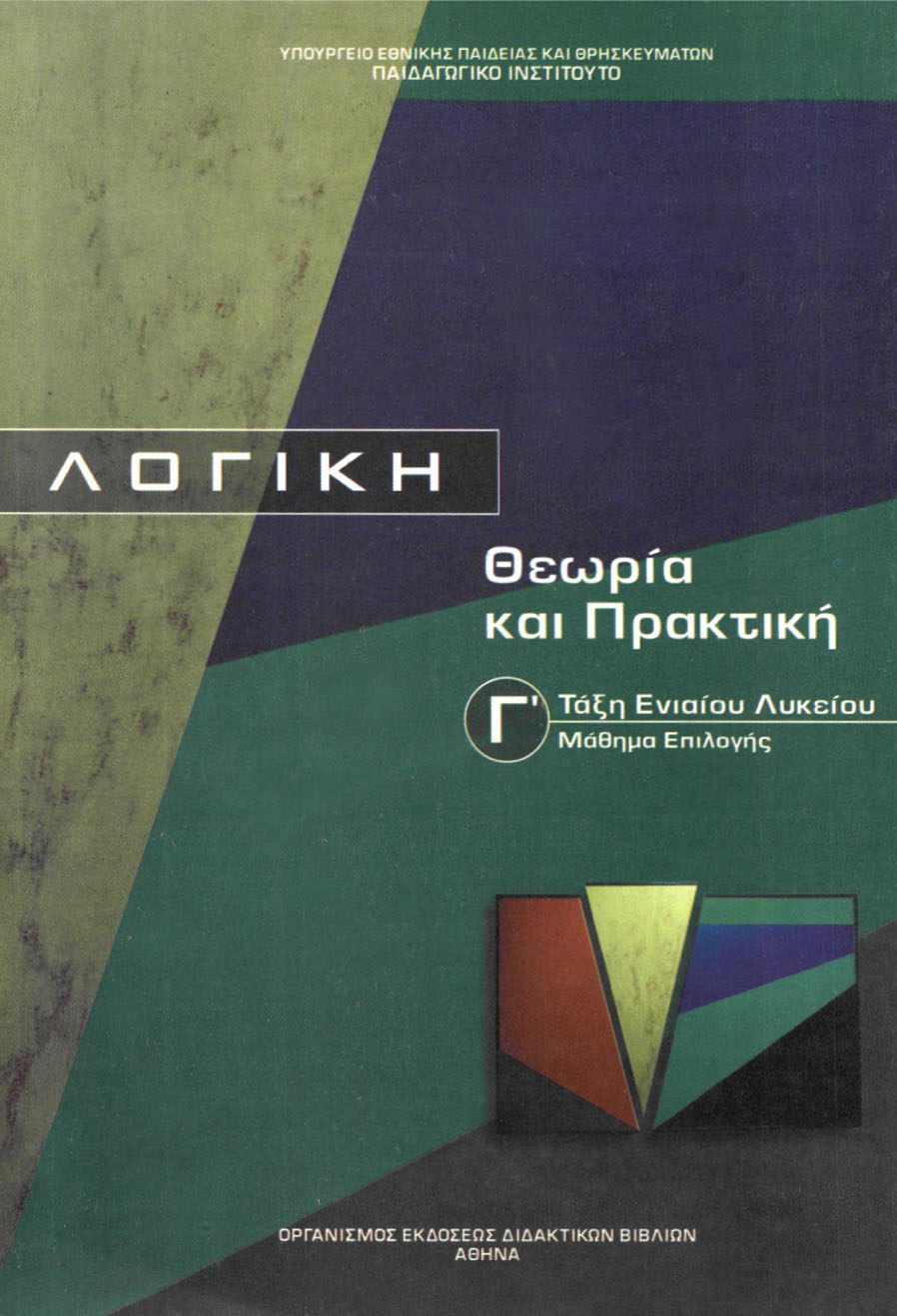 ΣΥΓΓΡΑΦΕΙΣ:Διονύσιος Αναπολιτάνος, Καθηγητής Πανεπιστημίου ΑθηνώνΔημήτριος Γαβαλάς, Καθηγητής β/θμιας εκπαίδευσηςΑπόστολος Δέμης, Καθηγητής β/θμιας εκπαίδευσης Κων/νος Δημητρακόπουλος, Αναπληρωτής καθηγητής Πανεπιστημίου Αθηνών Βασίλειος Καρασμάνης, Επίκουρος καθηγητής Ε.Μ.Π. Εποπτεία για το Παιδαγωγικό Ινστιτούτο: Δημήτριος Καραγεώργος, Σύμβουλος Π.Ι. ΛΟΓΙΚΗΘΕΩΡΙΑ ΚΑΙ ΠΡΑΚΤΙΚΗΤΟΜΟΣ  A΄ Γ' ΤΑΞΗ ΕΝΙΑΙΟΥ ΛΥΚΕΙΟΥ
Θετική & Θεωρητική Κατεύθυνση
Μάθημα ΕπιλογήςΠΡΟΣΑΡΜΟΓΗ ΤΟΥ ΒΙΒΛΙΟΥ ΓΙΑ ΜΑΘΗΤΕΣ ΜΕ ΜΕΙΩΜΕΝΗ ΟΡΑΣΗΟμάδα εργασίας για το Ινστιτούτου ΕκπαιδευτικήςΠολιτικήςΠροσαρμογή: Καραπιπέρη Παναγιώτα, ΕκπαιδευτικόςEπιμέλεια: Μιχαηλίδου Δανάη, ΕκπαιδευτικόςΕπιστημονικός υπεύθυνος: Βασίλης Κουρμπέτης, Σύμβουλος Α΄ του Υ.ΠΟ.ΠΑΙ.ΘΥπεύθυνη του έργου: Μαρία Γελαστοπούλου, M.Ed. Ειδικής ΑγωγήςΤεχνική υποστήριξη: Κωνσταντίνος Γκυρτής, Δρ. Πληροφορικής  ΤΟΜΟΣ Α΄ΚΡΙΤΕΣ: Γεώργιος Κολέτσος, Αναπληρωτής καθηγητής Ε.Μ.Π. Μιχαήλ Μυτιληναίος, Αναπληρωτής καθηγητής Οικονομικού Πανεπιστημίου Αθηνών Κων/νος Μπαλάσκας, Σύμβουλος Π.Ι. Επιμέλεια για το Π.Ι.: Γαβαλάς Δημήτριος Εικαστικό εξωφύλλου: «Σύνθεση 1991», Σπύρος Ι. Παπασπύρου Ακρυλικό σε MDF, Συλλογή: Μιχαήλ Γκαλπακιώτη  Με απόφαση της ελληνικής κυβερνήσεως τα διδακτικά βιβλία του Δημοτικού, του Γυμνασίου και του Λυκείου τυπώνονται από τον Οργανισμό Εκδόσεως Διδακτικών βιβλίων και διανέμονται δωρεάν. ΥΠΟΥΡΓΕΙΟ ΕΘΝΙΚΗΣ ΠΑΙΔΕΙΑΣ ΚΑΙ ΘΡΗΣΚΕΥΜΑΤΩΝ
ΠΑΙΔΑΓΩΓΙΚΟ ΙΝΣΤΙΤΟΥΤΟ 
ΔΙΟΝΥΣΙΟΣ ΑΝΑΠΟΛΙΤΑΝΟΣ
ΔΗΜΗΤΡΙΟΣ ΓΑΒΑΛΑΣ
ΑΠΟΣΤΟΛΟΣ ΔΕΜΗΣ
ΚΩΝΣΤΑΝΤΙΝΟΣ ΔΗΜΗΤΡΑΚΟΠΟΥΛΟΣ
ΒΑΣΙΛΕΙΟΣ ΚΑΡΑΣΜΑΝΗΣΛΟΓΙΚΗΘΕΩΡΙΑ ΚΑΙ ΠΡΑΚΤΙΚΗΤΟΜΟΣ Α΄Γ' ΤΑΞΗ ΕΝΙΑΙΟΥ ΛΥΚΕΙΟΥ
Θετική & Θεωρητική Κατεύθυνση
Μάθημα Επιλογής (ΤΟΜΟΣ Α΄)

ΑΘΗΝΑΠΡΟΛΟΓΟΣΤο βιβλίο αυτό περιλαμβάνει τη διδακτέα ύλη του μαθήματος της λογικής, η οποία προβλέπεται από το αντίστοιχο κοινό πρόγραμμα σπουδών της Θετικής και Θεωρητικής Κατεύθυνσης της Γ' Τάξης του Ενιαίου Λυκείου. Η διδασκαλία του αρχίζει από το σχολικό έτος 1999-2000 ως μαθήματος επιλογής.Το βιβλίο αποτελείται από τέσσερα κεφάλαια:Το πρώτο κεφάλαιο αποτελεί σύντομη εισαγωγή στην ιστορία της λογικής. Ξεκινώντας από τις απαρχές της λογικής, διαμέσου του Αριστοτέλη, του Θεόφραστου, της στωικής λογικής, της ελληνιστικής, αραβικής και μεσαιωνικής λογικής, φτάνει στη σύγχρονη συμβολική λογική.Στο δεύτερο κεφάλαιο μελετάται, στο επίπεδο που ανταποκρίνεται στις δυνατότητες των μαθητών στους οποίους απευθύνεται, η προτασιακή λογική. Εδώ με τρόπο αναλυτικό και διαλογικό εισάγονται τα πρώτα στοιχεία συμβολισμού.Στο τρίτο κεφάλαιο συνεχίζεται η μελέτη της δομής των προτάσεων και του σχετικού συμβολισμού με τα απαραίτητα στοιχεία από την κατηγορηματική λογική.Το τέταρτο κεφάλαιο παρουσιάζει στοιχεία πρακτικής λογικής. Κύριος στόχος του κεφαλαίου αυτού είναι να εφαρμόσει ο μαθητής, στον προφορικό και γραπτό λόγο, όσα έμαθε στα προηγούμενα κεφάλαια.Η συγγραφική ομάδα δέχεται με ευχαρίστηση και ενδιαφέρον σχόλια και παρατηρήσεις από συναδέλ-φoυς, μαθητές και γενικά κάθε ενδιαφερόμενο, με στόχο τη βελτίωση του βιβλίου σε επόμενες εκδόσεις. Οι παρατηρήσεις να αποστέλλονται στο Παιδαγωγικό Ινστιτούτο, Μεσογείων 396, 153 41, Αγία Παρασκευή, Αττική.Σύντομη Ιστορία
της ΛογικήςΗ λογική ασχολείται κατά βάση με τη μελέτη διαδικασιών και κανόνων, με τους οποίους μπορούμε να οδηγηθούμε με ορθό τρόπο από υποθέσεις σε συμπεράσματα. Θεμελιωτής της λογικής θεωρείται ο Αριστοτέλης, αλλά από διάφορες πηγές προκύπτει ότι με τη λογική ασχολήθηκαν και φιλόσοφοι πριν από αυτόν. Φυσικά, οι άνθρωποι επιχειρηματολογούσαν για αιώνες πριν, χωρίς να μπουν στον κόπο να διατυπώ-σουν κανόνες για το πώς ακριβώς έπρεπε να το κάνουν. Κάτι τέτοιο συμβαίνει με πολλές ανθρώπινες δραστηριό-τητες: συνήθως εκτελούμε κάποια σωματική ή πνευματι-κή εργασία χωρίς να θεωρούμε απαραίτητο πριν να διατυπώσουμε κανόνες για το πώς ακριβώς πρέπει να εκτελείται. Άραγε πού βρίσκονται οι απαρχές της λογικής, δηλαδή σε ποιες ανθρώπινες δραστηριότητες υπήρχε έντονη και διαρκής χρήση επιχειρημάτων, ώστε να αναδειχθεί η ανάγκη συστηματικής μελέτης τους; Τα πεδία με αυτό το χαρακτηριστικό ήταν τρία, δηλαδή τα μαθηματικά, η φιλοσοφία και η καθημερινή επιχειρημα-τολογία, ειδικότερα στον πολιτικό και δικαστικό στίβο. Στη συνέχεια αναφερόμαστε αναλυτικότερα στο καθένα.Ας ασχοληθούμε πρώτα με τα μαθηματικά. Τα μα-θηματικά πριν από τους Ίωνες είχαν εμπειρικό χαρα-κτήρα και αφορούσαν στη λύση συγκεκριμένων προ-βλημάτων. Πράγματι, είναι γνωστό ότι οι αρχαίοι Αιγύ-πτιοι ανακάλυψαν, με εμπειρικά μέσα, πολλές αλήθειες της γεωμετρίας. Όμως είναι αποδεκτό ότι οι αρχαίοι Έλληνες ήταν αυτοί που πρώτοι συστηματοποίησαν τις αλήθειες αυτές, με τρόπο ώστε από κάποιες βασικές αλήθειες να αποδεικνύονται, χωρίς επίκληση της εμπειρίας, οι υπόλοιπες αλήθειες. Η πρώτη γεωμετρική απόδειξη αποδίδεται στο Θαλή το Μιλήσιο (640-546π.Χ.), είναι όμως βέβαιο ότι και οι Πυθαγόρειοι έκαναν τέτοιες αποδείξεις. Ο Ευκλείδης, διάσημος Έλληνας μαθημα-τικός του 4ου-3ου αιώνα π.Χ., στο έργο του Στοιχεία που απαρτίζεται από 13 τόμους, συστηματο-ποίησε τη γεωμετρία με τη μορφή παραγωγικού ή αξιωματικού συστήματος. Σε ένα τέτοιο σύστημα, με αφετηρία κάποιες προτάσεις παράγονται άλλες, με βάση συγκεκριμένους κανόνες παραγωγής τους. Σημει-ώνουμε ότι η έννοια του παραγωγικού συστήματος ήταν γνωστή στους Πυθαγόρειους και στην Ακαδημία του Πλάτωνα, υπήρχε όμως σύγχυση για το τι είναι απόδει-ξη.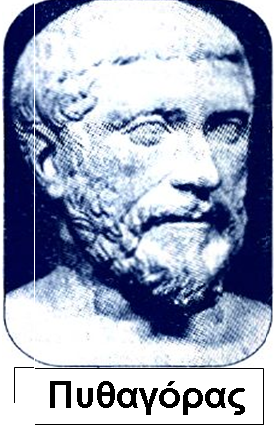 Με δεδομένο ότι η γεωμετρία αφορά είδη αντικειμέ-νων και όχι συγκεκριμένα αντικείμενα, για παράδειγμα τα τρίγωνα γενικά και όχι ένα συγκεκριμένο τρίγωνο, οι προτάσεις που ενδιαφέρουν είναι γενικές, δηλαδή της μορφής «Για κάθε τρίγωνο...». Το άλμα από συγκεκρι-μένες σε γενικές προτάσεις έγινε από τους Έλληνες φιλόσοφους και επιστήμονες. Ας στραφούμε τώρα στη φιλοσοφία. Κατ' αρχήν πρέπει να αναφέρουμε ότι ο όρος «λογική» χρησιμο-ποιήθηκε για πρώτη φορά με την έννοια που έχει σήμε-ρα τον 3ο αιώνα μ.Χ. από τον Αλέξανδρο τον Αφροδισι-έα. Στους διαλόγους του, όμως, ο Πλάτων διατυπώνει, συχνά με έμμεσο τρόπο, λογικές αρχές. Για παράδειγμα, στην Πολιτεία αναφέρει τον αποκαλούμενο «Νόμο της Αντίφασης», σύμφωνα με τον οποίο είναι αδύνατο κάτι να ισχύει και να μην ισχύει ταυτόχρονα. Παρ' όλο που ο Πλάτων ανακάλυψε μερικές έγκυρες λογικές αρχές, δεν έκανε καμιά συστηματική προσπάθεια να δημιουργήσει ένα σύστημα τέτοιων αρχών, πράγμα που έκανε ο Αριστοτέλης.Ενώ η επιχειρηματολογία, στο πλαίσιο των μαθη-ματικών και της φιλοσοφίας οδήγησε φυσιολογικά στο έργο του Αριστοτέλη, η μελέτη καθημερινών επιχειρη-μάτων οδήγησε σε μια άλλη κατεύθυνση, δηλαδή στις λογικές μελέτες των Μεγαρικών και των Στωικών φιλο-σόφων. Οι φιλόσοφοι αυτοί προσπάθησαν να συστημα-τοποιήσουν και να ταξινομήσουν μορφές καθημερινών επιχειρημάτων. Κάποια από αυτά τα επιχειρήματα δεν είναι ορθά, όπως για παράδειγμα το παρακάτω:Αυτός ο σκύλος είναι πατέρας
Αυτός ο σκύλος είναι δικός σου
Άρα, αυτός ο σκύλος είναι δικός σου πατέρας,το οποίο προέρχεται ουσιαστικά από το διάλογο Ευθύ-δημος του Πλάτωνος.Επιχειρήματα όπως το πιο πάνω, που είναι αληθο-φανή αλλά λανθασμένα, ο Αριστοτέλης τα αποκάλεσε σοφίσματα. Ο όρος «σόφισμα» προήλθε από τον ευρύ-τερα γνωστό όρο «σοφιστής», που αποδίδονταν σε αν-θρώπους ικανούς στην παραγωγή τέτοιων επιχειρημά-των. Ο Αριστοτέλης ασχολήθηκε με κανόνες διεξαγω-γής συζητήσεων διαμέσου ορθών επιχειρημάτων και με κανόνες εύρεσης και εντοπισμού σοφισμάτων. Κατά πάσα πιθανότητα, ήταν αρκετά διαδεδομένη η πρακτική διεξαγωγής δημόσιων διαλεκτικών μονομαχιών, κατά τη διάρκεια των οποίων ο ένας συνομιλητής προσπα-θούσε να υποστηρίξει μια θέση, ενώ ο άλλος προσπα-θούσε να την καταρρίψει. Τέτοιες μονομαχίες γίνονταν για απλή διασκέδαση, στα πλαίσια δικών ή πολιτικών συζητήσεων, καθώς και στα πλαίσια φιλοσοφικών διαλόγων και διερευνήσεων. Ο Πλάτων μάλιστα στην Πολιτεία, προειδοποιεί για την κακή χρήση, ιδιαίτερα από νέους, επιχειρημάτων για διασκέδαση, λέγοντας ότι η υπερβολική διάθεση για έλεγχο επιχειρημάτων μπορεί να τους οδηγήσει να μην εμπιστεύονται όλα όσα θεωρούσαν πριν ως αληθή και να δυσφημήσει και τους ίδιους αλλά και τη φιλοσοφία στους άλλους ανθρώπους.Είναι πιθανόν οι σοφιστές να θεωρούσαν τα σοφί-σματα ως χρήσιμα εργαλεία για τη δημιουργία, για πα-ράδειγμα, σύγχυσης κατά τη διάρκεια μιας δίκης. Ένα πολύ γνωστό τέτοιο παράδειγμα αποτελούν τα επιχει-ρήματα που χρησιμοποίησαν ο Πρωταγόρας και ο μαθητής του Εύαθλος στη δίκη που προκάλεσε ο πρώ-τος. Η ιστορία έχει ως εξής:Ο νεαρός Εύαθλος ζήτησε από τον Πρωταγόρα να τον δεχθεί ως μαθητή του και υποσχέθηκε να του πλη-ρώσει το ποσό που ζήτησε ο Πρωταγόρας ως δίδακτρα. Ο Εύαθλος έδωσε ως προκαταβολή το μισό του ποσού και συμφώνησε να πληρώσει το υπόλοιπο την ημέρα που θα κέρδιζε την πρώτη του δίκη. Παρ' όλο που μαθή-τευσε στον Πρωταγόρα για πολύ καιρό, πραγματοποιώ-ντας μάλιστα σημαντική πρόοδο, δεν ανέλαβε καμιά δικαστική υπόθεση. Όταν πέρασε πολύς καιρός και φάνηκε ότι ο Εύαθλος προσπαθούσε να αποφύγει την αποπληρωμή του χρέους, ο Πρωταγόρας του έκανε μήνυση, ζητώντας του να καταβάλει το υπόλοιπο ποσό με βάση τη συμφωνία τους. Την ημέρα της δίκης, ο Πρωταγόρας είπε στο δικα-στήριο: «Ανόητε νεαρέ, σε κάθε περίπτωση θα υποχρε-ωθείς να μου πληρώσεις το ποσό, είτε κερδίσεις είτε χάσεις τη δίκη. Πράγματι, αν χάσεις τη δίκη, πρέπει να με πληρώσεις σύμφωνα με την ετυμηγορία, αφού θα έχω κερδίσει εγώ. Αν πάλι κερδίσεις τη δίκη, πρέπει να με πληρώσεις με βάση τη συμφωνία μας, αφού θα έχεις κερδίσει την πρώτη σου δίκη». Η απάντηση του Εύα-θλου ήταν η εξής: «θα μπορούσα να έχω αντιμετωπίσει το σόφισμά σου αναθέτοντας την υπόθεση σε κάποιο συνήγορο. Θα μου δώσει όμως μεγαλύτερη χαρά αν σε νικήσω όχι μόνο στο δικαστήριο, αλλά και στο επιχεί-ρημα. Σοφέ δάσκαλε, άκου γιατί δε θα υποχρεωθώ να σε πληρώσω, ανεξάρτητα από το αποτέλεσμα της δίκης. Αν οι δικαστές αποφασίσουν υπέρ μου, δε θα σου χρωστάω τίποτε, αφού θα έχω κερδίσει. Αν πάλι αποφασίσουν εναντίον μου, δε θα σου χρωστάω τίπο-τε, με βάση τη συμφωνία μας, αφού δε θα έχω ακόμη κερδίσει κάποια υπόθεση».Οι δικαστές σκέφτηκαν ότι η υπόθεση ήταν αμφιλε-γόμενη και ανέβαλαν τη λήψη απόφασης επειδή φοβή-θηκαν ότι η απόφασή τους, όποια και να ήταν, ίσως θεωρούνταν άκυρη. Σύμφωνα με άλλους, η ίδια ιστορία λέγεται ότι συνέβη μεταξύ του πρώτου ρητοροδιδάσκα-λου Κόρακα και του μαθητή του Τεισία, από όπου και η γνωστή φράση των δικαστών «εκ κακού Κόρακος κακόν ωόν».Από την άλλη πλευρά, οι σοφιστές είναι πιθανόν να αναζητούσαν πράγματι κάποιες λογικές αρχές, τις οποίες ήλπιζαν να ανακαλύψουν έμμεσα, εντοπίζοντας λανθασμένα επιχειρήματα τα οποία ήταν φαινομενικά ορθά. Αλλά μόνο ο Αριστοτέλης προχώρησε σε συστηματική μελέτη λογικών θεμάτων. Ο ίδιος μάλι-στα αναφέρει ότι τα έργα του περί λογικής ήταν εντελώς πρωτοποριακά αντιδιαστέλλοντας το έργο του προς τη ρητορική. Η ρητορική είχε σκοπό να διδάξει την τέχνη της πειθούς, ενώ η λογική την τέχνη της έγκυρης γνώ-σης και της απόδειξης. Γι' αυτό ο Αριστοτέλης δε θεω-ρεί τη λογική φιλοσοφική μάθηση, αλλά προπαιδεία και γενικό εργαλείο (όργανο) για κάθε επιστημονική εργα-σία. Στο έργο του Περί Σοφιστικών ελέγχων λέει ότι ενώ υπήρχε παλιά πολύ υλικό περί ρητορικής, δεν υπήρχε απολύτως τίποτε ως σημείο αναφοράς περί συλλογι-στικής. Μάλλον εννοούσε ότι οι προηγούμενες μελέτες ήταν αποσπασματικές, όχι συστηματικές όπως η δική του. Όπως αναφέραμε και πριν, λογικές μελέτες πρέπει να πραγματοποιήθηκαν στα πλαίσια της Μεγαρικής σχολής, τα μέλη της οποίας αποκαλούνταν «εριστικοί» (όπως αναφέρει ο Διογένης ο Λαέρτιος). Σχετικά αναφέ-ρουμε ότι ο Λιόδωρος Κρόνος και ο Φίλων, μέλη της σχολής αυτής, ασχολήθηκαν με σοβαρά λογικά προ-βλήματα. Παρ' όλο που αυτοί ήταν μεταγενέστεροι από τον Αριστοτέλη, είναι εύλογο να υποθέσουμε ότι συνέχι-σαν μια παράδοση γύρω από τα θέματα αυτά, η οποία είχε την αφετηρία της πριν από την εποχή του Αριστο-τέλη.Συνοψίζοντας, αρκετοί φιλόσοφοι πριν από τον Αριστοτέλη ασχολήθηκαν με θέματα λογικής, αλλά είναι αδιαμφισβήτητο ότι το έργο του Αριστοτέλη αποτελεί την πρώτη συστηματική μελέτη λογικών αρχών και κανόνων. Το σύνολο των εργασιών του Αριστοτέλη που αφορούσαν στη λογική είναι γνωστό ως Όργανον και εκδόθηκε από τους μαθητές του, μετά το θάνατο του ίδιου (322 π.Χ.). Είναι δύσκολο να κρίνουμε ποια είναι η χρονολογική σειρά σύνθεσης των μερών του Οργάνου, διότι ο Αριστοτέλης συχνά αναθεωρούσε τις εργασίες του, παραπέμποντας μερικές φορές σε μεταγενέστερες. Η χρονολογική σειρά που δέχονται οι περισσότεροι ερευνητές για τα μέρη του Οργάνου είναι η εξής: Κατηγορίαι, Τοπικά, Περί Σοφιστικών Ελέγχων, Περί Ερμηνείας, Αναλυτικά Πρότερα και Αναλυτικά Ύστερα.Το έργο Κατηγορίαι δεν είναι αυστηρά λογικού χαρακτήρα και αφορά σε μια κατάταξη των κατηγορη-μάτων (ιδιοτήτων) σε δέκα τύπους, τους εξής:Ουσίαν, ποσόν, ποιον, προς τι, πού, ποτέ, κείσθε, έχειν, ποιείν, πάσχειν.Στα Τοπικά, ο Αριστοτέλης, ασχολείται με κανόνες κατασκευής ορθών συλλογισμών. Το υλικό του έργου αυτού αποτελεί ουσιαστικά τη θεωρία που αποκρυσταλ-λώθηκε σε μεταγενέστερα έργα. Είναι εύλογο να δεχθού-με ότι το πρακτικό ενδιαφέρον για υπερίσχυση ενός συνομιλητή κατά τη διάρκεια ανταλλαγής επιχειρημά-των οδήγησε στη μελέτη ορθών αρχών επιχειρηματολο-γίας. Το έργο Περί Σοφιστικών Ελέγχων θεωρείται ως παράρτημα των Τοπικών και αφορά τρόπους ανίχνευ-σης λανθασμένων επιχειρημάτων. Στο Περί Ερμηνείας εξετάζεται ποια ζεύγη προτάσεων έρχονται σε αντίθεση μεταξύ τους και με ποιο τρόπο. Τέλος, τα Αναλυτικά Πρότερα αφορούν στην ανάλυση επιχειρημάτων με βάση τη μορφή τους, ενώ τα Αναλυτικά Ύστερα στη θεωρία γνώσης και στους τρόπους απόκτησής της. Η κύρια συνεισφορά του Αριστοτέλη στη λογική περιέχε-ται στο πρώτο κεφάλαιο των Αναλυτικών Πρότερων.Όπως προαναφέραμε, στο έργο αυτό ο Αριστοτέ-λης ασχολείται με το ερώτημα: Πότε είναι μια πρόταση άρνηση μιας άλλης; Το ερώτημα αυτό έχει ιδιαίτερο ενδιαφέρον για συνομιλητές που επιχειρηματολογούν υποστηρίζοντας αντίθετες θέσεις. Οι προτάσεις που θεωρούνται είναι της μορφής υποκείμενο-κατηγόρημα και διακρίνονται από τον Αριστοτέλη σε τρία είδη: ατομικές, καθολικές και μερικές. Ατομική είναι μια πρόταση, αν υποκείμενο της είναι το όνομα κάποιου ατόμου, για παράδειγμα, η πρόταση «Ο Καλλίας είναι ενάρετος». Μια (γενική) πρόταση, δηλαδή μια πρόταση που έχει ως υποκείμενο το όνομα ενός είδους, είναι καθολική, αν αφορά όλα τα άτομα του είδους, για παράδειγμα, η πρόταση «Κάθε άνθρωπος είναι λευκός». Μια γενική πρόταση είναι μερική, αν αφορά μερικά άτομα του είδους, όπως η πρόταση «Μερικοί άνθρωποι είναι λευκοί». Το μεγαλύτερο μέρος της θεωρίας του Αριστοτέλη αφορά στην αντίθεση καθο-λικών και μερικών προτάσεων. Αφού σε κάθε γενική πρόταση υπάρχει δυνατότητα αναφοράς στο υποκείμενο με καθολικό ή μερικό τρόπο, με καταφατική ή αποφατική (δηλαδή, αρνητική) έννοια, υπάρχουν τέσσερις περιπτώσεις γενικής πρότασης: καθολική καταφατική, καθολική αποφατική, μερική καταφατική και μερική αποφατική. Οι αντιθέσεις που υπάρχουν για τέτοιες προτάσεις φαίνονται στο ακόλου-θο «τετράγωνο αντίθεσης», όπου τα παραδείγματα προέρχονται από τον Αριστοτέλη. Το σχήμα αυτό δεν υπάρχει στο Όργανον, αλλά χρησιμοποιείται για ευκολία. Τα γράμματα, α, ε, ι και ο εισήχθησαν στο Μεσαίωνα, για να είναι ευκολότερη η αναφορά στους τέσσερις αυτούς τύπους προτάσεων:Κατά τον Αριστοτέλη, μια έννοια είναι δυνατό να οριστεί «κατά πλάτος» και «κατά βάθος». Το πλάτος μιας έννοιας είναι το σύνολο των αντικειμένων που αντιπροσωπεύει η έννοια αυτή. Για παράδειγμα, το πλάτος της έννοιας «τρίγωνο» είναι το σύνολο όλων των δυνατών τριγωνικών (αισθητών ή νοητών) αντικει-μένων. Από την άλλη πλευρά, βάθος είναι το σύνολο των χαρακτηριστικών γνωρισμάτων τα οποία είναι κοινά σε όλα τα αντικείμενα που αντιπροσωπεύει η έννοια. Για παράδειγμα, το βάθος της έννοιας "τρίγωνο" αποτελείται από τα εξής χαρακτηριστικά γνωρίσματα: Κλειστό επίπεδο σχήμα, τρεις πλευρές, τρεις κορυφές. Στη σύγχρονη επιστήμη αντί για τους όρους πλάτος και βάθος χρησιμοποιούν αντίστοιχα τους όρους έκταση και ένταση.Στα Τοπικά μελετώνται ορισμοί και κατατάξεις εν-νοιών, δηλαδή προτάσεις της μορφής «Κάθε Χ είναι Υ», «Κάθε Χ δεν είναι Υ», «Μερικά Χ είναι Υ» και «Μερικά Χ δεν είναι Υ». Η μελέτη συλλογισμών του Αριστοτέλη αφορά σε συλλογισμούς με χρήση τέτοιων προτάσεων και μπορεί να θεωρηθεί ως φυσικό επακόλουθο των αναζητήσεών του στα Τοπικά.Στην αρχή των Αναλυτικών Πρότερων ο Αριστοτέ-λης ορίζει την έννοια συλλογισμός, όπως ορίζεται και σήμερα. Δηλαδή, λέει ότι "συλλογισμός" είναι μια λεκτική μορφή σύμφωνα με την οποία από ένα σύνολο υποθέσεων παράγονται κατ' ανάγκη συγκεκριμένα συμπεράσματα. Αργότερα όμως στο ίδιο έργο ο Αριστοτέλης χρησιμοποιεί τον όρο αυτό μόνο για επιχειρήματα στα οποία το συμπέρασμα προκύπτει από δυο μόνον προκείμενες (δηλαδή, υποθέσεις), όπου και οι τρεις προτάσεις είναι απλές και αναφέρονται σε γενικούς όρους, δηλαδή σε ονόματα κάποιων ειδών. Ακριβέστερα λέει ότι το συμπέρασμα έπεται από τις υποθέσεις, οι οποίες συσχετίζουν τους όρους (έννοιες) του συμπεράσματος προς ένα τρίτο όρο. Ο όρος που εμφανίζεται ως κατηγόρημα του συμπεράσματος καλείται "μείζων όρος", ο όρος που εμφανίζεται ως υποκείμενο καλείται "ελάσσων όρος" και ο τρίτος όρος καλείται "μέσος όρος". Το συμπέρασμα λοιπόν είναι της μορφής Ελάσσων όρος -Μείζων όρος. Η επιλογή των όρων "μείζων" και "ελάσσων" οφείλεται στο γεγονός ότι στο βασικό παράδειγμα συλλογισμού ο μείζων είναι ευρύτερος ενώ ο ελάσσων είναι ο στενότερος από τους τρεις όρους. Για παράδειγμα, στο επιχείρημα: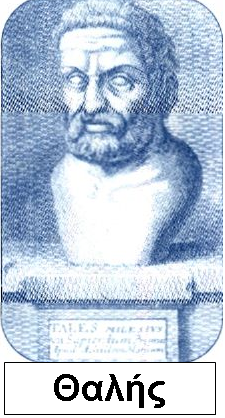 Κάθε τετράγωνο είναι ρόμβος 
Κάθε ρόμβος είναι παραλληλόγραμμο Άρα, κάθε τετράγωνο είναι παραλληλόγραμμοελάσσων όρος είναι ο όρος "τετράγωνο" και μείζων ο όρος "παραλληλόγραμμο". Υπάρχουν τέσσερις δυνατότητες συσχετισμού των όρων στις προκείμενες, οι εξής:  (1) Μέσος – Μείζων			(2) Μείζων- Μέσος Ελάσσων – Μέσος			Ελάσσων – Μέσος (3) Μέσος – Μείζων			(4)Μείζων-Μέσος
Μέσος - Ελάσσων			Μέσος – ΕλάσσωνΚατά τον Αριστοτέλη, δεν είναι φυσιολογικό και οι δυο όροι του συμπεράσματος να εμφανίζονται με αντε-στραμμένους ρόλους στις προκείμενες οπότε το τέταρ-το σχήμα δεν είναι απoδεκτό. Έτσι, για παράδειγμα, το συμπέρασμα «Κανένα τραπέζιο δεν είναι ρόμβος» δεν είναι φυσιολογικό να προκύψει, με βάση το τέταρτο σχήμα, από τις προκείμενες «Κάθε ρόμβος είναι παραλ-ληλόγραμμο» και «Κανένα παραλληλόγραμμο δεν είναι τραπέζιο», αλλά από τις «Κάθε ρόμβος είναι παραλλη-λόγραμμο» και «Κανένα τραπέζιο δεν είναι παραλληλό-γραμμο», με βάση το δεύτερο σχήμα. Κατά συνέπεια, υπάρχουν μόνο τρία "συλλογιστικά σχήματα" τα (1), (2) και (3) πιο πάνω. Ο Αριστοτέλης διέκρινε δέκα τέσσερις "τρόπους" κατασκευής ορθών συλλογισμών στα πλαίσια των σχη-μάτων αυτών, μερικά παραδείγματα των οποίων παραθέτουμε πιο κάτω: (Α) Παραδείγματα που εντάσσονται στα πλαίσια του πρώτου συλλογιστικού σχήματος: Κάθε κανονικό πολύγωνο εγγράφεται σε κύκλο (1) Κάθε τετράγωνο είναι κανονικό πολύγωνο 
Άρα, κάθε τετράγωνο εγγράφεται σε κύκλο.(2) Κάθε λιοντάρι είναι θηλαστικό. 
Μερικά σαρκοβόρα είναι λιοντάρια. 
Άρα, μερικά σαρκοβόρα είναι θηλαστικά.(Β) Παραδείγματα που εντάσσονται στα πλαίσια του δεύτερου συλλογιστικού σχήματος(3) Κανένα τρίγωνο δεν είναι τετράπλευρο 
Κάθε ρόμβος είναι τετράπλευρο 
Άρα, κανένας ρόμβος δεν είναι τρίγωνο.(4) Κανένα λιοντάρι δεν είναι φυτοφάγο 
Μερικά θηλαστικά είναι φυτοφάγαΆρα, μερικά θηλαστικά δεν είναι λιοντάρια.(Γ) Παραδείγματα που εντάσσονται στα πλαίσια του τρίτου συλλογιστικού σχήματος (5) Μερικοί ρόμβοι είναι τετράγωνα 
Κάθε ρόμβος είναι τετράπλευρο
Άρα, μερικά τετράπλευρα είναι τετράγωνα.(6) Μερικά φίδια δεν είναι δηλητηριώδη 
Κάθε φίδι είναι ερπετό 
Άρα, μερικά ερπετά δεν είναι δηλητηριώδη.Σημειώνουμε ότι στο Μεσαίωνα δόθηκαν μνημονικά ονόματα στους τρόπους του Αριστοτέλη, με στόχο τη δυνατότητα εύκολης απομνημόνευσής τους. Εκτός από συλλογισμούς που εμπλέκουν προτά-σεις όπως αυτές που είδαμε, ο Αριστοτέλης ασχολήθη-κε και με συλλογισμούς που αφορούν σε "τροπικές προτάσεις", δηλαδή προτάσεις στις οποίες υπάρχει ο όρος "αναγκαίος" ή "δυνατός" ή κάποιος παρόμοιος όρος. Αργότερα, προτάσεις της μορφής «Είναι ανα-γκαίο ότι...» ονομάστηκαν "αποδεικτικές", προτάσεις της μορφής. «Είναι δυνατόν ότι...» ονομάστηκαν "προ-βληματικές", ενώ οι υπόλοιπες προτάσεις ονομάστη-καν" βεβαιωτικές". Ο Αριστοτέλης ασχολήθηκε με τρο-πικές προτάσεις στο Περί Ερμηνείας και στα Αναλυτικά Πρότερα και με τροπικούς συλλογισμούς στα Αναλυτι-κά Πρότερα.Η έκδοση των έργων του Αριστοτέλη έγινε κυρίως από το Θεόφραστο, διάδοχο του Αριστοτέλη στη διεύ-θυνση του Λυκείου. Ο Θεόφραστος συνέγραψε και δικά του έργα για τη λογική, από τα οποία δε διασώθηκε κα-νένα. Από μεταγενέστερους σχολιαστές έχουμε την πληροφορία ότι τα έργα του αφορούσαν στην ανάπτυξη και βελτίωση του έργου του Αριστοτέλη.Ο Θεόφραστος θεωρείται ότι πρόσθεσε πέντε έμμε-σους τρόπους, που συνδέονται με το πρώτο σχήμα. Στους τρόπους αυτούς έχουν αντιστραφεί οι ρόλοι του μείζονος και του ελάσσονος όρου, δηλαδή ο μείζων είναι υποκείμενο και ο ελάσσων είναι κατηγόρημα του συμπεράσματος. Όπως παρατήρησαν διάφοροι σχολι-αστές, οι τρόποι του Θεόφραστου υπάρχουν ουσιαστι-κά σε κείμενα του Αριστοτέλη. Αργότερα υποστηρίχθη-κε ότι οι τρόποι αυτοί πρέπει να ενταχθούν σε ένα τέταρτο σχήμα (δες και προηγούμενη ενότητα), γεγονός που προκάλεσε πολλές συζητήσεις.Εκτός από την Περιπατητική σχολή λογικής, δηλα-δή τη σχολή του Αριστοτέλη, υπήρξε στην αρχαιότητα και η Στωική σχολή λογικής. Η σχολή αυτή ιδρύθηκε από τον Χρύσιππο και στα πλαίσια της συνεχίστηκαν οι λογικές μελέτες των Μεγαρικών φιλοσόφων. Σε αντίθεση με αυτό που συνέβη με το έργο του Αριστοτέλη, μόνο μικρό μέρος του έργου των Στωικών διασώθηκε. Ίσως ο σημαντικότερος λόγος ήταν ότι η επιρροή της αριστοτε-λικής λογικής ήταν τόσο μεγάλη που οδήγησε στην υποτίμηση από πολλούς ιστορικούς της συνεισφοράς των Στωικών. Ενώ η λογική του Αριστοτέλη αφορά σε επιχειρή-ματα μαθηματικού/ φιλοσοφικού χαρακτήρα, η λογική των Μεγαρικών και κατ' επέκταση των Στωικών αφορά σε επιχειρήματα διαλεκτικού χαρακτήρα αυτός ήταν και ο λόγος που γνωστή ως "διαλεκτική". Με άλλα λόγια, ενώ το έργο των Περιπατητικών αφορά στη λογική κατηγορημάτων, εκείνο των Στωικών αφορά στη λογι-κή προτάσεων. Όταν λέμε "λογική κατηγορημάτων" εννοούμε τη μελέτη των λογικών σχέσεων μεταξύ προ-τάσεων με έμφαση στην εσωτερική δομή των προτά-σεων, δηλαδή στη μορφή "υποκείμενο-κατηγόρημα». Όταν λέμε «λογική προτάσεων " εννοούμε τη μελέτη των λογικών σχέσεων μεταξύ προτάσεων λαμβάνοντας κάθε πρόταση ως ένα ιδιαίτερο όλον. Οι Στωικοί, όπως και οι φιλόσοφοι της Μεγαρικής σχολής, ενδιαφέρονταν για κατασκευή παραδόξων, δυο από τα οποία ήταν τα εξής: • Παράδοξο του ψευδομένου: Ένας άνθρωπος λέει ότι ψεύδεται. Είναι αυτό που λέει αληθές ή ψευδές;• Παράδοξο του Φαλακρού: Θα λέγατε ότι ένας άνδρας είναι φαλακρός αν είχε μια τρίχα; Ναι... Θα λέγατε ότι είναι φαλακρός αν είχε δυο τρίχες; Ναι... Μέχρι ποιο αριθμό τριχών θα λέγατε ότι είναι φαλακρός; Παράδοξα όπως το πρώτο από τα πιο πάνω δείχνουν ότι είναι προβληματικό να επιτρέψουμε μια πρόταση να εκφράσει κάτι για την αλήθεια ή το ψεύδος του εαυτού της, ενώ παράδοξα όπως το δεύτερο δεί-χνουν πόσο ασαφείς είναι μερικές συνήθεις εκφράσεις.Εφευρέτης αυτών των δυο παραδόξων θεωρείται ο Ευβουλίδης ο Μιλήσιος, μαθητής του ιδρυτή της Μεγα-ρικής σχολής Ευκλείδη του Μεγαρέα. Ιδιαίτερα για το πρώτο υπάρχουν αμφισβητήσεις - αρκετοί θεωρούν ότι ο πρώτος που το διατύπωσε είναι ο φιλόσοφος Επιμε-νίδης ο Κρης (δηλαδή από την Κρήτη). Όπως αναφέρει ο Διογένης ο Λαέρτιος, ο Ευβουλίδης είχε διαφορετικές απόψεις από τον Αριστοτέλη. Ίσως αυτό το γεγονός προκάλεσε την αντιπαλότητα μεταξύ της λογικής των Περιπατητικών και εκείνης των Στωικών. Οι λογικές αυτές θεωρούνταν ανταγωνιστικές για πολλούς αιώνες, μόλις μετά την Αναγέννηση έγινε σαφές ότι πρόκειται για συμπληρωματικές και όχι αλληλοσυγκρουόμενες θεωρίες. Αυτός όμως που θεωρήθηκε από πολλούς ως ο μεγαλύτερος λογικός της αρχαιότητας ήταν ο Χρύσιπ-πος, ο οποίος έζησε από το 280 έως περίπου το 205 π.Χ. Σύμφωνα με το Διογένη το Λαέρτιο, ο Χρύσιππος συνέγραψε 705 έργα, από τα οποία έχει διασωθεί πολύ μικρό μέρος. Το έργο του ήταν τόσο σπουδαίο που ο Διογένης ο Λαέρτιος αναφέρει: «Αν υπήρχε (η) διαλεκτι-κή στους θεούς, δεν θα ήταν άλλη από αυτή του Χρύσσι-που» ενώ ο Κλήμης ο Αλεξανδρεύς τον τοποθετεί πρώ-το μεταξύ των λογικών (όπως τον Όμηρο μεταξύ των ποιητών, τον Πλάτωνα μεταξύ των φιλοσόφων και τον Αριστοτέλη μεταξύ των επιστημόνων). Το έργο των Στωικών αφορά στα παρακάτω: (Α) Στα πλαίσια της Μεγαρικής σχολής διερευνήθη-καν οι συνθήκες κάτω από τις οποίες μια υποθετική πρόταση, δηλαδή μια πρόταση της μορφής «Αν..., τότε...», μπορεί να χαρακτηρισθεί ως "αληθής". Οι πρώ-τες απόψεις για το θέμα διατυπώθηκαν από το Διόδωρο Κρόνο και το Φίλωνα και ακολούθησαν οι απόψεις του Χρύσιππου και μελών της Περιπατητικής σχολής. Η άποψη του Φίλωνος ταυτίζεται με την άποψη που έχου-με σήμερα για την τυπική συνεπαγωγή (δες τον πίνακα αλήθειάς της αργότερα). (Β) Οι Στωικοί πρώτοι έκαναν τη σπουδαιότατη διάκριση ανάμεσα στο "σημαινόμενο" δηλαδή στο νόη-μα, και στο "σημαίνον" δηλαδή στη λέξη ή στην ακο-λουθία λέξεων που είναι φορέας του νοήματος. Αυτή η διάκριση απασχόλησε σοβαρά φιλοσόφους πολύ αργό-τερα, για παράδειγμα τον Frege (Φρέγκε) στον 19ο αιώ-να. Στο ίδιο πλαίσιο, οι Στωικοί διατύπωσαν τη θεωρία των λεκτών. Χονδρικά αυτό που κυλούσαν "λεκτό" οι Στωικοί είναι αυτό που στην εποχή μας καλείται "γραμ-ματική πρόταση". Μεγάλο μέρος των λεκτών ήταν τα "αξιώματα", δηλαδή προτάσεις που μπορούν να χαρα-κτηριστούν ως αληθείς ή ψευδείς. Εδώ πρέπει να σημειώσουμε ότι η χρήση του όρου "αξίωμα" από τους Στωικούς διαφέρει ουσιαστικά από τη σημερινή -λέγοντας "αξίωμα" στην εποχή μας εννοούμε μια πρό-ταση της οποίας την αλήθεια έχουμε αποδεχθεί. Σύμ-φωνα με το Διογένη Λαέρτιο, τα αξιώματα διακρίνονταν από τους Στωικούς σε "απλά" και "μη-απλά". Τα δεύτερα κατατάσσονταν σε διάφορες κατηγορίες μεταξύ των οποίων είναι τα "αποφατικά" (δηλαδή, αρνήσεις), τα "συνημμένα" (δηλαδή, συνεπαγωγές) τα "συμπε-πλεγμένα" (δηλαδή, συζεύξεις) και τα "διεζευγμένα" (δηλαδή διαζεύξεις). Είναι εύλογο να πούμε λοιπόν ότι οι Στωικοί ασχολήθηκαν με βασικές έννοιες της λογικής των προτάσεων (δες επόμενο κεφάλαιο). (Γ) Οι Στωικοί εισήγαγαν πέντε θεμελιώδεις τύπους επιχειρημάτων, με βάση τους οποίους θα μπορούσαν να δικαιολογηθούν πολλά επιχειρήματα. Τους αναπό-δεκτους αυτούς τύπους αποκάλεσαν "συνακτικά σχή-ματα" και τους εξέφρασαν χρησιμοποιώντας διατακτι-κούς αριθμούς (πρώτος, δεύτερος κτλ.) αντί για γράμ-ματα – μεταβλητές που χρησιμοποίησε ο Αριστοτέλης. Ένα από τα σχήματα αυτά, το πιο σημαντικό, είναι το εξής: Αν το πρώτο, τότε το δεύτερο 
Όμως το πρώτο. 
Άρα το δεύτερο.Στην αρχή δεν υπήρξε καμιά συνεργασία μεταξύ των Περιπατητικών και των Στωικών για λογικές έρευ-νες. Θεωρείτο ότι οι προσεγγίσεις τους ήταν αντικρου-όμενες και κατά συνέπεια, υπήρχε σημαντική διαμάχη και αντιζηλία μεταξύ τους. Αργότερα όμως στο τέλος του 1ου αιώνα μ.Χ., άρχισε να σβήνει η αντιζηλία αυτή και να διαφαίνεται ότι πρόκειται για συμπληρωματικές θεωρίες. Ο διάσημος γιατρός Γαληνός (129-199) ασχο-λήθηκε και με τις δυο θεωρίες, διεξήγαγε σοβαρές λογι-κές έρευνες και υπήρξε συγγραφέας κριτικών σχολια-σμών έργων του Αριστοτέλη, του Θεόφραστου και του Χρύσιππου. Το έργο του Εισαγωγή στη Διαλεκτική έχει διατηρηθεί και υπάρχουν πληροφορίες για το έργο του Περί Αποδείξεων. Μετά το Γαληνό, το μόνο πράγμα που έγινε για αιώνες ήταν η συγγραφή σχολιασμών για το έργο του Αριστοτέλη. Διαμέσου του έργου των σχολιαστών έφτα-σαν πληροφορίες για τα έργα των αρχαίων Ελλήνων μέχρι το Μεσαίωνα.  Οι Άραβες μετά την κατάκτηση της Συρίας και του Ιράκ ήρθαν σε επαφή με την ελληνική επιστήμη, ειδικό-τερα με την αριστοτελική λογική. Τα πρώτα έργα λογι-κής στα αραβικά οφείλονται σε χριστιανούς μελετητές από τη Συρία και έθεσαν τα θεμέλια για την ανάπτυξη της αραβικής λογικής. Ο πρώτος άραβας που έγραψε για θέματα λογικής ήταν ο φιλόσοφος αλ-Κιντί (περίπου 805-873). Κατά το τέλος του 9ου αιώνα και τον 10ο αιώνα ήταν έντονη η δραστηριότητα της σχολής λογι-κής στη Βαγδάτη, όπου εγράφησαν εξαιρετικοί σχολια-σμοί των λογικών έργων του Αριστοτέλη. Σημαντικός Άραβας λογικός ήταν ο Αβικέννας (Αμπούιμπν Σινά, 980-1037), ο οποίος υποστήριξε ότι η λογική πρέπει να μελετάται ανεξάρτητα από τα κείμενα του Αριστοτέλη, όχι διαμέσου αυτών, όπως γινόταν στα πλαίσια της σχολής της Βαγδάτης. Η ρηξικέλευθη στάση του δεν έγινε αποδεκτή από τους Άραβες στην Ισπανία, οι οποίοι εξακολούθησαν, τουλάχιστον για ένα διάστημα, να ασχολούνται με το έργο του Αριστοτέλη. Η Ανδαλου-σία υπήρξε κέντρο των αραβικών λογικών ερευνών κατά τον 11ο και τον 12ο αιώνα. Ο σπουδαιότερος εκ-πρόσωπος της σχολής αυτής ήταν ο Αβερρόης (Ιμπν Ρουσντ, 1126-1198), ο οποίος έκανε λεπτομερείς σχολια-σμούς του Οργάνου και θεωρούσε τον εαυτό του ως ακόλουθο της σχολής της Βαγδάτης. Η αντιπαλότητα μεταξύ ανατολικής και δυτικής αραβικής σχολής λογικής συνεχίστηκε μέχρις ότου αποδέχτηκαν ότι σωστό ήταν να γίνει σύνθεση των δύο απόψεων.Οι λογικές μελέτες που πραγματοποιήθηκαν στα σχολεία και πανεπιστήμια της Δυτικής Ευρώπης μεταξύ του 11ου και του 15ου αιώνα είναι γνωστές με τον όρο "μεσαιωνική λογική". Όπως προαναφέραμε, η Δυτική Ευρώπη είχε στη διάθεσή της την περίοδο αυτή τα έργα των σχολιαστών, κυρίως του Βοήθιου (περίπου 480-524), τα οποία αναφέρονταν στη λογική παράδοση της Περιπατητικής αλλά και της Στωικής σχολής.Ο πρώτος σημαντικός λογικός ήταν ο Peter Abelard (Πέτρος ο Αβελάρδος, 1079-1142), ο οποίος δίδαξε στο Παρίσι. Επηρεασμένοι από το έργο του Αβελάρδου, άλλοι λογικοί μελέτησαν σε βάθος τα κείμενα του Αριστοτέλη και συνέγραψαν εγχειρίδια λογικής που χρησιμοποιή-θηκαν στα πανεπιστήμια της εποχής. Η λογική έφτασε στο ζενίθ της ανάπτυξης της κατά το 14ο αιώνα. Δυστυχώς, η άνθηση της λογικής σταμάτησε το 15ο αιώνα, παρά το γεγονός ότι το ενδιαφέρον για αυτήν επεκτάθηκε στα πανεπιστήμια της Γερμανίας και της Ιταλίας. Τα λογικά δόγματα δεν άλλαξαν ουσιαστικά, απλώς παρήχθησαν πολλά απλοποιημένα συγγράμ-ματα, τα οποία χρησιμοποιήθηκαν ευρέως για πολύ καιρό, όπως η Λογική του Port Royal.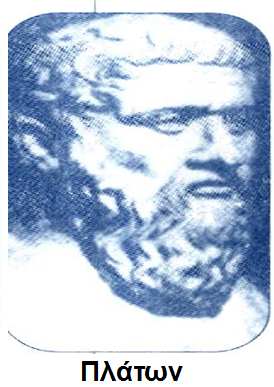 Η νεότερη λογική, η οποία είναι γνωστή ως "συμ-βολική" ή "τυπική" ή "μαθηματική", άρχισε ουσιαστικά με τα έργα Formal Logic (Τυπική Λογική) του Augustus De Morgan (Αύγουστος ντε Μόργκαν, 1806-1871) και Mathematical Analysis of Logic (Μαθηματική Ανάλυση της Λογικής) του George Boole (Τζωρτζ Μπουλ, 1815-1864), τα οποία δημοσιεύθηκαν το 1847. Πριν από αυτά όμως υπήρχαν και άλλοι φιλόσοφοι και μαθηματικοί με παρόμοιες ιδέες. Από αυτούς ξεχωρίζουν ο Gottfried Leibniz(Γκότφριντ Λάιμπνιτς, 1646-1716) και ο Bernard Bolzano (Μπέρναρντ Μπολζάνο, 1781-1848). Ο πρώτος προσπάθησε να αναπτύξει μια παγκόσμια γλώσσα, την "characteristic auniversalis", διαμέσου της οποίας θα ήταν δυνατό να αναχθούν σε υπολογισμούς όλες οι επιστημονικές και φιλοσοφικές διερευνήσεις. Αν και το σχέδιο αυτό δεν αναπτύχθηκε σε μεγάλο βαθμό, μπορεί να θεωρηθεί ως προάγγελος μεγάλου μέρους αναζητή-σεων της μαθηματικής λογικής. Ο δεύτερος ανέπτυξε κεντρικές έννοιες της λογικής, μεταξύ των οποίων και την έννοια της λογικής συνέπειας. Αξιοσημείωτο είναι ότι χρησιμοποίησε μια εν μέρει τυπική γλώσσα, δηλαδή τη γερμανική γλώσσα εμπλουτισμένη με διάφορα είδη σταθερών και μεταβλητών. Προς το τέλος του 19ου αιώνα μπορούμε να διακρίνουμε τρεις επικαλυπτόμενες σχολές λογικών αναζητήσεων, την "αλγεβρική", τη "λογικιστική" και τη "φορμαλιστική" σχολή. Στην εκπληκτική άνθησή τους, ιδιαίτερα της δεύτερης και της τρίτης, οδήγησε η ανακά-λυψη παραδόξων στη θεωρία συνόλων που ανέπτυξε αποφασιστικά ο Georg Cantor (Γκέοργκ Καντόρ, 1845-1918) - μεταξύ αυτών και του περίφημου "παραδόξου του Ράσελ".Κυριότεροι εκπρόσωποι της αλγεβρικής σχολής υπήρξαν οι Τζωρτζ Μπουλ, John Venn (Τζων βεν, 1834-1923),Charles Peirce(Τσαρλς Περς, 1839-1914) και Ernst Schroder (Έρνστ Σρέντερ, 1841-1902). Η σχολή αυτή επικέντρωσε το ενδιαφέρον της στη μελέτη της σχέσης που υπάρχει μεταξύ πράξεων όπως η πρόσθεση και ο πολλαπλασιασμός και λογικών πράξεων στα πλαίσια επιχειρηματολογίας. Κύριος στόχος ήταν η ανάπτυξη λογισμών με εφαρμογή σε διάφορες περιπτώσεις, όπως προτάσεις, σύνολα και πιθανότητες. Αρχίζοντας με ένα ή περισσότερα συγγενή αλγεβρικά συστήματα, οι αλγεβριστές διατύπωναν ένα σύνολο αξιωμάτων τα οποία αλήθευαν σε κάθε ένα από τα συστήματα αυτά. Το σύστημα που ανέπτυξε, ο Μπουλ ήταν ουσιαστικά αυτό που σήμερα καλείται "άλγεβρα μπουλ". Τα μέλη της λογικιστικής σχολής πίστευαν ότι η λογική αποτελούσε τη βάση για κάθε είδους επιχειρη-ματολογία. Οι κύριοι εκπρόσωποι της σχολής αυτής ήταν ο Bertrand Russell (Μπέρτραντ Ράσελ, 1872-1970) και ο Gottlob Frege(Γκότλομπ Φρέγκε, 1848-1925), ίσως ο μεγαλύτερος λογικός μετά τον Αριστοτέλη. Ο Φρέγκε ανέπτυξε με μαθηματική αυστηρότητα μια πλούσια τυπική γλώσσα στο έργο του Begriffsschrift (Εννοιο-γραφία) και προσπάθησε να δείξει ότι μέρη των μαθημα-τικών, όπως η Θεωρία Αριθμών και η Ανάλυση ήταν μέρη της λογικής. Επίσης, ο Φρέγκε στην προσπάθειά του να θεμελιώσει τη γεωμετρία υποστήριξε ότι αρκεί μια ιδιότητα για να περιγράψει το σύνολο των αντικειμέ-νων που την ικανοποιούν. Όπως έδειξε όμως ο Ράσελ με την ανακάλυψη του περίφημου παραδόξου του, το σύστημα του Φρέγκε ήταν αντιφατικό και κατά συνέπεια, έπρεπε να απορριφθεί. Σε μια προσπάθεια να βελτιώσει την κατάσταση ο Ράσελ, σε συνεργασία με τον Alfred Whitehead (Αλφρεντ Ουάϊτχεντ, 1861-1947), συνέγρα-ψαν το τρίτομο έργο Principia Mathematica (Οι Αρχές των Μαθηματικών), στο οποίο ανέπτυξαν τη λεγόμενη "θεωρία των τύπων". Ο τρόπος με τον οποίο οι Ράσελ και Ουάϊτχεντ απέφυγαν τα παράδοξα ήταν με τη συμπερίληψη στο σύστημά τους της "αρχής του φαύ-λου κύκλου", η οποία έλεγε ότι καμιά οντότητα δεν μπορεί να οριστεί με αναφορά σε μια ολότητα που πε-ριέχει την οντότητα που θέλουμε να ορίσουμε.Η φορμαλιστική σχολή είχε ως σημαντικότερους εκπροσώπους της το Richard Dedekind (Ρίχαρτ Ντέ-ντεκιντ, 1831-1916), το Giuseppe Peano (Τζουζέπε Πεάνο, 1858-1932) και το David Hilbert (Νταβίντ Χίλμπερτ, 1862-1943). Σκοπός των ερευνών της σχολής αυτής ήταν η κατασκευή αξιωματικών συστημάτων για επί μέρους κλάδους των μαθηματικών, δηλαδή τη γεω-μετρία, τη θεωρία αριθμών, τη θεωρία συνόλων κ.λπ. Η βασική επιδίωξη ήταν να αποδειχθεί ότι αυτά τα αξιω-ματικά συστήματα δεν οδηγούν σε αντιφάσεις. Μάλιστα ο Χίλμπερτ κατέστρωσε το περίφημο "πρόγραμμα του Χίλμπερτ", στόχος του οποίου ήταν η τυποποίηση των μαθηματικών προς αυτή την κατεύθυνση. Η μαθηματική λογική γνώρισε εκπληκτική ανάπτυ-ξη στον αιώνα μας. Μερικοί από τους σημαντικότερους λογικούς υπήρξαν οι Leopold Lowenheim (Λέοπολντ Λέβενχαϊμ, 1878-1957), Thoralf Skolem (Θόραλφ Σκό-λεμ, 1887-1963), (Άλφρεντ Τάρσκι, 1901-1983), Alonzo Church (Αλόνζο Τσερτς, 1903-1995), Kurt Godel (Κουρτ Γκέντελ, 1906-1978), Stephen Kleene (Στίβεν Κλίνι, 1909 -1994). Ειδικά ο Γκέντελ θεωρείται ως ο κορυφαίος λογικός του αιώνα μας, αφού απέδειξε δυο από τα πιο θεμελιώδη θεωρήματα του αιώνα, δηλαδή το "θεώρημα πληρότητας του κατηγορηματικού λογισμού" και το "θεώρημα μη πληρότητας της τυπικής αριθμητικής". Αξιοσημείωτο είναι και το αποτέλεσμα που απέδειξε το 1963 ο Paul Cohen (Πωλ Κοέν) ότι το "αξίωμα επιλο-γής" και η "υπόθεση του συνεχούς" στη Θεωρία Συνό-λων είναι προτάσεις ανεξάρτητες από τα συνήθη αξιώ-ματα της θεωρίας αυτής.Τελειώνοντας πρέπει να αναφέρουμε ότι η μαθημα-τική λογική έχει αποτελέσει βασικό εργαλείο για πολ-λούς αναλυτικούς φιλοσόφους της εποχής μας, για παράδειγμα τους Willard Quine (Ουίλλαρντ βαν Όρμαν Κουάϊν, 1908-2000), Donald Davidson(Ντόναλντ Ντέιβι-ντσον, 1917- 2003), Michael Dummett (Μάικλ Ντάμετ, 1925-2011) και Saul Kripke(Σωλ Κρίπκε, 1940-).Τις τελευταίες δεκαετίες υπάρχει αυξημένο ενδιαφέ-ρον από φιλοσόφους, γλωσσολόγους, αλλά και επιστή-μονες που ασχολούνται με τη θεμελίωση της επιστήμης των υπολογιστών, για ειδικά θέματα της λογικής όπως είναι η "τροπική λογική" οι "πλειότιμες λογικές", η "επι-στημική λογική", η "ασαφής λογική", η "γραμμική λογι-κή" κ.τ.λ.ΚΕΦΑΛΑΙΟ ΙΙ. Προτασιακή ΛογικήΗ γλώσσα είναι το κύριο μέσον επικοινωνίας των ανθρώπων και περιλαμβάνει ως εκδηλώσεις της το γραπτό και τον προφορικό λόγο. Σχετικές με τη γλώσ-σα είναι γνώσεις και δεξιότητες, οι οποίες αναφέρονται: • στον τρόπο εκφοράς ή συμβολικής αναπαράστασης (γραφής) των ήχων, οι οποίοι σχετίζονται με τον προ-φορικό λόγο • στον τρόπο με τον οποίο συνδέονται οι λέξεις για να σχηματίσουν προτάσεις • στη σημασία των λέξεων και των προτάσεων. Μια λέξη εκφράζει γλωσσικά (σημαίνει, συμβολίζει) μια έννοια. Η πρόταση είναι μια γλωσσική ενότητα, η οποία εκφράζει κάποιο νόημα. Είναι το γλωσσικό όχη-μα με το οποίο εκφράζεται μια ιδέα ή μια σκέψη σε σχέση με κάποιες έννοιες. Στην επικοινωνίας μας με τα άλλα πρόσωπα χρησι-μοποιούμε τις προτάσεις με ποικίλους τρόπους. Για παράδειγμα, ας θεωρήσουμε τις ακόλουθες εκφράσεις: 1. «ο Γιώργος άνοιξε το παράθυρο»2. «άνοιξε ο Γιώργος το παράθυρο;» 3. «ας ανοίξει το παράθυρο ο Γιώργος!» 4. «ω, ο Γιώργος άνοιξε το παράθυρο!»Και οι τέσσερις είναι προτάσεις, οι οποίες εκφέρονται για διαφορετικό λόγο και με διαφορετικό τρόπο ή κάθε μία. Η πρώτη εκφράζει μια διαβεβαίωση για κάτι. Είναι μια απόφανση, διότι το πρόσωπο το οποίο την εκφέρει αποφαίνεται σχετικά με μια κατάστα-ση. Η δεύτερη εκφράζει μια ερώτηση. Η τρίτη εκφράζει μια επιθυμία ή προτροπή ή και διαταγή. Η τελευταία συνιστά επιφώνημα θαυμασμού, έκπληξης ή δυσαρέ-σκειας. βλέπουμε λοιπόν ότι μπορούμε να διακρίνουμε διάφορα είδη προτάσεων, όπως αποφαντικές ή κρίσης, ερωτηματικές, επιθυμίας, επιφωνηματικές κτλ. Οι απλούστερες αποφαντικές προτάσεις που μπορούν να υπάρξουν περιλαμβάνουν δύο κύριους όρους. Ο ένας είναι το υποκείμενο , δηλαδή η αισθητή ή αφηρημένη ατομικότητα για την οποία γίνεται λόγος. Ο δεύτερος όρος είναι το κατηγόρημα, δηλαδή αυτό το οποίο λέγεται για το υποκείμενο. Στην πρόταση ο ήλιος είναι λαμπερός, για παράδειγμα, η λέξη ήλιος κατέχει τη θέση του υποκειμένου και η έκφραση είναι λαμπερός κατέχει τη θέση του κατηγορήματος. Στην πρόταση ο ήλιος λάμπει, η λέξη ήλιος κατέχει τη θέση του υποκειμένου, ενώ το ρήμα λάμπει κατέχει τη θέση του κατηγορήματος. Μερικές φορές στο λόγο εμφανίζονται ελλειμματικές ή μη πλήρεις προτάσεις, δηλαδή εκφράσεις, οι οποίες προκύπτουν αν από προτάσεις παραλείψουμε το υπο-κείμενο ή το κατηγόρημα. Για παράδειγμα, ας δούμε την περίπτωση κατά την οποία μας απευθύνουν την ερώτη-ση «τι έκανε ο Γιώργος;» Τότε μπορούμε να απαντή-σουμε με την έκφραση «άνοιξε το παράθυρο». Αυτή δεν είναι πρόταση γιατί λείπει το υποκείμενο. Στην ομιλία όμως λειτουργεί ως πρόταση. Συνήθως σε αυτές τις περιπτώσεις ο όρος ο οποίος λείπει εννοείται από τα συμφραζόμενα. Ας θεωρήσουμε τώρα τα ακόλουθα ζεύγη προτάσεων:1. «αγαπώ τα ρόδα»     «αγαπώ τα τριαντάφυλλα» 2. «ο Γιώργος και ο Γιάννης παίζουν σκάκι»     «ο Γιάννης και ο Γιώργος παίζουν σκάκι» 3. «ο Πραξιτέλης φιλοτέχνησε το άγαλμα του Ερμή» «το άγαλμα του Ερμή φιλοτεχνήθηκε από τον Πραξιτέλη» Η δεύτερη πρόταση του πρώτου ζεύγους προκύ-πτει από την πρώτη με την αλλαγή μιας λέξης με μια άλλη συνώνυμή της. Η δεύτερη πρόταση του δεύτερου ζεύγους προκύπτει από την πρώτη με την αντιμετάθε-ση δυο λέξεων.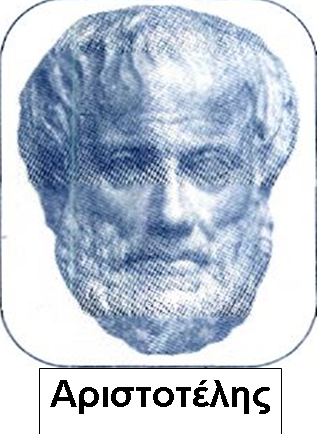 Η δεύτερη πρόταση του τρίτου ζεύγους προκύπτει από την πρώ-τη με την αλλαγή της ενεργητικής φωνής σε παθητική. Παρατηρούμε ότι οι αλλαγές που έχουμε επιφέ-ρει δεν αλλοιώνουν τη σημασία των προτάσεων. Και στις τρεις περιπτώσεις οι δύο προτάσεις λένε ακριβώς το ίδιο πράγμα, εκφράζουν την ίδια σκέψη, με άλλα λόγια έχουν την ίδια σημασία. Δυο προτάσεις που έχουν την ίδια σημασία λέγονται ταυτόσημεςΚάθε πρόσωπο παρατηρεί και αντιλαμβάνεται σε κάποιο βαθμό ένα μέρος από τον αισθητό και τον αφη-ρημένο περιβάλλοντα κόσμο. Το αισθητό περιβάλλον περιλαμβάνει τις ατομικότητες που γίνονται αντιληπτές με τις αισθήσεις του κάθε προσώπου, όπως είναι το σπίτι του, οι φίλοι του, η γάτα του, το μολύβι του, το ίδιο το σώμα του κτλ. Το αφηρημένο περιβάλλον του περιλαμβάνει πραγματικότητες, οι οποίες δεν γίνονται αντιληπτές με τις αισθήσεις, όπως είναι οι σκέψεις του, η ιδεολογία του, οι κοινωνικές συμβάσεις, το θεσμικό πλαίσιο, οι σχέσεις, οι γνώσεις του κτλ. Επικοινωνώντας με άλλα πρόσωπα χρησιμοποιεί τη γλώσσα για να εκφράσει το πώς αντιλαμβάνεται τον περιβάλλοντα κόσμο περιγράφοντας αυτό που προσλαμβάνει, εκφράζοντας τις πεποιθήσεις του γι' αυτό. Για το σκοπό αυτό χρησιμοποιεί αποφαντικές προτάσεις. Λέει, για παράδειγμα, «το αίμα μου είναι κόκκινο» ή «το γρασίδι του κήπου μου είναι μπλε». Με την πρώτη πρόταση περιγράφει μια υφιστάμενη κατάσταση των πραγμάτων του κόσμου, μια όψη του περιβάλλοντος κόσμου, η οποία υπάρχει, μια πραγματικότητα. Με τη δεύτερη περιγράφει μια κατάσταση των πραγμάτων, η οποία δεν υφίσταται δεν είναι πραγματική. Στην πρώτη περίπτωση λέμε ότι η πρόταση είναι αληθής και στη δεύτερη ότι είναι ψευδής.Χαρακτηρίζουμε αληθή κάθε αποφαντική πρόταση, η οποία περιγράφει μια πραγματική κατάσταση του κόσμου μας. Χαρακτηρίζουμε ψευδή κάθε αποφαντική πρόταση, η οποία περιγράφει μια μη υπαρκτή κατάστα-ση των πραγμάτων. Αν μια αποφαντική πρόταση είναι αληθής λέμε ότι έχει τιμή αληθείας ή αληθοτιμή Α. Αν είναι ψευδής λέμε ότι έχει τιμή αληθείας ή αληθοτιμή Ψ. Λέμε ότι δύο αποφαντικές προτάσεις έχουν αντίθετες τιμές αληθείας όταν η μια είναι αληθής και η άλλη ψευδής, για παράδειγμα, «ο ήλιος λάμπει σήμερα» και «ο ήλιος δεν λάμπει σήμερα».Εδώ πρέπει να σημειώσουμε ότι η γενικώς αποδε-κτή πεποίθηση σχετικά με τον κόσμο μας είναι πως μια κατάσταση των πραγμάτων ή υφίσταται ή δεν υφίστα-ται και δεν υπάρχει τρίτη περίπτωση. Αυτό οδηγεί στην άποψη ότι μια αποφαντική πρόταση, η οποία εκφέρεται με αξιώσεις περιγραφής μιας όψης του κόσμου μας, δεν μπορεί παρά να είναι ή μόνον αληθής, ή μόνον ψευδής. Στη συνέχεια, όταν αναφερόμαστε σε πρόταση εν-νοούμε μια αποφαντική πρόταση, η οποία είναι ή αλη-θής ή ψευδής. Έτσι, η λογική την οποία ακολουθούμε και περιγράφουμε από εδώ και στο εξής είναι μια λογι-κή η οποία περιέχει μόνον δυο τιμές αληθείας, αυτές της αλήθειας και του ψεύδους. Μια τέτοια λογική λέγεται δίτιμη. Δύο ταυτόσημες προτάσεις επειδή εκφράζουν ακρι-βώς το ίδιο πράγμα, περιγράφουν την ίδια κατάσταση και συνεπώς έχουν την ίδια αληθοτιμή.Να εξετάσουμε αν οι ακόλουθες εκφράσεις είναι προτάσεις. Ποιες είναι αληθείς και ποιες είναι ψευδείς; 1. Το 100 είναι μεγαλύτερο του 10. 2. Το Παρίσι είναι πρωτεύουσα της Αγγλίας. 3. Ο Μέγας Αλέξανδρος πέθανε από τύφο. 4. Ο Γιώργος και ο Γιάννης φιλονίκησαν. 5. Αυτός είναι ψηλότερος από 2 μέτρα. Όπως είπαμε, από εδώ και στο εξής όταν αναφερό-μαστε σε πρόταση, εννοούμε αποφαντική πρόταση, η οποία είναι ή αληθής ή ψευδής αποκλείοντας την περί-πτωση να είναι συγχρόνως αληθής και ψευδής. Έχο-ντας αυτό στο νου μας μπορούμε να πούμε τα ακόλου-θα. Η πρώτη έκφραση είναι πρόταση με τιμή αληθείας Α. Η δεύτερη είναι επίσης πρόταση με αληθοτιμή Ψ.Η τρίτη είναι πρόταση διότι περιγράφει μια κατά-σταση, η οποία υφίσταται ή είναι ανυπόστατη. Δηλαδή είναι μια αποφαντική πρόταση, η οποία αναγκαστικά είναι αληθής ή ψευδής. Όμως παρουσιάζει την ιδιορ-ρυθμία του ότι είναι τέτοια η φύση των πραγμάτων που περιγράφει, ώστε δεν είμαστε σε θέση να αποφανθούμε σχετικά με το ποια είναι η τιμή αληθείας της διότι δεν γνωρίζουμε από τι πέθανε στην πραγματικότητα ο Μέγας Αλέξανδρος. Η τέταρτη έκφραση φαίνεται κατ' αρχήν πως είναι πρόταση διότι αυτό που περιγράφει φυσιολογικά θα πρέπει να ισχύει ή να μην ισχύει. Όμως τι ακριβώς πε-ριγράφει; Μας λέει ότι ο Γιάννης φιλονίκησε με τον Γιώργο ή ότι ο καθένας τους φιλονίκησε με κάποιο άλλο άτομο (ή άτομα); Καθώς δεν είμαστε βέβαιοι για το τι λέγει η έκφραση, δεν έχει νόημα να εξετάζουμε αν αυτή είναι πρόταση ή όχι. Είναι φανερό, ότι εδώ εμφανίζεται μια συντακτική αβεβαιότητα, η οποία μπορεί να αρθεί με κατάλληλη επαναδιατύπωση/ επανασύνταξη της πρότασης. Η πέμπτη έκφραση επίσης φαίνεται κατ' αρχήν πως είναι πρόταση διότι αυτό που περιγράφει είναι μια κατάσταση, η οποία υφίσταται ή δεν υφίσταται. Όμως περιγράφει μια κατάσταση σχετική με ποιον; Σε ποιον αναφέρεται η έκφραση; Εδώ υφίσταται αβεβαιότητα ως προς τη σημασία της έκφρασης, η οποία οφείλεται στο γεγονός πως η λέξη αυτός δεν έχει καθορισμένη σημασία καθώς δεν γνωρίζουμε σε ποιον αναφέρεται. Συνε-πώς, δεν έχει νόημα να ρωτάμε αν αυτή η έκφραση είναι πρόταση. Αν όμως αυτή τοποθετηθεί σε ένα πλαίσιο, το οποίο προσδίδει καθορισμένη σημασία στην λέξη αυτός, τότε η έκφραση καθίσταται πρόταση. Για παράδειγμα, στο ακόλουθο κείμενο έχουμε μια περί-πτωση, όπου η έκφραση αυτή καθίσταται πρόταση: «Ο Αναγνωστόπουλος είναι αρχηγός της ομάδας. Θα την οδηγήσει την Κυριακή στη νίκη. Αυτός είναι ψηλότερος από 2 μέτρα». Συχνά όταν συναντούμε τέτοιου είδους εκφράσεις θεωρούμε πως είναι προτάσεις υπονοώντας ότι υπάρχει ένα πλαίσιο, το οποίο καταργεί τη σημασιο-λογική αβεβαιότητα. 1. Στη λογική, τι εννοούμε με τον όρο πρόταση; 2. Τι σημαίνει ότι μια πρόταση έχει αληθοτιμή Φ; 3. Πότε λέμε ότι μια πρόταση είναι αληθής; 4. Πότε λέμε ότι δύο προτάσεις είναι ταυτόσημες; 1. Από τις ακόλουθες εκφράσεις να επισημάνετε αυτές που είναι προτάσεις και να βρείτε την αληθοτιμή τους.i. Σου αρέσει η λογική;ii. Αν στο δύο προσθέσουμε τρία θα πάρουμε τέσσερα. 
iii. Ο Γαλαξίας μας περιλαμβάνει 109+ 153 άτομα.iν. Η δεύτερη έκφραση αυτής της άσκησης περιέχει 9 λέξεις. 
ν. Η τέταρτη έκφραση αυτής της άσκησης είναι πρότα-ση. 
νi. Η πέμπτη έκφραση αυτής της άσκησης είναι ψευδής πρόταση. 
νii. Βρείτε τις προτάσεις αυτής της άσκησης!2. Στην αρχαιότητα υπήρχαν φιλόσοφοι όπως ο Κρατύ-λος, οι οποίοι υποστήριζαν ότι τα πάντα είναι ψευδή. Ο Σέξτος Εμπειρικός λέει γι' αυτούς: «όσον αφορά βεβαί-ως σε εκείνους που χαρακτηρίζουν τα πάντα ψευδή, δείξαμε προηγουμένως ότι ο ισχυρισμός τους ανατρέπεται. Διότι, αν τα πάντα είναι ψευδή, ψεύδος θα είναι και το «τα πάντα είναι ψευδή» αφού είναι ένα από τα πάντα...». (Προς Λογικούς β' 55, 3-6). Ας πάρουμε την έκφραση. Α: «κάθε πρόταση είναι ψευδής». Αν δεχτού-με ότι αυτή είναι πρόταση, τότε ποια πρέπει να είναι η αληθοτιμή της; Τι συμπεραίνετε σχετικά με τον ισχυρι-σμό των προαναφερθέντων φιλοσόφων;3. Παλιά ο δρόμος που οδηγούσε από την Αθήνα στη Θήβα σε κάποιο σημείο χωριζόταν σε τρεις δρόμους από τους οποίους μόνον ο ένας οδηγούσε στη Θήβα. Η Σφίγγα είχε βάλει στην αρχή του κάθε δρόμου μια πινα-κίδα. Όλοι γνώριζαν ότι ως φιλοπαίγμων έγραφε την αλήθεια το πολύ σε μια από τις πινακίδες. Η πινακίδα του πρώτου δρόμου έγραφε: «Αυτός ο δρόμος οδηγεί στη Θήβα». Η πινακίδα του δεύτερου δρόμου έγραφε: «Αυτός ο δρόμος δεν οδηγεί στη Θήβα». Η πινακίδα του τρίτου δρόμου έγραφε: «Ο πρώτος δρόμος δεν οδηγεί στη Θήβα». Ο Οιδίποδας δυστυχώς είχε βρει αμέσως το δρόμο που οδηγούσε στη Θήβα. Ποιος ήταν αυτός:4. Ο Επιμενίδης έλεγε ψέματα κάθε Δευτέρα, Τετάρτη και Παρασκευή, ενώ τις υπόλοιπες μέρες έλεγε την αλήθεια. Ο Κρατύλος έλεγε ψέματα κάθε Τρίτη, Πέμπτη και Σάβ-βατο, ενώ τις υπόλοιπες μέρες έλεγε την αλήθεια. Μια μέρα που έκαναν τον περίπατο τους στην αγορά τους συνάντησε ο Χρύσιππος που δεν τους γνώριζε και τους ζήτησε να του πουν τα ονόματά τους. Τότε ο ένας είχε απαντήσει: «είμαι ο Επιμενίδης» και ο άλλος είχε απα-ντήσει: «είμαι ο Κρατύλος». Τι μέρα ήταν;5. Ο Επιμενίδης, ο οποίος καταγότανε από την Κρήτη, έλεγε: «Όλοι οι Κρητικοί είναι ψεύτες». Μπορεί αυτή η απόφανσή του να είναι πρόταση;Ας υποθέσουμε ότι ο Γιώργος κάθεται στο γραφείο του από το οποίο δε βλέπει έξω και ο Γιάννης βρίσκεται μπροστά στο παράθυρο. Ο Γιώργος ρωτάει τον Γιάννη: «πώς είναι ο καιρός;». Ο Γιάννης βλέπει από το παρά-θυρο ότι δεν υπάρχουν σύννεφα στον ουρανό. Από την κίνηση των φυλλωμάτων καταλαβαίνει ότι φυσάει ένα ελαφρύ βοριαδάκι. Λέει στον Γιάννη: «ο ουρανός είναι ξάστερος και φυσάει βοριαδάκι». Αυτή είναι μια πρότα-ση με την οποία ο Γιάννης περιγράφει τον καιρό. Παρα-τηρούμε όμως ότι συντίθεται από δύο εκφράσεις: «ο ουρανός είναι ξάστερος», «φυσάει βοριαδάκι», οι οποί-ες συνδέονται με τη λέξη και. Κάθε μια από αυτές είναι πρόταση, που περιγράφει μια όψη μόνον της κατάστα-σης του καιρού. Η σύνδεσή τους με τη λέξη και δημιουρ-γεί μια νέα πρόταση, η οποία πλέον περιγράφει την κατάσταση του καιρού στο σύνολο της. Αυτό το φαινόμε-νο είναι συνηθισμένο κατά τη χρήση της γλώσσας. Πο-λύ συχνά χρησιμοποιούμε λέξεις ή διατάξεις λέξεων, οι οποίες δεν συνιστούν προτάσεις, αλλά καθώς συμπλέ-κονται με μια ή περισσότερες προτάσεις δημιουργούν συνθετότερες προτάσεις. Συνήθως ονομάζονται σύνδε-σμοι. Αυτοί συντακτικά εμφανίζονται ως διαδοχή λέξεων και κενών. Όταν τα κενά συμπληρωθούν με προτάσεις, το σύνολο συνιστά μια νέα πρόταση. Για παράδειγμα, η διαδοχή «είτε... είτε...» είναι ένας σύνδεσμος. Αν στη θέση του πρώτου κενού τοποθετήσουμε την πρόταση «το τρίγωνο ΑΒΓ είναι σκαληνό» και στη θέση του δεύτερου κενού την πρόταση «το τρίγωνο ΑBΓ είναι ισοσκελές» παίρνουμε μια νέα πρόταση «είτε το τρίγωνο ΑΒΓ είναι σκαληνό είτε το τρίγωνο ΑΒΓ είναι ισοσκελές».Ας εξετάσουμε στη συνέχεια ποια σχέση υπάρχει μεταξύ των αληθοτιμών των προτάσεων που συμπλέ-κονται με συνδέσμους και της αληθοτιμής της πρότα-σης που προκύπτει.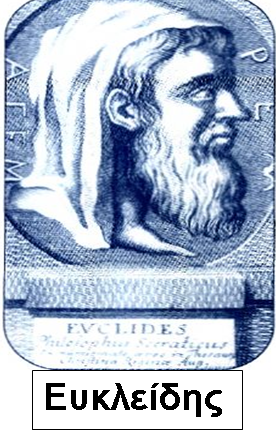 Ας υποθέσουμε ότι ο Γιώργος και ο Γιάννης εργά-ζονται στον τρίτο όροφο του κτιρίου μιας εταιρίας. Ο Γιώργος είναι υπεύθυνος του τμήματος παραγγελιών που περιλαμβάνει δύο γραφεία στο δεύτερο όροφο, στα οποία εργάζονται ο Κώστας και ο Νίκος. Καθώς θέλει να δει πως προχωράει μια επείγουσα εργασία, στέλνει τον Γιάννη στο τμήμα παραγγελιών για να μάθει τι γίνεται λέγοντάς του: «πήγαινε στις παραγγελίες και έλα να μου πεις -με μια πρόταση σε παρακαλώ- τι γίνεται». Ο Γιάννης γυρίζει και του περιγράφει την υφισταμένη κατάσταση στο τμήμα παραγγελιών με την πρόταση; (1) «ούτε ο Κώστας βρίσκεται στο γραφείο του ούτε ο Νίκος βρίσκεται στο δικό του γραφείο». Η πρόταση αυτή προκύπτει από δύο άλλες απλούστερες (2) «ο Κώστας βρίσκεται στο γραφεί-ο του» και (3) «Ο Νίκος βρίσκεται στο δικό του γραφείο», οι οποίες συνδέονται με το σύνδεσμο «ούτε... ούτε...» Ας εξετάσουμε πότε η πρόταση (1) περιγράφει την κατάσταση του τμήματος παραγγελιών και πότε όχι. Δηλαδή ας δούμε πότε η (1) είναι αληθής και πότε ψευ-δής. Οι δύο προτάσεις που τη συνθέτουν μπορεί να είναι αληθείς ή ψευδείς. Οι συνδυασμοί των αληθοτιμών τους είναι οι ακόλουθοι.  Η (2) είναι αληθής και η (3) είναι αληθής. Σε αυτήν την περίπτωση ο Κώστας και ο Νίκος βρίσκονται στα γραφεία τους και επομένως η πρόταση (1) δεν περιγρά-φει την κατάσταση του τμήματος παραγγελιών. Συνε-πώς είναι ψευδής.  Η (2) είναι αληθής και η (3) είναι ψευδής. Σε αυτήν την περίπτωση ο Νίκος δε βρίσκεται στο γραφείο του, αλλά βρίσκεται ο Κώστας στο δικό του. Συνεπώς η (1) δεν περιγράφει την κατάσταση στο τμήμα παραγγε-λιών, δηλαδή είναι ψευδής. Η (2) είναι ψευδής και η (3) είναι αληθής. Σε αυτήν την περίπτωση ο Νίκος βρίσκεται στο γραφείο του, αλλά ο Κώστας όχι. Συνεπώς η (1) δεν περιγράφει την κατάσταση του τμήματος παραγγελιών και επομένως είναι ψευδής.  Η (2) είναι ψευδής και η (3) είναι ψευδής. Σε αυτήν την περίπτωση ο Κώστας δε βρίσκεται στο γραφείο του και ο Νίκος επίσης δε βρίσκεται στο δικό του. Επομέ-νως η (1) περιγράφει την κατάσταση του τμήματος παραγγελιών, δηλαδή είναι αληθής. Αυτές τις τέσσερις δυνατές περιπτώσεις τις συνοψί-ζουμε στον εξής πίνακα: Πίνακας 1Παρατηρούμε ότι η πρόταση (1) είναι αληθής μόνον στην περίπτωση όπου και οι δύο προτάσεις (2) και (3) είναι ψευδείς. Στο ίδιο ακριβώς συμπέρασμα καταλή-γουμε αν συμπληρώσουμε τα δύο κενά του συνδέσμου «ούτε... ούτε...» με οποιοδήποτε ζεύγος προτάσεων. Bλέπουμε λοιπόν ότι η αληθοτιμή της πρότασης που προκύπτει δεν εξαρτάται από τη σημασία, το εννοιολο-γικό περιεχόμενο των δύο προτάσεων, το τι περιγρά-φουν ή το ποια είναι η σχέση τους, αλλά μόνον από τις αληθοτιμές τους.Αν τα κενά ενός συνδέσμου είναι δύο, λέμε ότι ο σύνδεσμος είναι διθέσιος ή διμελής. Αν έχει ένα κενό λέμε ότι είναι μονοθέσιος ή μονομελής.Τριθέσιοι, τετραθέσιοι κ.τλ. σύνδεσμοι είναι δυνατό να υπάρξουν, αλλά είναι δύσχρηστοι και έτσι συνήθως εξετάζουμε τους μονοθέσιους και τους διθέσιους. Εκτός από το διθέσιο σύνδεσμο που μελετήσαμε στα προηγούμενα υπάρχουν και άλλοι. Χαρακτηριστική τους ιδιότητα είναι το ότι η συμπλήρωση των κενών τους με προτάσεις παράγει μια πρόταση, της οποίας η αληθοτιμή εξαρτάται μόνον από τις αληθοτιμές αυτών και όχι από τη σημασία τους ή τη σχέση τους. Η λογική συμπεριφορά κάθε ενός διθέσιου συνδέσμου, δηλαδή η σχέση που συνδέει τις αληθοτιμές των συνδεομένων προτάσεων με τις αληθοτιμές της παραγόμενης σύν-θετης πρότασης, περιγράφεται από έναν πίνακα αληθο-τιμών, ο οποίος περιέχει τρεις στήλες και τέσσερις γραμμές. Η πρώτη στήλη αντιστοιχεί στην πρόταση που πληροί το πρώτο κενό του συνδέσμου. Η δεύτερη αντιστοιχεί στην πρόταση που πληροί το δεύτερο κενό. Η τρίτη αντιστοιχεί στη σύνθετη πρόταση που προκύ-πτει. Σε κάθε γραμμή στις δύο πρώτες θέσεις έχουμε ένα από τους τέσσερις δυνατούς συνδυασμούς αληθο-τιμών, ενώ στην τρίτη θέση έχουμε την αληθοτιμή που αντιστοιχεί στη σύνθετη πρόταση για αυτό το συνδυα-σμό αληθοτιμών. Για παράδειγμα ο πίνακας αληθείας του συνδέσμου «ούτε... ούτε...», όπως προκύπτει από τον πίνακα 1, είναι ο ακόλουθος:Πίνακας 2Με πόσους όμως τρόπους είναι δυνατό να συμπλη-ρωθεί με αληθοτιμές η τρίτη στήλη ενός τέτοιου πίνακα; Επειδή υπάρχουν δύο αληθοτιμές, Α και Ψ, είναι φανε-ρό πως η πρώτη γραμμή της τρίτης στήλης μπορεί να συμπληρωθεί με δύο τρόπους. Αν λοιπόν η πρώτη γραμμή έχει συμπληρωθεί με Α, τότε η δεύτερη γραμμή της τρίτης στήλης μπορεί να έχει συμπληρωθεί με Α ή Φ, δηλαδή με δύο τρόπους. Αν η πρώτη γραμμή της τρίτης στήλης έχει συμπληρωθεί με Φ, τότε η δεύτερη γραμμή της τρίτης στήλης μπορεί να έχει συμπληρωθεί με Α ή Φ, δηλαδή με δύο τρόπους επίσης. Έτσι, οι δύο πρώτες γραμμές της τρίτης στήλης μπορούν να συμπληρωθούν με τέσσερις τρόπους. Τώρα για κάθε έναν από τους τέσσερις τρόπους με τους οποίους έχουν συμπληρωθεί οι δύο πρώτες γραμμές της τρίτης στήλης, η τρίτη γραμμή μπορεί να συμπληρωθεί με δύο τρόπους, Α ή Φ. Επομένως, οι τρεις πρώτες γραμμές της τρίτης στήλης μπορούν να συμπληρωθούν με 42=8 τρόπους. Τέλος, για κάθε έναν από τους οκτώ τρόπους με τους οποίους έχουν συμπληρωθεί οι τρεις πρώτες γραμμές της τρίτης στήλης, η τέταρτη γραμμή μπορεί να συμπληρωθεί με δύο τρόπους, Α ή Φ. Συνεπώς, οι τρόποι με τους οποίους μπορούν να συμπληρωθούν και οι τέσσερις γραμμές είναι 82=16. Όλοι αυτοί οι τρόποι φαίνονται στον ακόλουθο πίνακα. Οι δύο πρώτες στήλες αντιστοιχούν στις αληθοτιμές των δύο προτά-σεων και οι υπόλοιπες στήλες στις δυνατές αληθοτιμές της σύνθετης πρότασης που θα μπορούσε να προκύψει από τη σύνδεση των δύο προτάσεων.Πίνακας 3Συνεπώς, μπορούν να υπάρξουν το πολύ 16 τρό-ποι λογικής σύνδεσης δύο προτάσεων, λαμβάνοντας υπόψη και τη σειρά με την οποία συνδέονται αυτές. Δηλαδή, μπορούμε να πούμε ότι υπάρχουν το πολύ 16 σύνδεσμοι. Η λογική συμπεριφορά τους περιγράφεται από τον πίνακα 3, ο οποίος παρατίθεται εδώ όχι προς αποστήθιση, αλλά για να υπάρχει μια συνολική εικόνα της λειτουργίας των συνδέσμων.1. Τι ονομάζουμε σύνδεσμο; 2. Να αναφέρετε μια χαρακτηριστική ιδιότητα των διθέ-σιων συνδέσμων. 3. Τι περιγράφει ο πίνακας αληθείας ενός συνδέσμου; 1. Να εντοπίσετε τους συνδέσμους που παράγουν τις ακόλουθες προτάσεις. 
i. Δεν είναι αληθές πως ο Κιθαιρώνας είναι ψηλότερος από την Οίτη. 
ii. Το τρίγωνο είναι ισοσκελές αν έχει δύο ίσες γωνίεςiii. Θα πάω στο σχολείο αν και έχω πυρετό.iν. Θα πάω περίπατο μόνον εφόσον δεν βρέχει. ν. Θα διαβάσω και μετά θα δω τηλεόραση. 
νi. Ο Γιώργος βρίσκεται στην τάξη του αλλά δεν βρίσκε-ται ο καθηγητής του εκεί.2. Να καταστρώσετε τον πίνακα αληθείας για τον κάθε ένα από τους ακόλουθους συνδέσμους.i. «είναι αλήθεια ότι...» 
ii. «δεν είναι... και δεν είναι...»Σε όσα είπαμε στα προηγούμενα είναι φανερό πως υπάρχει μια δυσκολία σε σχέση με τον τρόπο με τον οποίο αναφερόμαστε στις προτάσεις ή στους συνδέ-σμους. Μιλάμε για προτάσεις που πληρούν τα κενά των συνδέσμων, για σύνθετες προτάσεις που προκύπτουν αν συμπληρώσουμε τα κενά ενός συνδέσμου, για το πρώτο κενό, το δεύτερο κενό του συνδέσμου κτλ. Χρησιμοποιούμε πολλά λόγια με αποτέλεσμα να δημιουρ-γούνται ασάφειες και να προκαλείται κόπωση. Για να αποφύγουμε αυτά τα προβλήματα καταφεύγουμε σε μια λύση που θυμίζει κατά κάποιον τρόπο την καθομιλου-μένη γλώσσα. Στη συνηθισμένη χρήση της γλώσσας όταν θέλουμε να αναφερθούμε σε συγκεκριμένες ατομι-κότητες αντί να τις περιγράφουμε περιφραστικά χρησι-μοποιούμε ονόματα, όπως για παράδειγμα Κώστας, Γιάννης, Γιώργος κτλ. ιδιαιτέρως μάλιστα όταν δε μας ενδιαφέρουν τα ιδιαίτερα χαρακτηριστικά τους. Με τον ίδιο τρόπο επιλέγουμε να δηλώνουμε με πολύ απλά «ονόματα» τις προτάσεις που χρησιμοποιούμε. Για το σκοπό αυτό χρησιμοποιούμε ορισμένα γράμματα της αλφαβήτου, όπως τα: Π,Ρ,Σ,Τ μερικές φορές μάλιστα με την προσθήκη δεικτών, για παράδειγμα Π1, Π2, Π3, κτλ. Για παράδειγμα, στα προηγούμενα χρησιμοποιήσαμε την πρόταση «ο Κώστας βρίσκεται στο γραφείο του» πολλές φορές. Σε πολλά από τα σημεία όπου αναφερό-μασταν σε αυτήν την παραθέταμε ολόκληρη. Αυτό μπο-ρούμε να το αποφύγουμε με τον εξής τρόπο: Επιλέγουμε ένα γράμμα, για παράδειγμα το Π, και συμ-φωνούμε ότι αυτό το γράμμα θα δηλώνει (συμβολίζει, αναπαριστά) την πρόταση αυτή. Δηλαδή, κάθε φορά που θέλουμε να αναφερθούμε σε αυτήν δεν θα την πα-ραθέτουμε ολόκληρη, αλλά θα χρησιμοποιούμε το Π ως όνομά της. Αντί να χρησιμοποιούμε την έκφραση:η πρόταση «ο Κώστας βρίσκεται στο γραφείο του»χρησιμοποιούμε την έκφραση: η πρόταση Π.Αν θελήσουμε να αναφερθούμε στην πρόταση «Ο Νίκος βρίσκεται στο δικό του γραφείο», τότε επιλέγουμε ένα άλλο γράμμα, για παράδειγμα το Ρ, και το χρησιμο-ποιούμε για να αναφερόμαστε σε αυτήν. Με αυτόν τον τρόπο επιτυγχάνουμε μιαν αντιστοιχία μεταξύ των δύο προτάσεων και των δύο γραμμάτων , η οποία βεβαίως είναι προσωρινή και αναφέρεται μόνο στο σαφώς καθο-ρισμένο πλαίσιο της διαπραγμάτευσης που κάνουμε εδώ σχετικά με το ζήτημα του συμβολισμού. Σε μιαν άλλη περίπτωση είναι δυνατό να αντιστοιχίσουμε το Π σε άλλη πρόταση. Η αντιστοιχία αυτή σε ένα συγκεκρι-μένο πλαίσιο συζήτησης λειτουργεί αμφίδρομα. Δηλα-δή, όπου συναντούμε το Ρ θα σκεφτόμαστε ότι αυτό έχει τη σημασία: «ο Νίκος βρίσκεται στο δικό του γραφείο». Και αντιστρόφως όπου συναντούμε την πρόταση αυτή ή όπου θέλουμε να αναφερθούμε σε αυτήν, μπορούμε να χρησιμοποιούμε στη θέση της το Ρ.Υπάρχει όμως και μια άλλη πλευρά του ζητήματος του συμβολισμού των προτάσεων με τη βοήθεια γραμ-μάτων. Συχνά θέλουμε να αναφερθούμε σε πράγματα που αφορούν στις προτάσεις ανεξαρτήτως του περιε-χομένου τους. Δηλαδή, να αναφερθούμε σε πράγματα που σχετίζονται με το γεγονός ότι είναι προτάσεις. Για παράδειγμα, μπορεί να χρειαστεί να πούμε κάτι όπως το εξής: Αν συμπληρώσουμε το πρώτο κενό του συνδέ-σμου «ούτε...ούτε...» με μια πρόταση και το δεύτερο με μιαν άλλη πρόταση, τότε για να είναι η πρόταση που παίρνουμε αληθής πρέπει και η πρώτη και η δεύτερη πρόταση να είναι αληθείς. Τέτοιους πλατειασμούς μπο-ρούμε να τους αποφύγουμε με τον εξής τρόπο. Αντί να χρησιμοποιούμε την έκφραση πρώτη πρόταση επιλέ-γουμε να χρησιμοποιούμε το γράμμα, Τ, για παράδειγ-μα, και αντί την έκφραση δεύτερη πρόταση, το γράμμα Σ. Τότε η παραπάνω έκφραση μπορεί να διατυπωθεί συντομότερα ως εξής: Αν συμπληρώσουμε το πρώτο κενό του συνδέσμου «ούτε... ούτε...» με το Τ και το δεύτερο με Σ, τότε για να είναι η πρόταση που παίρνου-με αληθής πρέπει οι Τ και Σ να είναι αληθείς. Εδώ τα γράμματα Τ και Σ μπορούν να θεωρηθούν ως σύμβολα δυο οποιωνδήποτε προτάσεων με την έννοια πως ότι λέμε για αυτά είναι σαν να το λέμε για οποιαδήποτε πρόταση. Αν σε οποιαδήποτε έκφραση που έχει διατυ-πωθεί με τη χρήση των Τ και Σ τοποθετήσουμε στη θέση τους δύο οποιεσδήποτε συγκεκριμένες προτάσεις, τότε η έκφραση αυτή αποκτά συγκεκριμένη σημασία. Για άλλο ζεύγος προτάσεων η έκφραση αποκτά άλλη σημασία κοκ. Συνεπώς, μπορούμε να αντικαθιστούμε τα γράμματα αυτά με διαφορετική πρόταση κάθε φορά. Δηλαδή, έχουμε τη δυνατότητα της συνεχούς μεταβολής των προτάσεων που αντικαθιστούν τα γράμματα ανάλογα με τις ανάγκες μας. Για το λόγο αυτό τα γράμματα που χρησιμοποιούμε ως σύμβολα προτάσεων τα καλούμε προτασιακές μεταβλητές. Λειτουρ-γούν με τρόπο ανάλογο προς τις μεταβλητές που χρη-σιμοποιούμε στα Μαθηματικά, όπου στη θέση τους μπορούμε να τοποθετήσουμε οποιουσδήποτε αριθ-μούς.Με ανάλογο τρόπο επιλέγουμε διάφορα απλά σύμ-βολα για να αναφερόμαστε στους συνδέσμους. Έτσι, για το σύνδεσμο «ούτε ... ούτε...» που μελετήσαμε στα προηγούμενα επιλέγουμε το σύμβολο ↓ για να αναφε-ρόμαστε σε αυτόν. Αν είναι Τ και Σ δύο προτασιακές μεταβλητές, τότε κατασκευάζουμε τη συμβολική έκφρα-ση Τ ↓Σ και συμφωνούμε για αυτήν το εξής: Αν θεωρή-σουμε ότι το Τ είναι το σύμβολο μιας πρότασης και το Σ μιας άλλης, τότε θεωρούμε ότι η πρόταση που δημιουργείται αν τις συνδέσουμε με το σύνδεσμο «ούτε...ού-τε...» έχει ως σύμβολο την Τ ↓Σ.Αν στη θέση του Τ βάλουμε την πρόταση «ο Κώ-στας βρίσκεται στο γραφείο του» και στη θέση του Σ την πρόταση «Ο Νίκος βρίσκεται στο δικό του γραφείο», τότε η έκφραση Τ ↓Σ αντιστοιχεί (συμβολίζει, δηλώνει) στην πρόταση «ούτε ο Κώστας βρίσκεται στο γραφείο του ούτε ο Νίκος βρίσκεται στο δικό του γραφείο». Αν στη θέση του Τα βάλουμε την πρόταση «το φαγητό είναι ζεστό» και στη θέση του Σ την πρόταση «το κρασί είναι κρύο», τότε η έκφραση Τ ↓ Σ αντιστοιχεί στην πρόταση «ούτε το φαγητό είναι ζεστό ούτε το κρασί είναι κρύο». Τη χρήση των προτασιακών μεταβλητών και των συμβόλων για τους συνδέσμους επιτρέπει το γεγονός πως η λογική συμπεριφορά των συνδέσμων δεν εξαρ-τάται από τη σημασία των προτάσεων που συνδέονται με τη βοήθειά τους, αλλά από την αληθοτιμή τους. Έτσι, μελετώντας τους συνδέσμους δε χρειάζεται να χειριζόμαστε κάθε φορά συγκεκριμένες προτάσεις, αλ-λά σύμβολα προτάσεων. Πρέπει να προσέξουμε ιδιαιτέρως το γεγονός ότι οι προτασιακές μεταβλητές δεν είναι προτάσεις, αλλά είναι τα σύμβολα προτάσεων. Επίσης, η έκφραση Τ ↓Σ δεν είναι πρόταση, αλλά το σύμβολο μιας πρότασης, η οποία προκύπτει κάθε φορά που στη θέση των Π και Ρ μπαίνουν κάποιες προτάσεις. Πρέπει να προσέξουμε ακόμα το ότι οι προτασιακές μεταβλητές δεν έχουν τιμές αληθείας διότι δεν είναι προτάσεις. Τα Π και Ρ, για παράδειγμα, δεν είναι δυνατό να χαρακτηρισθούν με τους όρους «αληθής» ή «ψευδής» Στα σύμβολα αυτά όμως μπορούμε να λέμε ότι αντιστοιχίζουμε τιμές αληθείας με την εξής έννοια: Αντί να λέμε, για παράδειγμα, ότι στη θέση του Π βάζουμε μια αληθή πρόταση, λέμε ότι στο Π αντιστοιχίζουμε την αληθοτιμή Α. Μετά από όσα είπαμε γίνεται φανερό πως παράλ-ληλα με την καθομιλουμένη γλώσσα έχουμε εισαγάγει κάποια στοιχεία μιας γλώσσας τεχνητής, συμβολικής, την οποία στη συνέχεια εμπλουτίζουμε και με άλλα σύμβολα. 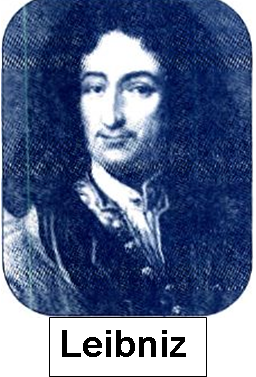 Τη γλώσσα αυτήν τη χαρακτηρίσαμε τεχνητή για να την αντιδιαστείλουμε προς τη γλώσσα που ομιλούμε, η οποία κατά κάποιο τρόπο αποτελεί το φυσικό τρόπο επικοινωνίας, η οποία είναι η φυσική γλώσσα. Η συμ-βολική και η φυσική γλώσσα συσχετίζονται καθώς από τη μια μπορούμε να μεταβαίνουμε στην άλλη, αντιστοι-χίζοντας ή μεταφράζοντας τις εκφράσεις της μιας σε εκφράσεις της άλλης. Ας δούμε εδώ με συντομία το πώς λειτουργεί αυτή η μετάβαση από τη μια γλώσσα στην άλλη. Λεπτομερέστερα θα την εξετάσουμε σε επόμενη ενότητα. Ας πάρουμε, για παράδειγμα, την έκφραση «ούτε το βιβλίο βρίσκεται στο ράφι ούτε το στυλό στο γραφείο». Κατ' αρχήν διαπιστώνουμε ότι αυτή μπορεί να συμπληρωθεί ώστε να καταστεί η ταυτόσημη πρόταση «ούτε το βιβλίο βρίσκεται στο ράφι ούτε το στυλό βρίσκεται στο γραφείο» για να γίνει φανερή η δομή της. Έτσι, βλέπουμε ότι πρόκειται για μια πρόταση, η οποία παράγεται από τη δράση του συνδέσμου «ούτε... ούτε...» σε δύο προτάσεις. Η πρώτη από αυτές είναι η «το βιβλίο βρίσκεται στο ράφι» Η δεύτερη είναι «το στυλό βρίσκεται στο γραφείο». Τώρα είναι φανερό πως η πρόταση αυτή αντιστοιχεί στην έκφραση Π ↓Ρ της συμβολικής γλώσσας, όπου το Π αντιστοιχεί στην πρόταση και το Ρ στη δεύτερη. Aντιστρόφως, αν πάρουμε την έκφραση Π ↓Ρ της συμβολικής γλώσσας και θέσουμε στη θέση του Π την πρόταση «το βιβλίο βρίσκεται στο ράφι» και στη θέση του Ρ την πρόταση «το στυλό βρίσκεται στο γραφείο», τότε, λαμβάνοντας υπόψη ότι το σύμβολο ↓ αναπαρι-στά το σύνδεσμο «ούτε... ούτε...», η έκφραση αυτή γίνεται η πρόταση «ούτε το βιβλίο βρίσκεται στο ράφι ούτε το στυλό βρίσκεται στο γραφείο».Παρατηρούμε λοιπόν ότι μια έκφραση της συμβολι-κής γλώσσας αποτελεί κατά κάποιο τρόπο μια γεννή-τρια εκφράσεων της φυσικής γλώσσας, καθώς αντικαθι-στώντας τα σύμβολα που περιέχει με εκφράσεις της φυσικής γλώσσας παίρνουμε μια έκφραση της φυσικής γλώσσας. Και αντίστροφα, εκφράσεις της φυσικής γλώσσας ανάγονται σε εκφράσεις της συμβολικής γλώσσας. Πρέπει να πούμε ότι η συμβολική έκφραση που αντιστοιχεί σε μια έκφραση της φυσικής γλώσσας, δηλαδή η συμβολική γεννήτριά της, ουσιαστικά αποκα-λύπτει τη δομή της, διαμέσου της οποίας μπορούμε να μελετήσουμε τη λογική συμπεριφορά της.Αυτή η συσχέτιση των εκφράσεων της φυσικής και της συμβολικής γλώσσας, και ειδικότερα η παραγωγή εκφράσεων της φυσικής γλώσσας από εκφράσεις της συμβολικής γλώσσας, υπακούει στους εξής βασικούς κανόνες.  Αν σε μια έκφραση της συμβολικής γλώσσας εμ-φανίζεται το ίδιο σύμβολο δύο ή περισσότερες φορές, τότε στη θέση όλων των εμφανίσεών του πρέπει να τοποθετείται η ίδια έκφραση της φυσικής γλώσσας.  Αν σε μια έκφραση της φυσικής γλώσσας μια πρό-ταση εμφανίζεται δύο ή περισσότερες φορές ή εμφανί-ζονται ταυτόσημες μεταξύ τους προτάσεις, τότε όλες οι εμφανίσεις της ίδιας πρότασης ή όλες οι ταυτόσημες προτάσεις θεωρούμε ότι έχουν ως αντίστοιχα σύμβολα στη συμβολική γλώσσα ισάριθμες εμφανίσεις της ίδιας προτασιακής μεταβλητής.  Διαφορετικές προτασιακές μεταβλητές μιας έκφρα-σης της συμβολικής γλώσσας μπορούν να αντικαθίστα-νται με την ίδια πρόταση. (Για παράδειγμα, αν στην έκφραση Π ↓Ρ θέσουμε όπου Π, αλλά και όπου Ρ, την πρόταση «πάω για ύπνο», τότε παίρνουμε την πρότα-ση «ούτε πάω για ύπνο ούτε πάω για ύπνο», η οποία είναι ταυτόσημη με την πρόταση «δεν πάω για ύπνο», αλλά εκφέρεται με αυτόν τον τρόπο για να δείξει απο-φασιστικότητα, πείσμα κτλ. Τέτοιες εκφορές είναι συ-χνές στον ιδιωματικό λόγο των παιδιών).Στη συνέχεια εξετάζουμε ορισμένους διμελείς συν-δέσμους που είναι απαραίτητοι για την ευχερή και καρ-ποφόρα μελέτη των ζητημάτων με τα οποία ασχολείται η λογική. Ας προχωρήσουμε λοιπόν συνεχίζοντας την ιστορία που είχαμε ξεκινήσει στα προηγούμενα. Ο Γιώργος αφού έχουν περάσει είκοσι λεπτά αφότου θέλησε να μάθει τι γίνεται στο τμήμα των παραγγελιών, φωνάζει τον Γιάννη και του λέει: «πήγαινε σε παρακα-λώ στο δεύτερο όροφο και έλα να μου πεις με μια πρό-ταση τι γίνεται εκεί». Ο Γιάννης κατεβαίνει και επιστρέ-φοντας λέει:(1) «ο Κώστας βρίσκεται στο γραφείο του και ο Νί-κος βρίσκεται στο δικό του γραφείο» θέλοντας να περι-γράψει με αυτήν την πρόταση την κατάσταση του τμή-ματος παραγγελιών. Η πρόταση αυτή προκύπτει από δύο άλλες απλού-στερες: (2) «ο Κώστας βρίσκεται στο γραφείο του» και (3) «Ο Νίκος βρίσκεται στο δικό του γραφείο», οι οποίες συνδέονται με τη λέξη και.Μια τέτοια πρόταση καλείται συζευκτική και χρησι-μοποιείται για να περιγράψει μια κατάσταση των πραγ-μάτων του κόσμου μας, η οποία συντίθεται από τις δύο καταστάσεις που περιγράφουν οι δύο προτάσεις που συμπλέκονται. Μπορούμε να πούμε, με άλλα λόγια, ότι μια τέτοια πρόταση χρησιμοποιείται με σκοπό να περι-γράψει τη συνύπαρξη σε ένα ενιαίο όλο και των δύο καταστάσεων τις οποίες περιγράφουν οι δύο προτά-σεις που συμπλέκονται. Η ανατροπή ή παύση ισχύος έστω και της μιας από τις δύο καταστάσεις ανατρέπει τη μια κατάσταση που περιγράφει η σύζευξη. Στο προηγούμενο παράδειγμα η πρόταση (1) χρησιμοποιείται για να περιγραφεί εκείνη η κατάσταση του τμήμα-τος παραγγελιών, η οποία εννοείται ως συντιθέμενη από δύο συνυπάρχουσες υποκαταστάσεις: - ο Κώστας βρίσκεται στο γραφείο του, - ο Νίκος βρίσκεται στο δικό του γραφείο. Αν παύσει να υφίσταται η μια ή και οι δύο καταστά-σεις παύει να υφίσταται και η κατάσταση που περιγρά-φει η (1). Ας εξετάσουμε στη συνέχεια αναλυτικά πότε η πρόταση (1) περιγράφει μια υφισταμένη κατάσταση του τμήματος παραγγελιών και πότε όχι. Δηλαδή ας δούμε πότε η (1) είναι αληθής και πότε ψευδής. Οι συνδυασμοί των αληθοτιμών των προτάσεων (2) και (3) είναι οι ακόλουθοι:  Η (2) είναι αληθής και η (3) είναι αληθής. Σε αυτήν την περίπτωση ο Κώστας και ο Νίκος βρίσκονται στα γραφεία τους και επομένως η πρόταση (1) περιγράφει την υφιστάμενη κατάσταση του τμήματος παραγγελιών. Συνεπώς είναι αληθής.  Η (2) είναι αληθής και η (3) είναι  ψευδής. Σε αυτήν την περίπτωση ο Κώστας βρίσκεται στο γραφείο του αλλά ο Νίκος δε βρίσκεται στο δικό του. Συνεπώς, αυτό που περιγράφει η (1) δεν είναι υφισταμένη κατάσταση στο τμήμα παραγγελιών. Δηλαδή, περιγράφει κάτι που δεν υφίσταται, επομένως είναι ψευδής. Η (2) είναι ψευδής και η (3) είναι αληθής. Σε αυτήν την περίπτωση ο Νίκος βρίσκεται στο γραφείο του, αλλά ο Κώστας όχι. Συνεπώς, αυτό που περιγράφει η (1) δεν είναι η υφισταμένη κατάσταση στο τμήμα παραγγελιών. Δηλαδή, περιγράφει κάτι που δεν υφίσταται, επομένως είναι ψευδής. Η (2) είναι ψευδής και η (3) είναι ψευδής. Σε αυτήν την περίπτωση ο Κώστας δε βρίσκεται στο γραφείο του και ο Νίκος επίσης δε βρίσκεται στο δικό του. Επομέ-νως η (1) περιγράφει μια κατάσταση που δεν υφίσταται, δηλαδή είναι ψευδής. Αυτές τις τέσσερις δυνατές περιπτώσεις μπορούμε να τις συνοψίσουμε με τον ακόλουθο πίνακα.Πίνακας 4Παρατηρούμε ότι η πρόταση (1) είναι αληθής μόνον στην περίπτωση όπου και οι δύο προτάσεις (2) και (3) είναι αληθείς και μόνον σε αυτήν. Στο ίδιο ακριβώς συμπέρασμα καταλήγουμε, αν συνδέσουμε με τη λέξη και οποιοδήποτε ζεύγος προτάσεων. Η διαδοχή «...και...» είναι ένας σύνδεσμος τον οποίο ονομάζουμε σύζευξη. Κάθε πρόταση που προκύπτει με την πλήρω-ση των κενών του με ζεύγη προτάσεων καλείται σύζευ-ξη αυτών, ή όπως είπαμε και στα προηγούμενα, συζευ-κτική πρόταση. Για αυτόν το σύνδεσμο επιλέγουμε το σύμβολο . Έτσι, η συμβολική έκφραση, η οποία αντι-στοιχεί στη σύζευξη δύο προτάσεων είναι η ΠΡ και διαβάζεται «Π και Ρ», όπου Π και Ρ είναι προτασιακές μεταβλητές. Στη συνέχεια, για λόγους ευκολίας ονομά-ζουμε και την έκφραση ΠΡ σύζευξη, όπως επίσης, αντί να λέμε ο σύνδεσμος «... και...»χρησιμοποιούμε την έκφραση ο σύνδεσμος . Το ίδιο κάνουμε με τους υπόλοιπούς συνδέσμους που θα συναντήσουμε στη συνέχεια. Από όσα προηγήθηκαν είναι φανερό ότι η λογική συμπεριφορά της σύζευξης περιγράφεται από τον ακό-λουθο κανόνα. Η σύζευξη δύο προτάσεων είναι αληθής πρόταση στην περίπτωση κατά την οποίαν και οι δύο προτάσεις είναι αληθείς και μόνον σε αυτήν. (Ο ίδιος κανόνας όταν αναφέρεται στη συμβολική γλώσσα που χρησιμοποιούμε στη λογική, έχει την εξής μορφή: Στη σύζευξη ΠΡ αντιστοιχεί αληθοτιμή Α, όταν και μόνον όταν αντιστοιχεί αληθοτιμή Α και στις δύο μεταβλητές Π και Ρ).Συνεπώς, ο πίνακας αληθείας της σύζευξης είναι ο ακόλουθος: Πίνακας 5και αντιστοιχεί στη στήλη 8 του πίνακα 3. Αυτός ο τρόπος σύνδεσης δύο προτάσεων δεν εκ-φράζεται μόνον από το σύνδεσμο «... και...», αλλά και από άλλους, όπως είναι για παράδειγμα ο «...καθώς και...», ο «...αλλά...» κτλ. Αυτές οι εκφράσεις μπορεί να έχουν λεπτές σημασιολογικές διαφοροποιήσεις από τον «...και...», αλλά έχουν ακριβώς την ίδια λογική συμπερι-φορά με αυτόν, η οποία περιγράφεται από τον πίνακα 5. Για το λόγο αυτό θεωρούνται από άποψη λογικής συμπεριφοράς συζεύξεις. Έτσι και γι' αυτούς τους συνδέσμους χρησιμοποιούμε το ίδιο σύμβολο . Επίσης, πρέπει να επισημάνουμε ότι συχνά η τελεία (και η άνω τελεία) που χωρίζει δύο προτάσεις, και σε ορισμέ-νες περιπτώσεις το κόμμα, λειτουργούν ως σύνδεσμοι με συμπεριφορά που περιγράφεται από τον πίνακα αληθείας της σύζευξης. Εδώ πρέπει να σημειώσουμε ότι ο σύνδεσμος «...και...» στη φυσική γλώσσα χρησιμοποιείται με ποικιλία σημασιών. Μπορεί η χρήση του να υποδηλώνει χρονική διαδοχή, όπως όταν λέμε: «θα βάλω την κα-τσαρόλα στη φωτιά και θα ρίξω το γάλα». Μπορεί ακόμα να υποδηλώνει και σχέση αιτιότητας μεταξύ των καταστάσεων που περιγράφουν οι δύο προτάσεις που συνδέει, όπως όταν λέμε: «αυτό το βιβλίο είναι πολύ μεγάλο και γι' αυτό είναι πολύ ακριβό». Όμως στη λογι-κή δε μας ενδιαφέρουν αυτές οι σημασιολογικές αποχρώσεις κατά τη χρήση του συνδέσμου «...και...», αλλά η συμπεριφορά του όσον αφορά στη σχέση μετα-ξύ των αληθοτιμών των συνδεομένων προτάσεων και της σύζευξής τους. Αυτή η σχέση, στις περιπτώσεις που προαναφέραμε, δίδεται από τον πίνακα 5. Συχνά εκφραζόμαστε με προτάσεις όπως η ακό-λουθη: «το βιβλίο βρίσκεται στο τραπέζι και το τασάκι είναι στο ράφι και το μολύβι έπεσε κάτω», την οποία συνήθως εκφέρουμε με κομψότερο τρόπο, όπως: «το βιβλίο βρίσκεται στο τραπέζι, το τασάκι είναι στο ράφι και το μολύβι έπεσε κάτω». Παρατηρούμε ότι η πρόταση αυτή ουσιαστικά πα-ράγεται από ένα σύνδεσμο, ο οποίος είναι τριθέσιος, τον «...και...και..» αν συμπληρώσουμε τα κενά του με τις προτάσεις; «το βιβλίο βρίσκεται στο τραπέζι»«το τασάκι είναι στο ράφι»«το μολύβι έπεσε κάτω»Αν τον μελετήσουμε θα δούμε ότι η λογική συμπερι-φορά του είναι τέτοια, ώστε κάθε πρόταση που παρά-γεται από αυτόν είναι αληθής όταν και μόνον όταν κάθε μια από τις προτάσεις που συνδέονται με αυτόν είναι αληθής. Τον ονομάζουμε και αυτόν σύζευξη και η αντί-στοιχη έκφραση στη συμβολική γλώσσα είναι Π Ρ Σ. Με τον ίδιο τρόπο συμπεριφέρονται και τετραθέσιες και πολυθέσιες συζεύξεις. Τις συμβολίζουμε Π1 Π2 ... Πν και η λογική συμπεριφορά τους καθορίζεται από τον ακόλουθο κα-νόνα: Στη σύζευξη Π1 Π2 ... Πν αντιστοιχεί αληθοτιμή Α όταν και μόνον όταν σε κάθε μια από τις Π1 , Π2 , ... Πν αντιστοιχεί αληθοτιμή Α.1.Τι ονομάζουμε συζευκτική πρόταση; Πότε τη χρησιμο-ποιούμε; 2. Ποιος είναι ο πίνακας αλήθειας της σύζευξης; 3. Διατυπώστε τον κανόνα που περιγράφει τη λογική συμπεριφορά της σύζευξης. 1. Να γίνει ο πίνακας αληθείας για κάθε έναν από τους ακόλουθους συνδέσμους. i. «...ωστόσο...»,   ii. »...αλλά...», 
iii. «... αν και...»,    iν. «... μολονότι...», 
ν. «... καθώς ...»,   vi. «... ενώ ...». 
Τι παρατηρείτε; 2. H πρόταση: «Ο Γαλαξίας μας περιλαμβάνει 109+153 άστρα και το ηλιακό μας σύστημα περιλαμβάνει πέντε πλανήτες» είναι αληθής ή ψευδής; 3. Tο Ψευτοχώρι κατοικείται μόνον από δύο κατηγορίες ανθρώπων. Η πρώτη περιλαμβάνει ανθρώπους που λένε πάντα την αλήθεια, τους οποίους ονομάζουμε ειλι-κρινείς. Η δεύτερη κατηγορία περιλαμβάνει ανθρώπους που λένε πάντα ψέματα. Αυτούς τους λέμε ψεύτες. Έ-νας επισκέπτης του χωριού συνάντησε δύο κατοίκους και τους ρώτησε αν είναι ψεύτες ή ειλικρινείς. Τότε ο έ-νας του είπε:
«εγώ είμαι ψεύτης αλλά αυτός εδώ δεν είναι». Τι ήταν ο καθένας τους;Ας συνεχίσουμε εδώ την ιστορία που είχαμε ξεκινή-σει στα προηγούμενα. Ο Γιώργος ρωτάει τον Γιάννη: «Το τμήμα παραγγελιών έχει αναλάβει το φάκελο με τις παραγγελίες;» Ο Γιάννης απαντάει καταφατικά λέγο-ντας: (1) «Το φάκελο τον έχει αναλάβει ο Κώστας ή ο Νίκος». Η πρόταση αυτή έχει την ίδια σημασία με τη λιγότε-ρο κομψά διατυπωμένη πρόταση: (2) «Το φάκελο τον έχει αναλάβει ο Κώστας ή το φάκελο τον έχει αναλάβει ο Νίκος». Παρατηρούμε ότι η τελευταία δημιουργείται από τη σύνδεση των προτάσεων: (3) «Το φάκελο τον έχει αναλάβει ο Κώστας» και (4) «Το φάκελο τον έχει αναλάβει ο Νίκος» με τη λέξη ή. Μια τέτοια πρόταση καλείται διαζευκτική. Χρη-σιμοποιείται για να περιγράψει μια κατάσταση, η οποία υφίσταται μόνον στην περίπτωση που υφίσταται μια τουλάχιστον από τις καταστάσεις που περιγράφονται από τις δύο προτάσεις που συνδέονται και μόνο σε αυτήν. (Με άλλα λόγια, χρησιμοποιείται για να δηλώσει δύο ανεξάρτητους εναλλακτικούς τρόπους με τους οποίους μπορεί να υφίσταται η κατάσταση που περι-γράφει. Λέμε ανεξάρτητους διότι είναι ανοιχτή η πιθανό-τητα να υπάρχει και τρίτος τρόπος, ο οποίος εξαρτάται από τους άλλους δυο: να υφίσταται και οι δύο καταστά-σεις που περιγράφουν οι προτάσεις που συνδέουμε με τη λέξη ή). Αν και οι δύo καταστάσεις παύσουν να υφίστανται, τότε δεν υφίσταται και η κατάσταση που περιγράφει η δια-ζευκτική πρόταση. Στο παράδειγμα που έχουμε θεωρή-σει εδώ, η πρόταση (2) χρησιμοποιείται για να περιγρα-φεί εκείνη η κατάσταση κατά την οποία το τμήμα πα-ραγγελιών έχει αναλάβει το φάκελο. Τούτο έχει γίνει του-λάχιστον από έναν από τους υπαλλήλους που απαρτί-ζουν το τμήμα των παραγγελιών: τον Κώστα και τον Νίκο. Οι δύο προτάσεις (3) και (4) περιγράφουν δύο ανεξάρτητους εναλλακτικούς τρόπους με τους οποίους μπορεί να υφίσταται η κατάσταση που περιγράφει η (2), δηλαδή το να έχει αναλάβει το τμήμα παραγγελιών το φάκελο. Αν οι δύο υπάλληλοι δεν έχουν αναλάβει τον φάκελο, τότε δεν υφίσταται η κατάσταση που περι-γράφει η (2). 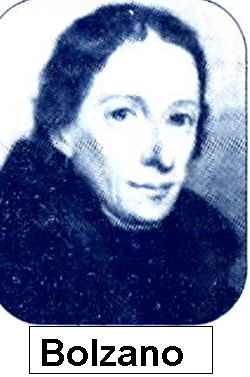 Ας εξετάσουμε στη συνέχεια α-ναλυτικά πότε η πρόταση (2) περι-γράφει μια υφισταμένη κατάσταση του τμήματος παραγγελιών και πότε όχι. Δηλαδή, ας δούμε πότε η (2) είναι αληθής και πότε ψευδής. Οι συνδυασμοί των αληθοτιμών των προ-τάσεων (3) και (4) είναι οι ακόλουθοι:  Η (3) είναι αληθής και η (4) είναι αληθής. Σε αυτήν την περίπτωση και οι δύο υπάλληλοι έχουν αναλάβει το φάκελο και συνεπώς η κατάσταση του τμήματος πα-ραγγελιών περιγράφεται από την πρόταση (2). Επομένως, αυτή είναι αληθής.  Η (3) είναι αληθής και η (4) είναι ψευδής. Σε αυτήν την περίπτωση μόνον ο Κώστας έχει αναλάβει το φάκε-λο. Συνεπώς, η κατάσταση που υφίσταται στο τμήμα παραγγελιών ως προς το φάκελο, περιγράφεται από την (2), η οποία επομένως είναι αληθής.  Η (3) είναι ψευδής, και η (4) είναι αληθής. Σε αυτήν την περίπτωση ο Νίκος έχει αναλάβει μόνος του το φά-κελο. Επομένως, και σε αυτήν την περίπτωση η (2) πε-ριγράφει μια υφισταμένη κατάσταση, δηλαδή είναι αλη-θής.  Η (3) είναι ψευδής και η (4) είναι ψευδής. Σε αυτήν την περίπτωση ουδείς στο τμήμα παραγγελιών έχει αναλάβει το φάκελο. Επομένως η (2) περιγράφει μια κατάσταση του τμήματος παραγγελιών που δεν υφίστα-ται. Άρα αυτή είναι ψευδής. Αυτές τις τέσσερις δυνατές περιπτώσεις μπορούμε να τις συνοψίσουμε με τον ακόλουθο πίνακα Πίνακας 6Παρατηρούμε ότι η πρόταση (2) είναι ψευδής όταν και μόνον όταν και οι δύο προτάσεις (3) και (4) είναι ψευδείς. Στο ίδιο ακριβώς συμπέρασμα καταλήγουμε αν συμπληρώσουμε τα δύο κενά του συνδέσμου «...ή...» με οποιοδήποτε άλλο ζεύγος προτάσεων. Ο σύνδεσμος «... ή ...» ονομάζεται διάζευξη. Κάθε πρόταση που προκύπτει με την πλήρωση των κενών του με ζεύγη προτά-σεων καλείται διάζευξη αυτών ή, όπως έχουμε ήδη πει, διαζευκτική πρόταση. Για αυτόν το σύνδεσμο επιλέγου-με το σύμβολο Έτσι, η συμβολική έκφραση, η οποία αντιστοιχεί στη διάζευξη δύο προτάσεων, είναι η ΠΡ και διαβάζεται «Π ή Ρ», όπου Π και Ρ είναι προτασιακές μεταβλητές. Για ευκολία ονομάζουμε διάζευξη και την έκφραση Π Ρ. Ο πίνακας αληθείας που αντιστοιχεί στη διάζευξη είναι ο ακόλουθος:Πίνακας 7και αντιστοιχεί στη στήλη 2 του πίνακα 3. Από όσα προηγήθηκαν είναι φανερό ότι ισχύει ο ακόλουθος κανόνας.Η διάζευξη δύο προτάσεων είναι αληθής όταν και μόνον όταν τουλάχιστον η μια από τις δυο προτάσεις είναι αληθής. (Ο κανόνας αυτός για την έκφραση ΠΡ γίνεται: Στην ΠΡ αντιστοιχεί αληθοτιμή Α, όταν και μόνον όταν αντιστοιχεί η αληθοτιμή Α σε μια τουλάχιστον από τις Π και Ρ).Για τις ποικίλες χρήσεις του ή μέσα σε μια πρόταση ισχύουν παρατηρήσεις ανάλογες με εκείνες που κάναμε για το σύνδεσμο και.Όπως είπαμε στα προηγούμενα, χρησιμοποιήσαμε την πρόταση (2), ή την (1), θέλοντας να δηλώσουμε με αυτήν ότι υφίσταται τουλάχιστον μια από τις δύο κατα-στάσεις που περιγράφουν οι προτάσεις (3) και (4). Αυτό σημαίνει ότι η (2) είναι αληθής και στην περίπτωση που και οι δύο προτάσεις (3) και (4) είναι αληθείς. Στην πε-ρίπτωση αυτή λέμε ότι ο σύνδεσμος «...ή...» είναι εγκλειστικός. Πολύ συχνά όμως στη φυσική γλώσσα χρησιμοποιούμε αυτόν το σύνδεσμο με ένα διαφορετι-κό τρόπο. Ας υποθέσουμε ότι ο Γιώργος λέει στον Γιάν-νη: «Το βράδυ θα πάω στον κινηματογράφο ή θα πάω στην ταβέρνα. Δεν έχω χρήματα για να πάω και στα δύο». Όταν χρησιμοποιούμε το σύνδεσμο ή με αυτόν τον τρόπο λέμε ότι είναι αποκλειστικός. Στην περίπτωση αυτή ο σύνδεσμος «...ή...» έχει διαφορετική λογική συ-μπεριφορά από αυτήν που μελετήσαμε στα προηγού-μενα. Διαφέρει από τη διάζευξη κατά το ότι, όταν και οι δύο συνδεόμενες προτάσεις είναι αληθείς, τότε η σύν-θετη πρόταση που προκύπτει είναι ψευδής. Συνεπώς, η σύνθετη πρόταση που προκύπτει αν συμπληρώσουμε τα δύο κενά του με προτάσεις, είναι ψευδής όταν και μόνον όταν οι συνδεόμενες προτάσεις έχουν την ίδια αληθοτιμή. Αυτός ο σύνδεσμος καλείται αποκλειστική διάζευξη και χρησιμοποιούμε για αυτόν το σύμβολο . Ο πίνακας αληθείας του είναι ο ακόλουθος: Πίνακας 8και αντιστοιχεί στη στήλη 10 του πίνακα 3. Αν το "ή", που χρησιμοποιούμε σε μια σύνθετη πρόταση, είναι εγκλειστικό ή αποκλειστικό γίνεται αντι-ληπτό από το πλαίσιο εντός του οποίου εκφέρεται η πρόταση αυτή. Υπάρχουν και άλλες λέξεις ή διατάξεις λέξεων που έχουν την ίδια λογική συμπεριφορά με τη λέξη ή, που περιγράφεται από τον ίδιο πίνακα αληθείας, όπως για παράδειγμα η λέξη είτε. Αυτές μπορεί να έχουν λεπτές σημασιολογικές διαφοροποιήσεις από το σύνδεσμο «...ή...», αλλά έχουν ακριβώς την ίδια λογική συμπερι-φορά με αυτόν, η οποία περιγράφεται από τον πίνακα 7. Για το λόγο αυτό θεωρούνται από άποψη λογικής συ-μπεριφοράς διαζεύξεις. Έτσι, όταν είναι απαραίτητη η χρήση συμβολικής γλώσσας, όπου τις συναντούμε τις συμβολίζουμε με το σύμβολο .  Όπως συναντούμε πολυθεσίες συζεύξεις, έτσι συνα-ντούμε και πολυθέσιες διαζεύξεις. Μια ν-θέσια διάζευξη συμβολίζεται Π1Π2 ... Πν και ισχύει γι' αυτήν ο ακό-λουθος κανόνας: Στην Π1 Π2 ...  Πν αντιστοιχεί αληθοτιμή Α όταν και μόνον όταν σε μια τουλάχιστον από τις Π1, Π2, ..., Πν αντιστοιχεί αληθοτιμή Α.1. Τι ονομάζουμε διαζευκτική πρόταση; Πότε τη χρησι-μοποιούμε; 2. Ποιος είναι ο πίνακας αληθείας της διάζευξης; 3. Πότε είναι αληθής μια διάζευξη;1.Ένας κάτοικος του Ψευτοχωρίου λέει σε έναν άλλον: «εγώ είμαι ψεύτης ή εσύ είσαι ειλικρινής». Τι είναι ο καθένας από αυτούς; 2. Η πρόταση: «Ο Γαλαξίας μας περιλαμβάνει 109+153 άστρα ή η Γη έχει έναν δορυφόρο» είναι αληθής ή ψευ-δής; 3. Δίνονται οι προτάσεις i. «το τέσσερα είναι μεγαλύτερο ή ίσο του τρία» ii. «το τέσσερα είναι μεγαλύτερο ή ίσο του τέσσερα»
iii. «το τέσσερα είναι μικρότερο ή ίσο του τέσσερα» iν. «το τέσσερα είναι μεγαλύτερο ή ίσο του πέντε» Ποιες από αυτές είναι ψευδείς και ποιες αληθείς; 4. Δυο κάτοικοι του Ψευτοχωρίου συζητούν. Ο ένας από αυτούς λέει στον άλλον; «τουλάχιστον ο ένας από μας είναι ψεύτης». Τι είναι ο καθένας τους; Πολύ συχνά στη φυσική γλώσσα χρησιμοποιούμε λέξεις ή διατάξεις λέξεων, οι οποίες δε συνιστούν προ-τάσεις, αλλά καθώς συμπλέκονται με μια ή περισσότε-ρες προτάσεις, το σύνολο συνιστά μια νέα πρόταση. Είναι φανερό πως οι σύνδεσμοι δημιουργούν πιο σύν-θετες προτάσεις. Συνήθως ονομάζονται προτασιακοί γεννήτορες. Ως προτασιακοί γεννήτορες χρησιμοποι-ούνται σύνδεσμοι, αντωνυμίες, επιρρήματα, καθώς και εκφράσεις όπως: «ελπίζω ότι...», «ισχύει ότι...», «πι-στεύω ότι...», «είναι πιθανόν ότι...» κτλ. Οι προτασιακοί γεννήτορες συντακτικά εμφανίζονται ως διαδοχή λέξε-ων και κενών. Όταν τα κενά συμπληρωθούν με προτά-σεις, το σύνολο συνιστά μια νέα πρόταση. Είναι φανερό πως οι σύνδεσμοι που εξετάσαμε στα προηγούμενα είναι προτασιακοί γεννήτορες. Ας θεωρήσουμε την πρόταση:(1) «ο Γιώργος χτες το βράδυ δεν πήγε στον κινη-ματογράφο»Παρατηρούμε ότι αυτή προκύπτει από την πρότα-ση: (2) «ο Γιώργος χτες το βράδυ πήγε στον κινηματο-γράφο», αν μπροστά από το ρήμα της τοποθετήσουμε τη λέξη δεν. Η λέξη αυτή λειτουργεί ως προτασιακός γεννήτορας, ο οποίος δρα σε μια μόνον πρόταση. Στη συνήθη χρήση της γλώσσας εισάγουμε τη λέξη αυτή σε μια πρόταση για να δηλώσουμε ότι η κατάσταση που περιγράφεται από αυτήν δεν υφίσταται. Ας δούμε τι συμβαίνει σχετικά με τις αληθοτιμές των προ-τάσεων που παράγονται με την εισαγωγή της λέξης δεν.Υποθέτουμε ότι η (2) είναι αληθής. Τότε ο Γιώργος πήγε στον κινηματογράφο και συνεπώς η (1) περιγρά-φει μια κατάσταση που δεν υφίσταται, δηλαδή είναι ψευδής. Υποθέτουμε ότι η (2) είναι ψευδής. Τότε ο Γιώργος δεν πήγε στον κινηματογράφο και συνεπώς η (1) περι-γράφει μια υφισταμένη κατάσταση, δηλαδή είναι αλη-θής. Παρατηρούμε ότι ο προτασιακός γεννήτορας «δεν...» αλλάζει την αληθοτιμή της πρότασης (2). Το ίδιο συμβαίνει και με οποιανδήποτε άλλη πρόταση. Η πρόταση που παράγεται με τη δράση του δεν επί μιας προτάσεως λέγεται άρνηση αυτής. Η (1) για παράδειγ-μα είναι η άρνηση της (2).Παρατηρούμε ότι ο προτασιακός γεννήτορας «δεν...» έχει μια σημαντική ιδιότητα που συναντήσαμε στους συνδέσμους που μελετήσαμε στα προηγούμενα. Δηλαδή, έχει την ιδιότητα πως η αληθοτιμή της άρνη-σης μιας πρότασης εξαρτάται μόνον από την αληθοτιμή αυτής και όχι από τη σημασία της. Έτσι παρ' ότι εφαρ-μόζεται μόνο σε μια πρόταση και δεν συνδέει δυο ή περισσότερες προτάσεις όπως οι προαναφερθέντες σύνδεσμοι, για λόγους ομοιογένειας και ενότητας ως προς την ορολογία θεωρούμε το γεννήτορα αυτόν σύν-δεσμο και τον καλούμε μονοθέσιο ή μονομελή σύνδε-σμο. Τον καλούμε άρνηση και χρησιμοποιούμε για αυτόν το σύμβολο . Αν είναι Π μια προτασιακή μετα-βλητή το διαβάζεται «όχι Π» και για λόγους ευκολίας την ονομάζουμε και αυτήν άρνηση του Π. Αν στη θέση του Π τοποθετηθεί μια λογική πρόταση, τότε το  καθί-σταται η άρνηση της πρότασης αυτής. Αν, για παρά-δειγμα, στη θέση του Π τοποθετήσουμε την πρόταση: 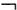 «ο Όλυμπος είναι ψηλότερος από τον Κίσαβο», τότε το γίνεται η πρόταση: «ο Όλυμπος δεν είναι ψηλότερος από τον Κίσαβο» Από τα προηγούμενα είναι φανερό πως ισχύει ο ακόλουθος κανόνας. Η άρνηση μιας πρότασης είναι αληθής όταν και μό-νον όταν η πρόταση αυτή είναι ψευδής. Ο πίνακας αληθείας της άρνησης είναι ο ακόλουθος:Στη φυσική γλώσσα εκτός από τη λέξη δεν υπάρ-χουν και άλλοι τρόποι για να εκφράσει κανείς την άρνη-ση, όπως για παράδειγμα η διαδοχή λέξεων δεν είναι αλήθεια ότι...1. Τι ονομάζουμε άρνηση μιας πρότασης; Πότε τη χρη-σιμοποιούμε;2. Ποιος είναι ο πίνακας αληθείας της άρνησης; 3. Διατυπώστε έναν κανόνα που περιγράφει τη λογική συμπεριφορά της άρνησης. 1. Να γίνει ο πίνακας αλήθειας των ακολούθων προτασιακών γεννητόρωνi. «... δεν ισχύει ότι...» ii. «δεν ισχύει ότι δεν...».  Ένας σύνδεσμος πολύ σημαντικός και ο οποίος χρησιμοποιείται συχνά είναι ο «εάν..., τότε...». Η συ-μπλήρωση των κενών του με προτάσεις παράγει μια πρόταση που ονομάζεται υποθετική. Αν, για παράδειγ-μα, στο πρώτο κενό τοποθετήσουμε την πρόταση. το ποτήρι περιέχει μπύρα και στο δεύτερο κενό την πρόταση (2) υπάρχει αλκοόλ στο ποτήρι, 
τότε παράγεται η υποθετική πρόταση (3) εάν το ποτήρι περιέχει μπύρα, τότε υπάρχει αλκοόλ στο ποτήρι. Σε μια υποθετική πρόταση ονομάζουμε ηγούμενο όρο (ή λόγο) την πρόταση που πληροί το πρώτο κενό του προτασιακού γεννήτορα «εάν..., τότε...» και επόμε-νο όρο(ή ακολουθία) την πρόταση που πληροί το δεύ-τερο κενό. Μια υποθετική πρόταση συνήθως εκφέρεται για να περιγράψει την εξής κατάσταση: Στην περίπτωση κατά την οποία αυτό που περιγράφει ο ηγούμενος όρος υφίσταται, υφίσταται και αυτό που περιγράφει ο επόμενος όρος. Συνεπώς περιγράφει μια κατάσταση, η οποία είναι μια σχέση μεταξύ δύο καταστάσεων. Δηλαδή περιγράφει ενός είδους διαπλοκή και εξάρτηση των πραγμάτων του κόσμου μας, πράγμα που καθιστά τη μελέτη της λογικής συμπεριφοράς του συνδέσμου «εάν..., τότε...» δυσχερή. Από την αρχαιότητα υπήρχε διχογνωμία σχετικά με το πότε μια υποθετική πρόταση είναι αληθής ή ψευδής. Η συζήτηση συνεχίζεται ακόμη και σήμερα σχετικά με το ποιος είναι ο πίνακας αληθείας του συνδέσμου «εάν..., τότε...». Ας δούμε με τη βοήθεια του πιο πάνω παραδείγματος πώς συμπεριφέρεται λογικά ο «εάν..., τότε...». Υποθέτουμε ότι οι προτάσεις (1) και (2) είναι αληθείς. Τότε έχουμε μια κατάσταση κατά την οποία υφί-σταται αυτά που περιγράφουν και οι δύο όροι της υπο-θετικής πρότασης (3). Συνεπώς αυτή είναι αληθής διότι περιγράφει την πιο πάνω κατάσταση, η οποία υφίστα-ται. Yποθέτουμε ότι η πρόταση (1) είναι αληθής και η (2) ψευδής. Στην περίπτωση αυτή το ποτήρι περιέχει μπύρα, αλλά αυτή δεν περιέχει αλκοόλ. Τότε έχουμε μια κατάσταση κατά την οποία αυτό που περιγράφει ο ηγούμενος όρος υφίσταται, αλλά αυτό που περιγράφει ο επόμενος όρος δεν υφίσταται. Συνεπώς, σύμφωνα με όσα είπαμε πιο πάνω, η (3) περιγράφει μια κατάσταση που δεν υπάρχει, που είναι διαφορετική από την υφισταμένη. Συνεπώς είναι ψευδής.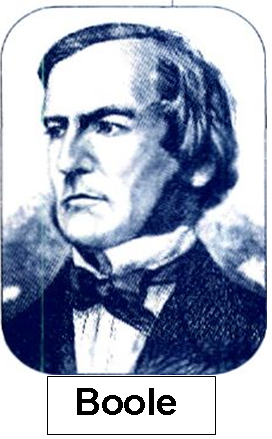 Ας υποθέσουμε τώρα ότι η πρόταση (1) είναι ψευδής. Δηλαδή, ας υποθέσουμε ότι στο ποτήρι δεν υπάρχει μπύρα. Στην περίπτωση αυτή υπάρχει σοβαρό πρόβλημα σχετικά με τον εντοπισμό της αληθοτιμής της πρότασης (3). Αυτή βεβαιώνει πως υπάρχει αλκοόλ στο ποτήρι εφόσον αυτό περιέχει μπύρα. Τι γίνεται όμως στην περίπτωση που αυτό δεν περιέχει μπύρα; Στη συνήθη χρήση των υποθετικών προτάσεων μας ενδιαφέρει αν ο επόμενος όρος περιγράφει ή όχι την πραγματικότητα κάτω από τις συνθήκες που περι-γράφει ο ηγούμενος όρος. Έτσι, δεν χρησιμοποιούμε μια υποθετική πρόταση στην περίπτωση που υπάρχει ενδεχόμενο να είναι ψευδής ο ηγούμενος όρος. Θα λέ-γαμε ότι από την ίδια τη δομή της δεν τίθεται θέμα ψεύ-δους του ηγουμένου όρου. Αν, για παράδειγμα σε μια παρέα είχαμε πει: «πάω στοίχημα 1000 δραχμές ότι εάν το ποτήρι πε-ριέχει μπύρα, τότε υπάρχει αλκοόλ σε αυτό» και στη συνέχεια διαπιστώνουμε ότι το ποτήρι δεν περιέχει μπύρα αλλά λεμονάδα, τότε είναι φανερό πως το στοί-χημα δεν υφίσταται, είναι άκυρο. Όμως, τι γίνεται στην περίπτωση που το ποτήρι περιέχει κρασί και συνεπώς υπάρχει αλκοόλ σε αυτό; Θα μπορούσαμε να εγείρουμε αξιώσεις πως κερδίσαμε το στοίχημα, αφού υπάρχει αλκοόλ στο ποτήρι; Αυτοί είναι μερικοί προβληματισμοί σε σχέση με τη χρήση μιας υποθετικής πρότασης στην καθημερινότη-τα. Όμως, υπάρχουν και ανάγκες διερεύνησης τεχνικών ζητημάτων σχετικών με επιστημονικούς συλλογισμούς, επιχειρηματολογίες, αυτοματισμούς κτλ. όπου σαφώς τίθεται θέμα ψεύδους του ηγουμένου όρου μιας υποθετι-κής πρότασης. Έτσι, τίθεται ζήτημα επέκτασης της λειτουργίας του συνδέσμου «εάν..., τότε...» πέρα από τη συνηθισμένη του χρήση και στην περίπτωση όπου η πρόταση που πληροί το πρώτο κενό είναι ψευδής. Αυτό μπορεί να γίνει με τον εξής τρόπο: (Ας το δούμε με τη βοήθεια του παραδείγματος που χρησιμοποιήσαμε πιο πάνω). Όταν εκφέρουμε την πρόταση (3) περιγράφουμε την εξής κατάσταση: στην περίπτωση που το ποτήρι περιέχει μπύρα, θα περιέχει και αλκοόλ. Την κατάσταση αυτή όμως μπορούμε να την κατανοήσουμε και να την περιγράψουμε και με έναν διαφορετικό τρόπο, όπως πιο κάτω. Θεωρούμε ότι η κατάσταση εκείνη, η οποία περι-γράφεται με τη διατύπωση «στην περίπτωση που το ποτήρι περιέχει μπύρα, θα περιέχει και αλκοόλ» είναι ακριβώς η κατάσταση εκείνη, η οποία περιγράφεται με τη διατύπωση «δεν είναι δυνατόν το ποτήρι να περιέχει μπύρα και να μην περιέχει αλκοόλ»Γενικώς, έτσι είναι αποδεκτό και έτσι χρησιμοποι-ούμε τη φυσική γλώσσα. Αν λοιπόν θεωρήσουμε ότι η (3) περιγράφει την κατάσταση εκείνη κατά την οποία δεν είναι δυνατόν το ποτήρι να περιέχει μπύρα, ενώ δεν υπάρχει αλκοόλ σε αυτό, τότε αυτή η πρόταση θα είναι ψευδής όταν και μόνο όταν η πρόταση (4) «το ποτήρι περιέχει μπύρα και δεν υπάρχει αλκοόλ στο ποτήρι» είναι αληθής. Η (4) όμως είναι μια συζευκτική πρόταση και υπάρχει μόνο μια περίπτωση κατά την οποία γίνεται αληθής, όταν δηλαδή και οι δύο συνδεόμενες προτάσεις είναι αληθείς. Στις υπόλοιπες τρεις περιπτώσεις είναι ψευδής και επομένως η (3) θα είναι αληθής. Στις περιπτώσεις αυτές βεβαίως περιλαμβάνονται και οι δύο περιπτώσεις όπου η πρόταση (1), που είναι η πρώτη από τις δύο συνδεό-μενες προτάσεις, είναι ψευδής. Έτσι, δε μας εμποδίζει τίποτε να δεχτούμε ότι μπορεί η πρόταση (1), που συνιστά και ηγούμενο όρο της υποθετικής πρότασης (3), να είναι ψευδής. Συνεπώς, μπορούμε πλέον να εξετάσουμε τις ακόλουθες δυο περιπτώσεις.  Η πρόταση (1) είναι ψευδής και η πρόταση (2) εί-ναι αληθής. Τότε το ποτήρι δεν περιέχει μπύρα και υ-πάρχει αλκοόλ σε αυτό. Επομένως, η (4) δεν περιγρά-φει την πραγματικότητα, δηλαδή είναι ψευδής. Συνε-πώς η (3) είναι αληθής.  Η πρόταση (1) είναι ψευδής και η (2) ψευδής. Τότε το ποτήρι δεν περιέχει μπύρα και δεν περιέχει και αλ-κοόλ. Συνεπώς η (4) δεν περιγράφει την υφισταμένη κατάσταση, δηλαδή είναι ψευδής. Άρα η (3) είναι αληθής. Τα ανωτέρω συνοψίζονται με τον ακόλουθο πίνακα.Πίνακας 10Σε όσα προηγήθηκαν ουσιαστικά αποδεχτήκαμε ότι ο σύνδεσμος «εάν..., τότε...» έχει την ίδια λογική συμπε-ριφορά με το σύνδεσμο «δεν ισχύει το εξής: ....και δεν...». Με την παραδοχή αυτή είναι προφανές ότι ισχύ-ει ο ακόλουθος κανόνας.  Μια υποθετική πρόταση είναι ψευδής στην περί-πτωση κατά την οποίαν ο ηγούμενος όρος είναι αληθής και ο επόμενος όρος είναι ψευδής και μόνο σε αυτή. Το σύνδεσμο αυτόν τον ονομάζουμε συνεπαγωγή και τον συμβολίζουμε με . Τη συμβολική έκφραση στην οποία αντιστοιχεί η υποθετική πρόταση τη γρά-φουμε Π Ρ. Αυτή διαβάζεται «Π συνεπάγεται Ρ», και καλείται και αυτή συνεπαγωγή. Ο πίνακας αληθείας της συνεπαγωγής είναι ο ακόλουθος.Πίνακας 11Εδώ πρέπει να επισημάνουμε ότι υπάρχουν προ-τάσεις με υποθετικό χαρακτήρα που παράγονται από τον «εάν..., τότε...», οι οποίες δεν είναι υποθετικές προ-τάσεις, όπως για παράδειγμα η πρόταση «εάν η ζωή είχε υπάρξει με βάση το πυρίτιο αντί του άνθρακα, τότε στον Άρη θα μπορούσε να είχε υπάρξει ζωή». Τέτοιες προτάσεις με υποθετικό χαρακτήρα ουσιαστικά περι-γράφουν το πώς θα ήταν κάποιες καταστάσεις αν κά-ποιες άλλες καταστάσεις ήσαν διαφορετικές από ότι έχουν υπάρξει ή υφίστανται τώρα. Για αυτές θα μπο-ρούσαμε να πούμε ότι δεν είναι υποθετικές προτάσεις, αφού συνήθως δεν υπάρχει δυνατότητα να χαρακτηρι-στούν αληθείς ή ψευδείς. Αυτό συμβαίνει διότι δεν περι-γράφουν το πώς είναι ή δεν είναι, υπήρξε ή δεν υπήρξε ο κόσμος, αλλά το πώς θα μπορούσε να υπάρξει. Δεν πρέπει να λησμονούμε ότι μια υποθετική πρόταση, ως πρόταση, πρέπει να είναι αληθής, ή ψευδής αποφαντι-κή πρόταση χωρίς να είναι ταυτοχρόνως αληθής και ψευδής. Να επισημάνουμε ακόμα ότι υπάρχουν αρκετές διαδοχές λέξεων, οι οποίες έχουν την ίδια λογική συ-μπεριφορά με τον «εάν..., τότε...». Μερικές τέτοιες είναι οι: «για να είναι... πρέπει να είναι...», «..., μόνον όταν...», «για να είναι ...είναι αναγκαίο να είναι...», «αρκεί να είναι... για να είναι...» Γι' αυτό, όπου είναι αναγκαίο χρησιμοποιούμε και για αυτές το σύμβολο . Αλλά υπάρχουν και αρκετοί τρόποι δόμησης προτάσεων που τις καθιστούν ταυτό-σημες με υποθετικές προτάσεις. Ας δούμε, για παρά-δειγμα, τις ακόλουθες προτάσεις. Εάν η ερμίνα είναι θηλαστικό, είναι και σπονδυλω-τό. Η ερμίνα είναι σπονδυλωτό αν είναι θηλαστικό. Η ερμίνα είναι θηλαστικό μόνον αν είναι σπονδυ-λωτό. Και οι τρεις είναι ταυτόσημες με την ακόλουθη υποθετική πρόταση Εάν η ερμίνα είναι θηλαστικό, τότε είναι σπονδυλω-τό. 1. Ποια πρόταση καλείται υποθετική; Τι καλούμε ηγού-μενο όρο μιας υποθετικής πρότασης; 2. Ποιος είναι ο πίνακας αληθείας της συνεπαγωγής; 3. Πότε είναι αληθής μια υποθετική πρόταση; 1. Η πρόταση «εάν το ηλιακό μας σύστημα έχει έξι πλανήτες, τότε ο Γαλαξίας μας περιλαμβάνει 109+153 άστρα» είναι αληθής ή ψευδής; 2. Ένας κάτοικος του Ψευτοχωρίου μονολογούσε: «εάν είμαι ειλικρινής, τότε πέντε και τρία κάνουν οκτώ». Ήταν ειλικρινής; 3. Ένας κάτοικος του Ψευτοχωρίου μονολογούσε: «εάν είμαι ειλικρινής, τότε σήμερα είναι Κυριακή». Τι μέρα ήταν; 4. Ένας κάτοικος του Ψευτοχωρίου είπε σε έναν άλλον: «εάν σήμερα είναι Κυριακή, τότε είμαι ψεύτης». Ήταν ψεύτης; Συχνά σε διαπραγματεύσεις ζητημάτων που αφο-ρούν στα Μαθηματικά, στη λογική κτλ. χρησιμοποιούμε το σύνδεσμο «...όταν και μόνον όταν...». Η λειτουργία του έγκειται στο ότι, αν συμπληρώσουμε τα κενά του με δύο προτάσεις προκύπτει μια πρόταση, η οποία περιγράφει την εξής κατάσταση:Οι δύο καταστάσεις που περιγράφουν οι συνδεόμενες προτάσεις είναι τέτοιες, ώστε δεν είναι δυνατόν ή μια να υφίσταται και η άλλη να μην υφίσταται. Δηλαδή, η πρόταση αυτή είναι αληθής, στην περίπτωση, και μόνο σε αυτή, που και οι δύο προτάσεις έχουν την ίδια αλη-θοτιμή. Το σύνδεσμο αυτό τον συμβολίζουμε μεκαι τον ονομάζουμε διπλή συνεπαγωγή ή ισοδυναμία. Μια πρόταση που παράγεται από αυτόν το σύνδεσμο ονο-μάζεται επίσης διπλή συνεπαγωγή και η συμβολική έκφραση που αντιστοιχεί σε αυτήν είναι η ΠΡ. (Αυτή η έκφραση ονομάζεται επίσης διπλή συνεπαγωγή). Ισχύει λοιπόν ο ακόλουθος κανόνας.  Η διπλή συνεπαγωγή είναι αληθής στην περίπτω-ση στην οποίαν οι δύο συνδεόμενες προτάσεις έχουν την ίδια αληθοτιμή και μόνο σε αυτή. Ο πίνακας αληθείας της διπλής συνεπαγωγής προ-φανώς είναι ο ακόλουθος:Πίνακας 12Υπάρχουν και άλλοι σύνδεσμοι στη φυσική γλώσ-σα, οι οποίοι έχουν την ίδια λογική συμπεριφορά με τον «...όταν και μόνον όταν...», όπως οι «...εάν και μόνον εάν...», για να ...πρέπει και αρκεί να...», «ικανή και αναγκαία συνθήκη για να... είναι να...» κτλ. Γι' αυτό θεωρούνται από άποψη λογικής συμπεριφοράς ισοδυνα-μίες. Έτσι, όταν είναι απαραίτητη, η χρήση συμβολικής γλώσσας, όπου συναντούμε αυτούς τους συνδέσμους χρησιμοποιούμε για αυτούς το ίδιο σύμβολο . 1. Πότε χρησιμοποιούμε μια διπλή συνεπαγωγή; 2. Ποιος είναι ο πίνακας αληθείας της διπλής συνεπαγωγής.1. Η κυρία Μαρία ρώτησε τα δυο παιδιά της τον Γιώργο τον Γιάννη: «ποιος από τους δύο σας έφαγε το γλυκό;» Ο Γιώργος απάντησε: «η απάντησή μου είναι αληθής όταν και μόνον όταν δεν έχει φάει το γλυκό ο Γιάννης». Ποιος έφαγε το γλυκό; 2. Ρώτησαν έναν κάτοικο του Ψευτοχωρίου αν υπάρχει καφενείο στο χωριό του. Αυτός απάντησε: «υπάρχει καφενείο στο Ψευτοχώρι αν και μόνον αν είμαι ψεύτης». Έχει καφενείο το Ψευτοχώρι;Ας θεωρήσουμε τις εξής προτάσεις:1. «το βιβλίο βρίσκεται στο ράφι» 2. «θα δανειστώ το βιβλίο για το βράδυ» 3. «το βιβλίο δε βρίσκεται στο ράφι» 4. «αν το βιβλίο βρίσκεται στο ράφι, τότε θα δανει-στώ το βιβλίο για το βράδυ» Παρατηρούμε ότι η πρόταση 3 προέρχεται από τη δράση του συνδέσμου «δεν...» στην πρόταση 1 και η 4 από τη δράση του συνδέσμου «εάν.., τότε...» στις προ-τάσεις 1 και 2. Όμως η πρόταση 1, όπως και η πρόταση 2, δεν προέρχεται από τη δράση κάποιου συνδέσμου σε κάποια άλλη πρόταση. Μια τέτοια πρόταση, όπως η 1 ή 2, καλείται απλή. Στην αντίθετη περίπτωση μια πρόταση καλείται σύν-θετη.Μέχρι τώρα μελετήσαμε σύνθετες προτάσεις, που δομούνται με τη βοήθεια ενός συνδέσμου και μιας ή δύο απλών προτάσεων. Όμως συχνά χρησιμοποιούμε προ-τάσεις, οι οποίες συγκροτούνται με τη βοήθεια οποιου-δήποτε αριθμού προτάσεων και συνδέσμων. Ας δούμε την ακόλουθη έκφραση 5. «θα πάω στη βιβλιοθήκη και θα συμβουλευτώ το λεξικό ή θα διαβάσω τα αυριανά μαθήματα». Αυτή περιέχει τρεις απλές προτάσεις: 6. «θα πάω στη βιβλιοθήκη» 7. «θα συμβουλευτώ το λεξικό» 8. «θα διαβάσω τα αυριανά μαθήματα» Παρατηρούμε ότι εμφανίζει συντακτική αβεβαιότητα, καθώς η σημασία της δεν είναι φανερή χωρίς αναδιάτα-ξη κάποιων όρων της ή κατάλληλη συμπλήρωση. Αυτό φαίνεται από το γεγονός πως χρησιμοποιώντας ένα κόμμα, έχουμε δύο δυνατές εκδοχές της 5: 9. «θα πάω στη βιβλιοθήκη και θα συμβουλευτώ το λεξικό, ή θα διαβάσω τα αυριανά μαθήματα». 10. «θα πάω στη βιβλιοθήκη, και θα συμβουλευτώ το λεξικό ή θα διαβάσω τα αυριανά μαθήματα».(Πρέπει να πούμε σχετικά με την 10 ότι κατά την ο-μιλία το ρόλο του κόμματος, το οποίο χρησιμοποιούμε εδώ για να δηλώσουμε μια παύση, τον παίζει ο τρόπος εκφοράς του λόγου). 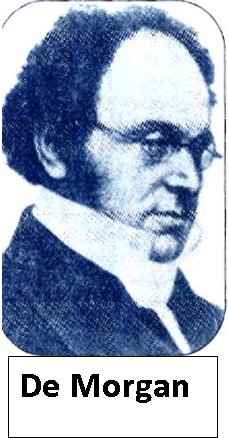 Η πρόταση 9 περιγράφει την εξής κατάσταση: Θα κάνω τουλάχιστον ένα από τα ακόλουθα: • θα πάω στη βιβλιοθήκη και θα συμβουλευτώ το λεξικό, • Θα διαβάσω τα αυριανά μαθήματα (πιθανόν όχι στη βιβλιοθήκη, αλλά κάπου αλλού). Η πρόταση 10 περιγράφει την εξής κατάσταση: θα κάνω και τα δύο που ακολουθούν: • θα πάω στη βιβλιοθήκη, • ευρισκόμενος στη βιβλιοθήκη θα συμβουλευτώ το λεξικό ή θα διαβάσω τα αυριανά μαθήματα.Παρατηρούμε ότι στην πρώτη περίπτωση έχουμε μια διαζευκτική πρόταση, η οποία προκύπτει από τη σύνδεση της απλής πρότασης 8 και της σύνθετης συ-ζευκτικής πρότασης «θα πάω στη βιβλιοθήκη και θα συμβουλευτώ το λεξικό». Στη δεύτερη περίπτωση έχου-με μια συζευκτική πρόταση, η οποία προκύπτει από τη σύνδεση της απλής πρότασης 6 και της σύνθετης διαζευκτικής «θα συμβουλευτώ το λεξικό ή θα διαβάσω τα αυριανά μαθήματα». Τα δομικά στοιχεία και η διάταξή τους στις προτά-σεις 9 και 10 είναι ακριβώς τα ίδια:απλή πρόταση 6 - σύζευξη – απλή πρόταση 7 - διάζευξη – απλή πρόταση 8. Συνεπώς, χωρίς καμιά άλλη διαφοροποίηση, και οι δύο θα είχαν την ίδια συμβολική αναπαράσταση με τη χρήση προτασιακών μεταβλητών και των συμβόλων των λογικών συνδέσμων: Π  Ρ  Τ. Όμως οι 9 και 10 διαφέρουν ως προς το ποια πρόταση συνδέεται με ποια και με τη βοήθεια ποιου συνδέσμου. Δηλαδή, ως προς το ποια είναι η εμβέλεια κάθε συνδέσμου, η έκταση, ο αριθμός των προτάσεων στις οποίες δρα (ή τις οποίες συνδέει). Έτσι, στην έκφραση Π  Ρ  Τ, για παράδειγμα, σε σχέση προς την 9, η διάζευξη δρα στην Τ και στη σύζευξη Π  Ρ. Πώς θα το δηλώσουμε αυτό στη συμβολική έκφραση Π Ρ  Τ ώστε αυτή να αποτελεί ακριβή αναπαράσταση της πρότασης 9; Το γεγονός ότι η διά-ζευξη δρα στο ΠΡ προϋποθέτει ότι αυτό θεωρείται ως αριθμητικώς μία έκφραση με την έννοια πως δε μας ενδιαφέρει το πόσα δομικά στοιχεία περιλαμβάνει και το πώς διατάσσονται αυτά. Για να δηλώσουμε αυτόν τον ενιαίο χαρακτήρα του σε σχέση με τη δράση της διάζευ-ξης, το περικλείουμε με ένα ζεύγος παρενθέσεων. Έτσι, η πρόταση 9 έχει ως συμβολική αναπαράσταση την έκφραση (Π  Ρ) Τ. Με τον τρόπο αυτό φαίνεται η έκταση της δράσης της διάζευξης προς τα αριστερά: μπορούμε να πούμε ότι αυτή δρα στην Π και στη Ρ, βεβαίως διαμέσου της σύζευξής τους. Η έκφραση (Π  Ρ) Τ είναι ένας προτασιακός τύπος ή απλούστερα ένας τύπος. Επίσης, λέμε ότι η πρόταση 9 έχει ως τύπο την έκφραση (Π  Ρ) Τ. Είναι φανερό πως η πρόταση 10 έχει ως τύπο την έκφραση Π  (Ρ Τ).Εδώ πρέπει να σημειώσουμε ότι το κόμμα στις προτάσεις 9 και 10 υποδεικνύει τη θέση του πρώτου ή του δεύτερου μέλους του ζεύγους των παρενθέσεων που χρησιμοποιούνται στους τύπους τους. Είναι φανε-ρό πως το κόμμα και οι παρενθέσεις είναι απαραίτητα στοιχεία για τη δόμηση συνθέτων προτάσεων ή τύπων. Χωρίς αυτά δεν μπορούμε να έχουμε προτάσεις ή τύ-πους, αλλά μορφώματα όπως η 5 ή το Π  Ρ Τ για τα οποία δεν υπάρχει καθορισμένη σημασία. Από όσα προηγήθηκαν είναι φανερό ότι για να κατασκευάσουμε έναν τύπο χρησιμοποιούμε • προτασιακές μεταβλητές • συνδέσμους • ζεύγη παρενθέσεων Στη συνέχεια χρησιμοποιούμε μόνο τους συνδέ-σμους , , , , για να κατασκευάσουμε τύπους, καθώς αυτοί είναι αρκετοί για να καλύψουμε τις ανάγκες μας. Χρησιμοποιούμε επίσης τα φ1 , φ2, φ3,... για να δηλώνουμε τύπους. Το τι είναι τύπος και το πώς κατασκευάζεται καθο-ρίζεται από τους ακόλουθους κανόνες. 1. Κάθε προτασιακή μεταβλητή είναι τύπος. 2. Αν ο φ1 είναι τύπος, τότε η συμβολική έκφραση φ1 είναι τύπος. 3. Αν οι φ1 και φ2 είναι τύποι, τότε οι συμβολικές εκφράσεις (φ1 φ2), (φ1  φ2), (φ1 φ2), (φ1 φ2), είναι τύποι. 4. Μόνον οι εκφράσεις που κατασκευάζονται με βάση τους πιο πάνω κανόνες 1,2,3 είναι τύποι. Εδώ πρέπει να κάνουμε ορισμένες παρατηρήσεις σχετικά με τους προηγούμενους κανόνες. Με τον κανό-να 3 εισάγουμε ζεύγη παρενθέσεων στους τύπους. Όταν όμως ένα ζεύγος παρενθέσεων είναι το ακραίο δομικό στοιχείο του τύπου, όπως για παράδειγμα στον (ΠΡ) δηλαδή όταν ο τύπος θεωρείται μόνος του, τότε το παραλείπουμε και γράφουμε απλώς ΠΡ. Ένα σύμβολο (προτασιακή μεταβλητή ή σύνδεσμo) δεν το περικλείουμε ποτέ σε παρενθέσεις. Όταν σε ένα τύπο εμφανίζονται δύο ή περισσότεροι σύνδεσμοι, από τους οποίους ο ένας τουλάχιστον είναι διθέσιος, πρέπει να χρησιμοποιούμε ζεύγη παρενθέσε-ων για να αποφεύγουμε αβεβαιότητα σχετικά με την εμβέλεια δράσης των συνδέσμων. Κάθε διθέσιος σύνδε-σμος συνοδεύεται αναγκαστικά από ζεύγος παρενθέσε-ων που προσδιορίζει την εμβέλειά του. Εξαίρεση αποτελεί ο διθέσιος σύνδεσμος του οποίου η εμβέλεια περι-λαμβάνει ολόκληρο τον τύπο. Αφού ολόκληρος ο τύπος θεωρούμενος καθαυτός υφίσταται αυτόνομα και ανεξάρ-τητα από άλλες συμβολικές εκφράσεις, δε χρειάζεται, όπως είπαμε, να τον περιβάλλουμε με ζεύγος παρενθέ-σεων καθώς δεν τίθεται ζήτημα αβεβαιότητας. Ο διθέ-σιος σύνδεσμος του οποίου η εμβέλεια περιλαμβάνει ολόκληρο τον τύπο καλείται κύριος σύνδεσμος και χαρακτηρίζει την τελική μορφή του τύπου. Για παράδειγ-μα, ο τύπος (Π Ρ) Τ της πρότασης 9 έχει ως κύριο σύνδεσμο το και συνεπώς είναι μια διάζευξη (των Π Ρ και Τ ). Ο τύπος Π  (Ρ  Τ) της πρότασης 10 έχει κύριο σύνδεσμο το και συνεπώς είναι τελικώς μια σύζευξη. Σχετικά με την άρνηση μπορούμε να πούμε τα εξής. Από τους κανόνες φαίνεται ότι αποδεχόμαστε ότι η εμβέλειά της περιλαμβάνει τον αμέσως δεξιά της ευρισκόμενο ενιαίο τύπο. Δηλαδή, η άρνηση δρα μόνο στον αμέσως δεξιά της ευρισκόμενο τύπο, μαζί με τον οποίο δημιουργούν ένα νέο τύπο. Συνεπώς, δεν είναι αναγκαίο να συνοδεύεται από παρενθέσεις για να δη-λώσουμε την εμβέλειά της. Αυτή προσδιορίζεται από τα ζεύγη παρενθέσεων που συνοδεύουν τους διθέσιους συνδέσμους και από την προαναφερθεί σα παραδοχή. Για παράδειγμα, το Π είναι ένας τύπος, όπου η άρνη-ση δρα στον Π. (Η εμβέλεια της είναι το Π). Ο Π είναι επίσης ένας τύπος, όπου η πρώτη άρνηση δρα στον τύπο Π αφού αυτός είναι που βρίσκεται δεξιά της. Και για τον Π και για τον Π λοιπόν δεν είναι αναγκαίες οι παρενθέσεις. Αν όμως θεωρήσουμε τη διαδοχή των συμβόλων Π  Ρ, υπάρχουν δύο εναλλακτικές περι-πτώσεις κατασκευής τύπου με αυτήν. Το ποιες είναι αυτές καθορίζονται από τον προσδιορισμό της εμβέ-λειας του διθέσιου συνδέσμου  και κατά συνέπεια από τη χρήση των παρενθέσεων που αναδεικνύουν αυτήν την εμβέλεια. Βεβαίως στην ακτίνα δράσης του  στα δεξιά του περιλαμβάνεται σε κάθε περίπτωση η προτα-σιακή μεταβλητή Ρ. Αριστερά του τώρα μπορεί να περι-λαμβάνει μόνον την προτασιακή μεταβλητή Π ή τη δια-δοχή Π. Στην πρώτη περίπτωση, αφού η δράση του  εκτείνεται μόνο στις Π και Ρ, ο συνοδεύεται με ζεύγος παρενθέσεων. Αυτό περιλαμβάνει μαζί με τον  μόνον ό,τι εμπίπτει στην ακτίνα δράσης του. Δηλαδή, περι-κλείει τη συμβολική έκφραση Π Ρ οπότε το  παραμέ-νει εκτός των παρενθέσεων. Έτσι, έχουμε τον τύπο  (Π  Ρ). Εδώ βεβαίως, λόγω της παραδοχής που προανα-φέραμε σχετικά με την άρνηση, αυτή δρα στον ενιαίο τύπο Π  Ρ που βρίσκεται στα δεξιά της και περικλείεται στο ζεύγος παρενθέσεων. Είναι φανερό πως αποτελεί τον κύριο σύνδεσμο του τύπου  (Π  Ρ). Στη δεύτε-ρη περίπτωση, αφού η εμβέλεια του περιλαμβάνει το Π, ο τύπος είναι Π  Ρ. Αυτή η γραφή δηλώνει ότι ο δρα στο Π, δηλαδή και στην άρνηση. Λόγω των παραδοχών μας δεν υπάρχει καμία σύγχυση. Ο  δρα στον τύπο Π και στο Ρ και ο  μό-νον στο Π. Το να δηλωθεί αυτό με τη χρήση ενός ζεύ-γους παρενθέσεων, οπότε θα είχαμε τον τύπο (Π)  Ρ είναι περιττό. Βλέπουμε λοιπόν ότι ο προσδιορισμός της εμβέλειας των διθέσιων συνδέσμων και η παραδοχή για την εμβέλεια της άρνησης αρκούν για να προσδιοριστεί η ακτίνα δράσης της. Στη συνέχεια θα δούμε ορισμένους τύπους και το πώς κατασκευάζονται με βάση τους κα-νόνες που αναφέραμε εδώ.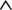 Τα Π και Ρ είναι τύποι λόγω του 1ου κανόνα. Αφού το Π είναι τύπος, τότε λόγω του 2ου κανόνα το Π είναι τύπος. Αφού τα Π και Ρ είναι τύποι, τότε λόγω του 3ου κανόνα το ΠΡ είναι τύπος. (Όπως είπαμε αφού θεω-ρείται μόνος του δεν τον περιβάλλουμε με παρενθέ-σεις). Επειδή τα Π και Ρ είναι τύποι, τότε λόγω του 3ου κανόνα το Ρ Π είναι τύπος. Λόγω του 2ου κανόνα και το  (Ρ  Π) είναι τύπος. [Επειδή προσημαίνουμε τον τύπο Ρ  Π με το  και αυτός δεν είναι προτασιακή μεταβλητή ή τύπος προσημασμένος με , τον περιβάλ-λουμε με ζεύγος παρενθέσεων]. Αφού και οι δύο, ο ΠΡ και ο  (ΡΠ) είναι τύποι, τότε λόγω του 3ου κανόνα ο (ΠΡ) (ΡΠ) είναι τύπος. [Επειδή ο (ΡΠ) είναι τύπος προσημασμένος με , δεν τον περικλείουμε σε ζεύγος παρενθέσεων όταν εισάγεται ως μέρος του τελευταίου τύπου καθώς δρα σε αυτό ο διθέσιος σύνδεσμος . Επειδή ο ΠΡ είναι ένας τύπος που δεν προσημαίνεται με  και δεν είναι προτα-σιακή μεταβλητή, όταν εισάγεται ως μέρος του τελευ-ταίου τύπου περιβάλλεται με ζεύγος παρενθέσεων]. Αφού ο Π είναι τύπος, τότε λόγω του 2ου κανόνα και ο Π είναι τύπος. (Αφού ο Π είναι τύπος που προση-μαίνεται με δεν τον περιβάλλουμε με ζεύγος παρενθέ-σεων όταν πρόκειται να τον προσημάνουμε και πάλι με ). Βλέπουμε λοιπόν ότι με επαναλαμβανόμενη εφαρμογή των πιο πάνω κανόνων μπορούμε να κατά-σκευάσουμε ατέλειωτο πλήθος τύπων ποικίλης πολύ-πλοκότητας. Σημαντική παρατήρηση Από τους κανόνες κατασκευής των τύπων προκύπτει ότι αν αντικαταστήσουμε κάποιες ή όλες τις προτασια-κές μεταβλητές ενός τύπου με τύπους, η έκφραση που δημιουργείται είναι ένας νέος τύπος. 1. Πότε μια πρόταση λέγεται σύνθετη;2. Ποιοι είναι οι κανόνες κατασκευής ενός τύπου;3. Τι καλούμε κύριο σύνδεσμο ενός τύπου; Οι ακόλουθες συμβολικές εκφράσεις είναι τύποι (όπου Σ: Σωστό, Λ: Λάθος):2. Πόσοι τύποι υπάρχουν, οι οποίοι περιέχουν εμ-φανίσεις μόνον μιας προτασιακής μεταβλητής;Όπως έγινε φανερό από τα προηγούμενα, κάθε πρόταση έχει έναν τύπο και αντιστρόφως, αν στη θέση των προτασιακών μεταβλητών ενός τύπου τοποθετή-σουμε προτάσεις (συνήθως απλές) παράγεται μια πρό-ταση. Μπορούμε να πούμε ότι ένας τύπος αποτελεί γεν-νήτρια προτάσεων και ότι ως τύπος κάποιας πρότασης αναπαριστά με συμβολικό τρόπο τη δομή της. Καθώς μια σύνθετη πρόταση συγκροτείται από απλές προτάσεις και συνδέσμους, για κάθε δυνατό συνδυασμό αληθοτιμών των απλών προτάσεων προ-κύπτει μια αληθοτιμή για τη σύνθετη πρόταση. Ας χρησιμοποιήσουμε εδώ τα παραδείγματα της προηγού-μενης ενότητας για να δούμε πώς γίνεται αυτό. Αν, για παράδειγμα, η πρόταση 6 είναι ψευδής, η 7 αληθής και η 8 αληθής, τότε η συζευκτική πρόταση «θα πάω στη βιβλιοθήκη και θα συμβουλευτώ το λεξικό» είναι ψευ-δής, οπότε η διαζευκτική πρόταση 9 είναι αληθής. Για τον ίδιο συνδυασμό αληθοτιμών των προτάσεων 6,7 και 8 η διαζευκτική πρόταση «θα συμβουλευτώ το λεξικό ή θα διαβάσω τα αυριανά μαθήματα» είναι αληθής και η συζευκτική πρόταση 10 είναι ψευδής. Ανάλογα ισχύουν βεβαίως και για κάθε πρόταση που προκύπτει από τον τύπο (ΠΡ)T από τον οποίο προκύπτει και η 9 ή για τον τύπο Π  (ΡT) της πρότασης 10. Έτσι, αν στη θέση της προτασιακής μεταβλητής Π τοποθετηθεί μια ψευδής πρόταση, στη θέση της Ρ μιας αληθής και στη θέση της Τ μια αληθής, τότε η πρόταση που προκύπτει από τον τύπο (ΠΡ) T είναι αληθής. (Ενώ η πρόταση που προκύπτει από τον τύπο Π  (Ρ T) είναι ψευδής). Όπως είναι φανερό η αληθοτιμή μιας πρότασης που προκύπτει από τον τύπο αυτό δεν εξαρτάται από το νοηματικό περιεχόμενο των προτάσεων που τη συνθέτουν καθώς τις τοποθετούμε στη θέση των προτασιακών μεταβλητών, αλλά από τις αληθοτιμές τους. Αυτό Βεβαίως ισχύει για κάθε τύπο και όχι μόνο για τους (Π Ρ) T ή Π  (Ρ T) .Από όσα προηγήθηκαν συμπεραίνουμε ότι για κάθε συνδυασμό αληθοτιμών των προτάσεων, οι οποίες αντικαθιστούν τις προτασιακές μεταβλητές ενός τύπου, προκύπτει μια αληθοτιμή της πρότασης που παράγε-ται, η οποία είναι ανεξάρτητη του νοηματικού περιεχο-μένου αυτών των προτάσεων. Δηλαδή, οι αληθοτιμές της πρότασης που παράγεται από έναν τύπο είναι συνέπεια της λογικής δομής αυτής της πρότασης ή, με άλλα λόγια, του τρόπου με τον οποίο συγκροτείται ο τύπος της, καθώς και των αληθοτιμών των απλών προ-τάσεων που τη συγκροτούν. Είναι λοιπόν φανερό πως για κάθε δυνατό συνδυασμό αληθοτιμών που αντιστοι-χούν στις προτασιακές μεταβλητές που συγκροτούν των τύπο αντιστοιχεί μια αληθοτιμή στον τύπο αυτό. Ο πίνακας που περιλαμβάνει όλους τους δυνατούς συνδυασμούς αληθοτιμών που αντιστοιχούν στις προτασιακές μεταβλητές ενός τύπου και τις αληθοτιμές που αντιστοιχούν στον τύπο καλείται πίνακας αληθείας του τύπου. Τέτοιοι πίνακες είναι οι πίνακες αληθείας των συνδέσμων που συναντήσαμε στα προηγούμενα.Ας δούμε πως καταστρώνεται ο πίνακας αληθείας ενός τύπου. Ας θεωρήσουμε τον τύπο Π(ΡT). Αυτός δομείται από τις προτασιακές μεταβλητές Π,Ρ,Τ, τους συνδέσμους   και παρενθέσεις. Η κατασκευή του γίνεται με την ακόλουθη διαδοχή βημάτων: • σχηματίζουμε τον τύπο ΡT ,• σχηματίζουμε τον τύπο Π(ΡT) .Ακολουθώντας ακριβώς τα βήματα με τα οποία κατασκευάζεται ο τύπος Π(ΡT) βρίσκουμε την αληθο-τιμή που αντιστοιχεί σε αυτόν για κάθε δυνατό συνδυα-σμό αληθοτιμών που αντιστοιχούν στις μεταβλητές Π,Ρ,Τ: Για έναν οποιονδήποτε συνδυασμό αληθοτιμών που αντιστοιχούν στα Π,Ρ,Τ: • βρίσκουμε τις αληθοτιμές που αντιστοιχούν στο    Ρ T (πίνακας αληθείας της διάζευξης) • βρίσκουμε τις αληθοτιμές που αντιστοιχούν στον  Π  (Ρ T), (πίνακας αληθείας της σύζευξης) Αυτά τα βήματα για κάθε συνδυασμό αληθοτιμών συνοψίζονται στον ακόλουθο πίνακα, ο οποίος είναι ο πίνακας του τύπου Π  (Ρ T).Πίνακας 13Οι γραμμές του περιέχουν τους δυνατούς συνδυα-σμούς αληθοτιμών που αντιστοιχούν στις προτασιακές μεταβλητές που συγκροτούν τον τελικό τύπο και οι στήλες του αντιστοιχούν στους διαφόρους τύπους που εμφανίζονται καθώς τον κατασκευάζουμε. Ακολουθώντας την ίδια διαδικασία παίρνουμε τον ακόλουθο πίνακα αληθείας του τύπου (Π Ρ) T:Πίνακας 14Συγκρίνοντας την 6η και 8η γραμμή αυτών των πινάκων βλέπουμε ότι στους τύπους Π  (Ρ T) και (Π Ρ) T επιβεβαιώνεται αυτό που διαπιστώνουμε, με τη βοήθεια του γλωσσικού μας αισθητήριου, μελετώντας τις προτάσεις 10 και 9 που αντιστοιχούν σε αυτούς, ότι δηλαδή δεν είναι ταυτόσημες. Οι δύο πιο πάνω τύποι δομούνται ακριβώς από τα ίδια συστατικά διατεταγμένα με τον ίδιο τρόπο, εκτός από το ζεύγος των παρενθέ-σεων. Η διαφορετική θέση τους σε αυτούς αρκεί για να μεταβάλει τη λογική συμπεριφορά τους. Ανάλογη παρα-τήρηση ισχύει για τις δύο αντίστοιχες προτάσεις 10 και 9 και για τη θέση του κόμματος σε αυτές. Είναι φανερό ότι η θέση των παρενθέσεων στους τύπους πολλές φορές έχει καθοριστική σημασία για τη λογική συμπεριφορά τους, όπως και η θέση των σημείων στίξης πολύ συχνά είναι σημαντική για τη σημασία των προτάσεων.1. Τι είναι ο πίνακας αληθείας ενός τύπου; 2. Πόσες γραμμές έχει ο πίνακας αληθείας ενός τύπου αν περιέχει εμφανίσεις i. μόνον μιας μεταβλητής; ii. μόνον δύο μεταβλητών;iii. μόνον τριών μεταβλητών; 1. Να κατασκευαστούν οι πίνακες αληθείας των ακολούθων τύπων: i(Ρ) Π      ii. (Π Π)iii. (ΠΡ)  (Ρ Π)iv. (ΠΡ) ( Π Ρ)v.( Π Ρ) ( Π Ρ)vi. ( Π Ρ) ( ΠΡ)2. Ποια είναι η τιμή αληθείας των ακολούθων προτάσεων; i. «Αν ο πέντε είναι άρτιος, τότε αν ο 7 είναι περιττός, ο Γαλαξίας μας περιλαμβάνει 109+153 άστρα». ii. «Το Παρίσι είναι πρωτεύουσα της Αγγλίας όταν και μόνον όταν το τέσσερα δεν είναι περιττός». iii. «Δεν ισχύει ότι: το επτά είναι περιττός και το τέσσερα δεν είναι άρτιος». Όπως έχουμε πει στα προηγούμενα, για ευκολία και συντομία έχουν επινοηθεί διάφορα σύμβολα για τους συνδέσμους και χρησιμοποιούνται οι προτασιακές μεταβλητές για να δηλώσουν προτάσεις. Με τη βοήθεια αυτών και των παρενθέσεων έχει δομηθεί μια τεχνητή γλώσσα την οποία χρησιμοποιούμε για να μελετήσου-με ορισμένες έννοιες, οι οποίες είναι πολύ σημαντικές για τη σπουδή και κατανόηση της φυσικής γλώσσας, αλλά και για την ανάπτυξη της επιστήμης. Τέτοιες είναι οι έννοιες της αλήθειας, για την οποία έχουμε ήδη μιλή-σει, του επιχειρήματος και της εγκυρότητας, που θα εξετάσουμε στη συνέχεια, και πολλές άλλες. Η τεχνητή γλώσσα υφίσταται και λειτουργεί με βάσει τους δικούς της κανόνες παράλληλα προς τη φυσική γλώσσα. Αυτό θυμίζει κατά κάποιο τρόπο τη σχέση της γλώσσας μας με την αγγλική γλώσσα, για παράδειγμα. Και οι δυο έχουν τους κανόνες τους και λειτουργούν παραλλήλως. Χρησιμοποιώντας τη μια από αυτές μπορούμε να μελετούμε ορισμένες ιδιότητες της άλλης. Μεταξύ των λέξεων της μιας και των λέξεων της άλλης υφίσταται μια σημαντική αντιστοιχία που ορίζεται από μια σχέση: τη σχέση να εκφράζουν (ή σημαίνουν ή συμβολίζουν) το ίδιο πράγμα. Ας θεωρήσουμε, για παράδειγμα την αγγλική λέξη snow και την ελληνική λέξη χιόνι. Η σχέση των δύο αυτών λέξεων είναι ότι έχουν την ίδια σημασία, αποτελούν σημεία/σύμβολα της ιδίας ατομικότητας. Είναι συνεπώς αντίστοιχες κατά τη σχέση αυτή. Η απόσταση που υπάρχει μεταξύ των παράλληλων λειτουργιών δύο γλωσσών γεφυρώνεται με μια διαδι-κασία, η οποία επιτρέπει την επικοινωνία μεταξύ των προσώπων: με τη μετάφραση. Η μετάφραση είναι μια πολύπλοκη και δύσκολα οριζόμενη διαδικασία. Μπο-ρούμε να πούμε ότι με τη μετάφραση αποδίδουμε τη σημασία λέξεων και προτάσεων εκφρασμένων στη μια γλώσσα με λέξεις και προτάσεις της άλλης γλώσσας. Με άλλα λόγια, η μετάφραση είναι η διαδικασία με την οποία αντικαθιστούμε τις λέξεις της μιας γλώσσας με τις αντίστοιχες (κατά τη σημασία) λέξεις της άλλης. Για παράδειγμα οι λέξεις που προαναφέραμε, snow και χιόνι, σε μια μετάφραση από τα αγγλικά στα ελληνι-κά ή αντιστρόφως, η μια από αυτές αντικαθιστά την άλλη. Κάτι ανάλογο ως διαδικασία, αλλά πολύ διαφορετι-κό ως ποιοτικό περιεχόμενο, υπάρχει και σε σχέση με τη φυσική γλώσσα και τη συμβολική γλώσσα της λογι-κής, το οποίο καλούμε επίσης μετάφραση. Η μετάφρα-ση είναι η διαδικασία με την οποία τις διάφορες προτά-σεις της φυσικής γλώσσας τις αντικαθιστούμε με προ-τασιακούς τύπους και αντιστρόφως, με βάση μιαν αντι-στοιχία που καθορίζουμε εμείς. Η μετάφραση από τη φυσική γλώσσα στη συμβολική καλείται και τυποποίη-ση.Η φυσική γλώσσα είναι δομικά πολυσύνθετη και σημασιολογικά πολυεπίπεδη. Εμπερικλείει φαινόμενα που δύσκολα συλλαμβάνονται και αποδίδονται σε μια τεχνητά κατασκευασμένη γλώσσα, όπως είναι η συμ-βολική γλώσσα της λογικής. Τέτοια φαινόμενα είναι, για παράδειγμα, η μεταφορά, η αμφισημία, η ελλειπτικό-τητα στην έκφραση κτλ. Το γεγονός αυτό κάνει τη μετά-φραση, και ιδιαιτέρως την τυποποίηση, μερικές φορές εξαιρετικώς δυσχερή. Όπως έχουμε πει στα προηγού-μενα, ο τύπος που αντιστοιχεί σε μια (σύνθετη) πρόταση ουσιαστικά αναδεικνύει τη δομή της. Αν η δομή των προτάσεων γίνει με κάποιο τρόπο εμφανής, τότε η τυποποίησή τους γίνεται ευχερής. Για να γίνει λοιπόν η τυποποίηση πιο εύκολη καταφεύγουμε στην παράφρα-ση. Η παράφραση είναι η διαδικασία με την οποία βρί-σκουμε μια πρόταση που έχει την ίδια σημασία με μια πρόταση που θέλουμε να τυποποιήσουμε, αλλά διαφο-ρετική μορφή από αυτή. Συχνά την πρόταση που βρί-σκουμε την καλούμε παράφραση της δοσμένης πρότα-σης. Συνήθως επινοούμε μια παράφραση της δοσμένης πρότασης που αναδεικνύει τη λογική δομή της, συχνά όμως σε βάρος της λιτότητας και κομψότητας τη γλώσσας. Όταν παραφράζουμε μια πρόταση έχουμε ως στόχο μας να κάνουμε φανερά τα δομικά στοιχεία της, δηλαδή τους συνδέσμους και τις απλές προτάσεις που τη συνθέτουν. Η παράφραση μιας πρότασης είναι μια σαφέστερη, αλλά συνήθως άκομψη διατύπωσή της. Αυτό που είναι σημαντικό για τη διαδικασία της τυποποίησης είναι το γεγονός πως αφού η παράφραση μιας πρότασης είναι ταυτόσημη με την πρόταση θα αντιστοιχεί στον ίδιο τύπο με εκείνη. Συνεπώς, βρίσκοντας τον τύπο της παράφρασης μιας πρότασης έχουμε βρει τον τύπο της πρότασης. Όσα είπαμε εδώ γίνονται περισσότερο κατανοητά με το ακόλουθο παράδειγμα.ΠΑΡΑΔΕΙΓΜΑΝα εκφραστούν συμβολικά οι ακόλουθες προτάσεις.(1) To αλάτι δεν είναι χημική ένωση αλλά στοιχείο.(2) Το αλάτι δεν είναι χημική ένωση και στοιχείο.(3) Το αλάτι δεν είναι χημική ένωση και δεν είναι στοιχείο.	Κατ’ αρχήν παρατηρούμε ότι οι δυο προτάσεις διαφέρουν μόνον κατά μια λέξη. Η (2) προκύπτει από την (1) αν αντικαταστήσουμε τη λέξη αλλά με τη λέξη και.Όπως έχουμε πει, και οι δυο λέξεις από άποψη λογική θεωρούνται ότι εκφράζουν σύζευξη. Συνεπώς, με μια επιπόλαιη αντιμετώπιση, μπορεί κανείς να πει ότι οι δύο προτάσεις έχουν ακριβώς την ίδια λογική δομή και επομένως αντιστοιχούν στον ίδιο τύπο (ή έχουν τον ίδιο τύπο). Αν όμως παραφράσουμε τις δύο προτάσεις βλέπουμε ότι τα πράγματα είναι διαφορετικά. Ας δούμε πρώτα την (1). Σε πρώτο βήμα εξετάζουμε ποιοι σύνδεσμοι υπάρ-χουν σε αυτήν. Η παρουσία των λέξεων δεν και αλλά δείχνει ότι υπάρχει άρνηση και σύζευξη. Σε δεύτερο βήμα προσδιορίζουμε ποιες απλές προ-τάσεις αποτελούν μέρη της (1) ξεχνώντας προσωρινά τους συνδέσμους. Παρατηρούμε ότι η μια πρόταση εί-ναι η: (1α) το αλάτι είναι χημική ένωση, ενώ η δεύτερη είναι η: (1β) το αλάτι είναι στοιχείο,η οποία εμφανίζεται στην (1) με την ελλιπέστατη μορφή της λέξης στοιχείο που ακολουθεί τον σύνδεσμο αλλά. Ως τρίτο βήμα προσδιορίζουμε την ακτίνα δράσης των δύο συνδέσμων. Είναι φανερό ότι η άρνηση δρα στην (1α), ενώ η σύζευξη συνδέει την άρνηση της (1α) και την (1β). Τώρα μπορούμε να δώσουμε μια πρώτη παράφρα-ση της (1): (1') το αλάτι δεν είναι χημική ένωση αλλά το αλάτι είναι στοιχείο. Τέλος αφού το αλλά συμπεριφέρεται λογικά ως σύζευξη, δίνουμε μια τελική παράφραση: (1") το αλάτι δεν είναι χημική ένωση και το αλάτι είναι στοιχείο. Αν επιλέξουμε την προτασιακή μεταβλητή Π για να αντιστοιχεί στην (1α) και την Ρ για την (1β), τότε ο τύπος που αντιστοιχεί στην (1"), και συνεπώς και στην (1), είναι ο (ΠΡ).Ακολουθώντας την ίδια διαδικασία παρατηρούμε ότι στην (2) υπάρχει επίσης άρνηση και σύζευξη. Οι δύο απλές προτάσεις που συν-θέτουν την (2) είναι οι (1α) και (1β). Εδώ πρέπει να προσέξουμε αυτό που διαφοροποι-εί τις προτάσεις (1) και (2). Η εμβέλεια των συνδέσμων είναι διαφορετική στην κάθε μια. Στην (2) η σύζευξη συνδέει τις (1α) και (1β), ενώ η άρνηση δρα σε ολόκλη-ρη τη συζευκτική πρόταση και όχι μόνο στην μια από αυτές, όπως συμβαίνει στην (1). Παρατηρούμε ότι η λέξη αλλά της (1) παρ' ότι συμπεριφέρεται λογικά ως σύζευξη παρουσιάζει μια εννοιολογική διαφοροποίηση ως προς τη λέξη και της (2) που την κάνει να αλλάζει τη σημασία ολόκληρης της πρότασης. Ουσιαστικά με τη χρήση της λέξης αλλά από τη μια πλευρά επιτυγχάνεται η σύζευξη δύο προτάσεων, αλλά από την άλλη τονίζεται μια ποιοτική διαφορά των δύο συνδεομένων προτάσεων, μια αντίθεση: η πρώτη είναι άρνηση, ενώ ή δεύτερη όχι. Μια πρώτη παράφραση της (2) λοιπόν είναι η: (2') δεν ισχύει ότι το αλάτι είναι χημική ένωση και ότι το αλάτι είναι στοιχείο ή (2") δεν ισχύει το ακόλουθο: το αλάτι είναι χημική ένωση και το αλάτι είναι στοιχείο. Συνεπώς, ο τύπος της (2"), και επομένως και της (2), είναι ο   (ΠΡ).Στην (3) υπάρχουν δύο αρνήσεις και μια σύζευξη. Οι απλές προτάσεις που τη συνθέτουν είναι οι (1α) και (1β). Η πρώτη άρνηση δρα μόνον στην (1α) ενώ η δεύτερη δρα μόνον στην (1β). Η σύζευξη συνδέει τις αρνήσεις των (1α) και (1β). Μια παράφραση της (3) είναι η ακόλουθη: 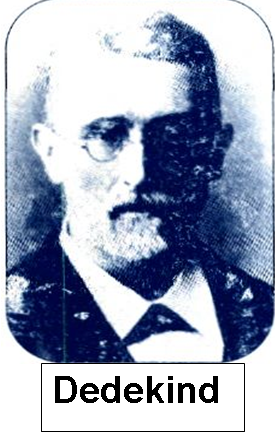 (3') Το αλάτι δεν είναι χημική ένωση και το αλάτι δεν είναι στοιχείο. Ο τύπος της (3'), και συνεπώς της (3), είναι ο ΠΡ.1. Τι ονομάζουμε τυποποίηση; 2. Τι καλούμε παράφραση μιας πρότασης; 1. Να βρεθούν προτάσεις της φυσικής γλώσσας που έχουν τους ακόλουθους τύπους:i.ΠΡ    ii. (ΠΡ)    iii. Π (PT)iv. (Π Ρ) Tv. Π(PT)vi. (Π(TP))  Σ2. Να τυποποιηθούν οι ακόλουθες προτάσεις: i. «Οι πέντε είναι περιττός, ενώ ο τέσσερα είναι άρτιος». ii. «Ο πύργος του Eiffel δε βρίσκεται στην Αγγλία αν το Παρίσι είναι πρωτεύουσα της Γαλλίας». iii. «Κάνω περίπατο μόνον αν έχει καλό καιρό». iv. «Το σπίτι είναι ζεστό στην περίπτωση που το τζάκι είναι αναμμένο». ν. «Δεδομένου ότι το επτά είναι πρώτος αριθμός, δεν είναι άρτιος». vi. «Για να είναι ζεστό το σπίτι αρκεί να είναι αναμμένο το καλοριφέρ». vii. «Ένας οργανισμός για να είναι φυτό πρέπει να έχει χλωροφύλλη».Παράδειγμα 1. Να τυποποιηθεί η ακόλουθη έκφραση. (1) Έξω βρέχει ή χιονίζει. Στην τελευταία περίπτω-ση ο δρόμος γλιστράει. Εδώ υπάρχει μια διάζευξη που εκφράζεται από τη λέξη, ή, μια σύζευξη που αντιστοιχεί στην τελεία και μια συνεπαγωγή, καθώς η πρόταση μετά την τελεία είναι σαφώς υποθετική. Οι προτάσεις που συνθέτουν την (1) είναι οι: (1α) έξω βρέχει, την οποία αντιστοιχούμε στην προτασιακή μεταβλητή Π, (1β) έξω χιονίζει, την οποία αντιστοιχούμε στην Ρ, (1γ) ο δρόμος γλιστράει, την οποία αντιστοιχούμε στην Τ. Είναι φανερό πως η έκφραση στην τελευταία περίπτωση δηλώνει την πρόταση (1β). Η διάζευξη συν-δέει τις προτάσεις (1α) και (1β) και η συνεπαγωγή την (1β) που είναι ο ηγούμενος όρος, και την (1γ), που είναι ο επόμενος όρος αυτής. Τέλος, η σύζευξη είναι φανερό πως συνδέει τη διαζευκτική και την υποθετική πρότα-ση. Μια παράφραση της (1) είναι η: (1') Έξω βρέχει ή έξω χιονίζει. Αν έξω χιονίζει, τότε ο δρόμος γλιστράει. Η διαζευκτική πρόταση έχει τύπο ΠΡ. Η συνεπα-γωγή έχει τύπο ΡΤ. Καθώς οι δύο τύποι πρέπει να συνδεθούν με σύζευξη για να δώσουν τον τύπο της (1') είναι απαραίτητο να περιβληθούν με ζεύγος παρενθέ-σεων που προσδιορίζει την εμβέλεια των συνδέσμων τους, για να αποφύγουμε αλληλοεπικάλυψη αυτών. (Τρίτος κανόνας κατασκευής τύπων). Έτσι, ο τύπος της (1'), και συνεπώς της (1), είναι ο (ΠΡ)  (ΡΤ). Ο κύριος σύνδεσμος είναι η σύζευξη. Αυτό που πρέπει να προσέξουμε είναι το ότι, στην περίπτωση που σε μια σύνθετη πρόταση υπάρχουν εκφράσεις ή προτάσεις, οι οποίες εξαρτώνται νοημα-τικά από άλλες προτάσεις της, τότε σε μια παράφρα-σή της πρέπει να τις αντικαθιστούμε με ταυτόσημες προτάσεις που όμως δεν αντλούν τη σημασία τους από άλλες. Στο πιο πάνω παράδειγμα αντικαθιστούμε τις εκφράσεις χιονίζει και στην τελευταία περίπτωση με δύο εμφανίσεις της πρότασης (1β), η οποία έχει την ίδια σημασία με αυτές. Η έκφραση χιονίζει για να θεωρηθεί πρόταση, δηλαδή για να μπορούμε να τη χαρακτηρί-σουμε αληθή ή ψευδή, πρέπει να περιέχει έναν τοπικό προσδιορισμό. Εδώ αυτόν το ρόλο τον παίζει το έξω που υπάρχει στην (1α) καθώς υπονοείται ότι χιονίζει έξω και όχι στον βόρειο Πόλο, για παράδειγμα. Άρα, η έκφραση χιονίζει εξαρτάται νοηματικά από την (1α). Προσθέτοντας το έξω και σε αυτήν, γίνεται η (1β) και καθίσταται ανεξάρτητη από τις υπόλοιπες προτάσεις. Η έκφραση στην τελευταία περίπτωση αναφέρεται καθ' ολοκληρία στην έκφραση χιονίζει, είναι συνεπώς απο-λύτως εξαρτημένη από αυτή και για το λόγο αυτόν αντι-καθίσταται επίσης με την (1 β). Παράδειγμα 2. Να τυποποιηθεί η ακόλουθη έκφρα-ση. (2) Ο Κίσαβος δεν είναι ψηλότερος από τον Όλυ-μπο ή τον Ταΰγετο. Αλλά, αν ο Ταΰγετος είναι χαμηλότερος από τον Κίσαβο, δεν είναι και ο Όλυμπος χαμη-λότερος από τον Κίσαβο. Παρατηρούμε ότι στη (2) υπάρχουν δύο αρνήσεις που εκφράζονται με τη λέξη δεν, μια διάζευξη που εκφράζεται με τη λέξη ή, μια σύζευξη που εκφράζεται με την ταυτόχρονη παρουσία της τελείας και της λέξης αλλά και μια συνεπαγωγή, όπως φαίνεται από την παρουσία της λέξης αν.(Η (2) δομείται από τις ακόλουθες απλές προτάσεις. (2α) ο Κίσαβος είναι ψηλότερος από τον Όλυμπο, (2β) ο Κίσαβος είναι ψηλότερος από τον Ταΰγετο, (2γ) ο Ταΰγετος είναι χαμηλότερος από τον Κίσαβο, (2δ) ο Όλυμπος είναι χαμηλότερος από τον Κίσαβο. Το πρώτο μέρος της (2) έχει την ίδια σημασία με την πρόταση: «δεν είναι αλήθεια ότι ο Κίσαβος είναι ψηλότερος από τον Όλυμπο ή ότι ο Κίσαβος είναι ψη-λότερος από τον Ταΰγετο», δηλαδή την ίδια σημασία με την: «δεν είναι αληθές το ακόλουθο: ο Κίσαβος είναι ψηλότερος από τον Όλυμπο ή ο Κίσαβος είναι ψηλότε-ρος από τον Ταΰγετο». Συνεπώς, η διάζευξη συνδέει τις προτάσεις (2α) και (2β), ενώ η άρνηση δρα στη διάζευ-ξη. Το δεύτερο μέρος της (2) έχει την ίδια σημασία με την πρόταση: «αν ο Ταΰγετος είναι χαμηλότερος από τον Κίσαβο, τότε ο Όλυμπος δεν είναι χαμηλότερος από τον Κίσαβο». Είναι φανερό πως εδώ η άρνηση δρα στη (2δ) και πως η συνεπαγωγή έχει ως ηγούμενο όρο την πρόταση (2γ) και ως επόμενο όρο την άρνηση της (2δ). Η σύζευξη συνδέει τα δύο μέρη της (2). Από όσα προηγήθηκαν είναι φανερό πως αυτή έχει την ίδια σημασία με την: (2') Δεν είναι αληθές το ακόλουθο: ο Κίσαβος είναι ψηλότερος από τον Όλυμπο ή ο Κίσαβος είναι ψηλότερος από τον Ταΰγετο. (Και) Αν ο Ταΰγετος είναι χαμηλό-τερος από τον Κίσαβο, τότε ο Όλυμπος δεν είναι χαμη-λότερος από τον Κίσαβο. Παρατηρούμε ότι οι προτάσεις (2α) και (2δ) είναι ταυτόσημες, δηλαδή έχουν την ίδια σημασία καθώς περιγράφουν το ίδιο πράγμα (ασχέτως του αν αυτό υφί-σταται ή δεν υφίσταται). Επίσης οι (2β) είναι οι (2γ) είναι ταυτόσημες. Κατά συνέπεια, στη (2) μπορούμε να αντικαταστήσουμε τη (2δ) με τη (2α) και τη (2γ) με τη (2β) επιτυγχάνοντας την ακόλουθη παράφραση της (2): (2'') Δεν είναι αληθές το ακόλουθο: ο Κίσαβος είναι ψηλότερος από τον Όλυμπο ή ο Κίσαβος είναι ψηλότερος από τον Ταΰγετο. (Και) Αν ο Κίσαβος είναι ψηλό-τερος από τον Ταΰγετο, τότε ο Κίσαβος δεν είναι ψηλό-τερος από τον Όλυμπο.Συνεπώς, ο τύπος της (2") και της (2) είναι ο  (ΠΡ)  (ΡΠ).Από όσα προηγήθηκαν γίνεται φανερό πως πρέπει να προσέχομε ότι, στην περίπτωση που σε μια σύν-θετη πρόταση υπάρχουν εκφράσεις ή προτάσεις με την ίδια σημασία, σε μια παράφραση της πρέπει να τις αντικαθιστούμε όλες με ισάριθμες εμφανίσεις μιας και μόνο μιας έκφρασης που έχει την ίδια σημασία με αυτές. 1. Να τυποποιηθούν οι επόμενες εκφράσεις: i. «Αν το σπίτι είναι ζεστό, τότε είναι αναμμένο το καλοριφέρ ή το τζάκι. Αν όμως το καλοριφέρ είναι αναμμένο, τότε το τζάκι είναι σβηστό». ii. «Ένα κυρτό τετράπλευρο είναι ρόμβος όταν και μόνον όταν είναι παραλληλόγραμμο και οι διαγώνιές του διχοτομούν τις γωνίες του».iii. «Αν και δε διάβασα καλά δεν πήρα άσχημο βαθμό».Aς πάρουμε τον τύπο φ: ΠΠ. Αν στη θέση της προτασιακής μεταβλητής Π τοποθετήσουμε την πρό-ταση: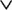 (1) το φαγητό είναι νόστιμο,παίρνουμε την πρόταση(2) το φαγητό είναι νόστιμο ή το φαγητό δεν είναι νόστιμο.Μπορούμε να πούμε ότι η (2) διαβεβαιώνει ότι αυτό που περιγράφει η (1) είναι πραγματικότητα ή όχι. Το γλωσσικό μας αισθητήριο μας βεβαιώνει ότι η πρόταση (2) είναι αληθής ανεξαρτήτως του ποια είναι η αληθοτιμή της πρότασης (1). Τις ίδιες παρατηρήσεις μπορούμε να κάνουμε για κάθε άλλη πρόταση που προκύπτει από τον φ. Όσα είπαμε εδώ επιβεβαιώνονται κατασκευάζοντας τον πίνακα αληθείας του τύπου φ.Πίνακας 15Παρατηρούμε ότι για κάθε αληθοτιμή που αντιστοι-χεί στην προτασιακή μεταβλητή Π του τύπου φ, η αλη-θοτιμή που αντιστοιχεί σε αυτόν είναι Α.Κάθε τύπος, στον οποίο αντιστοιχεί η αληθοτιμή Α για κάθε δυνατό συνδυασμό των αληθοτιμών που αντιστοι-χούν στις προτασιακές μεταβλητές που τον συγκρο-τούν, καλείται ταυτολογία.Ο τύπος φ:ΠΠ είναι λοιπόν μια ταυτολογία.Ας θεωρήσουμε τώρα τον τύπο ω:ΠΠ. Αν στη θέση της προτασιακής μεταβλητής Π θέσουμε την πρό-ταση:(3) Ο Όλυμπος είναι ψηλότερος από τον Ταΰγετο, παίρνουμε την πρόταση:(4) Ο Όλυμπος είναι ψηλότερος από τον Ταΰγετο, και ο Όλυμπος δεν είναι ψηλότερος από τον Ταΰγετο.Μπορούμε να πούμε ότι η (4) μας διαβεβαιώνει ότι αυτό που περιγράφει η (3) υφίσταται και δεν υφίσταται συγχρόνως. Είναι φανερό πως η πρότα-ση (4) είναι ψευδής ανεξαρτήτως του αν η (3) είναι ψευδής ή αληθής. Το ίδιο μπορούμε να πούμε ότι συμβαίνει για κάθε πρόταση που προκύπτει από τον τύπο ω. Τα πιο πάνω επιβεβαιώνονται αν κατασκευάσουμε τον πίνακα αληθείας του ω.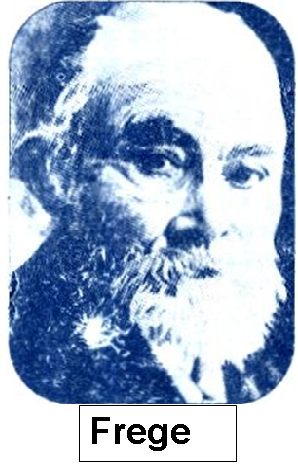 Πίνακας 16Παρατηρούμε ότι για κάθε αληθοτιμή που αντιστοι-χεί στην προτασιακή μεταβλητή Π, η αληθοτιμή που αντιστοιχεί σε αυτόν είναι Ψ.Ένας τύπος, στον οποίο αντιστοιχεί η αληθοτιμή Ψ για κάθε δυνατό συνδυασμό των αληθοτιμών που αντι-στοιχούν στις προτασιακές μεταβλητές του, καλείται αντίφαση.Ο τύπος ω:ΠΠ είναι λοιπόν μια αντίφαση.Ας κατασκευάσουμε τον πίνακα αληθείας του τύ-που χ:(ΠΡ) (ΠΡ).Πίνακας 17Παρατηρούμε ότι υπάρχει τουλάχιστον ένας συνδυ-ασμός των αληθοτιμών που αντιστοιχούν στις προτασι-ακές μεταβλητές του για τον οποίο η αληθοτιμή που αντιστοιχεί σε αυτόν είναι Ψ και τουλάχιστον ένας συν-δυασμός για τον οποίον η αληθοτιμή που αντιστοιχεί σε αυτόν είναι Α. Συνεπώς ο χ δεν είναι ταυτολογία ούτε αντίφαση.Κάθε τύπος που δεν είναι ταυτολογία ή αντίφαση λέγεται ενδεχόμενος.Στη συνέχεια, για λόγους ευκολίας, αντί να χρησι-μοποιούμε την έκφραση: «δυνατός συνδυασμός αληθοτιμών που αντιστοιχούν στις προτασιακές με-ταβλητές που δομούν τον τύπο... (ή την ομάδα τύ-πων...)», χρησιμοποιούμε την έκφραση: «περίπτω-ση». Επίσης, για λόγους ευκολίας, αντί να λέμε: «στον τύπο φ αντιστοιχεί αληθοτιμή Α ή Ψ», λέμε: «ο τύπος φ έχει αληθοτιμή Α ή Ψ». Τα ίδια ισχύουν και για μια προτασιακή μεταβλητή, αφού αυτή είναι τύπος. Έτσι, για παράδειγμα, λέμε ότι ο τύπος φ είναι ταυτολογία όταν και μόνον όταν σε κάθε περίπτωση έχει αληθοτιμή Α.Παρατηρήσεις1. Κάθε πρόταση που παράγεται, αν αντικαταστήσουμε τις προτασιακές μεταβλητές μιας ταυτολογίας, με ο-ποιεσδήποτε προτάσεις, είναι αληθής ανεξαρτήτως του τι λέει. Το αληθές της είναι ανεξάρτητο από το νοημα-τικό περιεχόμενο και την αληθοτιμή των προτάσεων που τη συνθέτουν. Κάθε ταυτολογία λοιπόν είναι ένας γεννήτορας αληθών προτάσεων.2. Ανάλογα ισχύουν για μιαν αντίφαση. Κάθε πρόταση που παράγεται, αν αντικαταστήσουμε τις προτασιακές μεταβλητές μιας ταυτολογίας με οποιεσδήποτε προτά-σεις είναι αληθής ανεξαρτήτως του τι λέει. Το ψευδές της είναι ανεξάρτητο από το νοηματικό περιεχόμενο και την αληθοτιμή των προτάσεων που τη συνθέτουν. Συνεπώς, κάθε αντίφαση είναι γεννήτορας ψευδών προτάσεων.3. Αν αντικαταστήσουμε μια ή περισσότερες προτασια-κές μεταβλητές μιας ταυτολογίας με οποιουσδήποτε τύπους, προκύπτει νέα ταυτολογία. Άρα μια ταυτολογία είναι γεννήτορας άλλων ταυτολογιών. (Κανόνας Εφαρμογής). Για παράδειγμα, ας θεωρήσουμε την ταυτολο-γία φ: ΠΠ που συναντήσαμε στα προηγούμενα. Αν στη θέση της προτασιακής μεταβλητής τοποθετήσουμε τον τύπο ΡΤ, λαμβάνοντας υπόψη και τους κανόνες σχηματισμού των τύπων, παίρνουμε τον τύπο Αν κατα-σκευάσουμε τον πίνακα αληθείας του φ1:(ΡΤ) (ΡΤ), διαπιστώνουμε ότι αυτός αποτελεί ταυτολογία.Στη συνέχεια παραθέτουμε ένα πίνακα με χρήσιμες ταυτολογίες όχι για αποστήθιση, αλλά για να σχημα-τισθεί μια εικόνα σχετικά με κάποιες ιδιότητες που έχουν οι σύνδεσμοι.Πίνακας 18Η διαπίστωση ότι κάθε ένας από αυτούς τους τύπους είναι ταυτολογία μπορεί να γίνει με την κατασκευή του πίνακα αληθείας του.Σημαντική παρατήρησηΠρέπει να πούμε ότι οι ταυτολογίες δε μας δίνουν πληροφορίες ή γνώση για τον κόσμο γιατί είναι πάντα αληθείς. Είναι όμως τρόποι με τη βοήθεια των οποίων οργανώνουμε την προϋπάρχουσα γνώση. Δε χρειά-ζεται να κοιτάξουμε στο πορτοφόλι μας για να βεβαιω-θούμε ότι είναι αλήθεια πως: «το πορτοφόλι μας περιέ-χει ή δεν περιέχει χρήματα». Αυτό είναι πάντα αλήθεια. (Ο τύπος αυτής της πρότασης είναι ταυτολογία, και συγκεκριμένα ο νόμος της αποκλίσεως τρίτου). Η αλή-θεια αυτή δε μας δίνει καμία πληροφορία σχετικά με το τι γίνεται στο πορτοφόλι μας. Για να το μάθουμε πρέπει να το ανοίξουμε και να κοιτάξουμε μέσα.Ας κατασκευάσουμε έναν πίνακα αληθείας κοινό για τους τύπους φ: ΠΡ, χ:ΡΠ και φχ.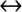 Πίνακας 19Παρατηρούμε ότι σε κάθε περίπτωση οι φ και χ έχουν τις ίδιες αληθοτιμές και συνεπώς ο φχ είναι ταυτολογίαΛέμε ότι δύο τύποι φ και χ είναι λογικά ισοδύναμοι όταν και μόνον όταν ο τύπος φχ είναι ταυτολογία.Είναι φανερό πως, αν οι τύποι φ και χ είναι λογικά ισοδύναμοι και ο χ είναι ταυτολογία, τότε και ο φ είναι ταυτολογία.Δύο ταυτόσημες προτάσεις, δηλαδή δύο προτάσεις που έχουν την ίδια σημασία, ή έχουν τον ίδιο τύπο ή έχουν δύο τύπους, οι οποίοι είναι λογικά ισοδύναμοι. Το αντίστροφο δεν ισχύει πάντα.Δύο λογικά ισοδύναμοι τύποι με τις ίδιες προτα-σιακές μεταβλητές παράγουν ζεύγη προτάσεων, οι ο-ποίες έχουν την ίδια αληθοτιμή για κάθε δυνατό συν-δυασμό τον αληθοτιμών των απλούστερων προτάσεων που τις συνθέτουν.1. Τι καλείται ταυτολογία;2. Τι ονομάζουμε αντίφαση;3. Πότε ένας τύπος καλείται ενδεχόμενος;4. Πότε δυο τύποι καλούνται λογικώς ισοδύναμοι;1. Να αποδείξετε ότι οι ακόλουθοι τύποι είναι αντιφάσεις:i. (Π (ΠΡ))  Ρ ii. (Π Ρ) (ΠΡ) iii. (ΠΡ)  (ΡT) (ΡT)2. Να αποδείξετε τα ακόλουθα:i. Ο τύπος φ είναι ταυτολογία όταν και μόνον όταν η φ είναι αντίφαση.ii. Αν ο φ είναι ταυτολογία και ο χ οποιοσδήποτε τύπος, τότε ο φχ είναι ταυτολογία.iii. Αν οι φ και χ είναι τύποι, τότε η φχ είναι ταυτολογία όταν και μόνον όταν και οι δύο τύποι είναι ταυτολογίες.iv. Αν ο φ είναι ταυτολογία, τότε για κάθε τύπο χ η χφ είναι ταυτολογία.ν. Αν ο φ είναι αντίφαση και ο χ τυχαίος τύπος, τότε η φχ είναι αντίφαση.vi. Αν ο φ είναι αντίφαση και ο χ τυχαίος, τότε η φχ είναι ταυτολογία.vii. Αν οι φ και χ είναι και οι δύο ταυτολογίες, ή και οι δύο αντιφάσεις, τότε η φ είναι ταυτολογία.3. Να αποδείξετε τα ακόλουθα:i. Αν ο φ είναι ταυτολογία και ο χ τυχαίος τύπος, τότε ο φχ είναι λογικώς ισοδύναμος προς τον χ.ii. Αν ο φ είναι αντίφαση και ο χ τυχαίος τύπος, τότε ο φχ είναι λογικώς ισοδύναμος προς τον χ.Ένας από τους βασικούς παράγοντες, απόκτησης και διατήρησης της γνώσης του κόσμου που μας περι-βάλλει και του εαυτού μας, είναι η εμπειρία μας. Τα αισθητηριακά δεδομένα με τα οποία μας εφοδιάζουν οι αισθήσεις μας, τα βιώματά μας (συναισθήματα κτλ.) η μνήμη τους και οι πληροφορίες που έχουμε από άλλα πρόσωπα, αποτελούν το βασικό υλικό με το οποίο αντιλαμβανόμαστε και γνωρίζουμε τον κόσμο. Η αντιληπτική και γνωστική εμβέλεια της εμπειρίας μας όμως είναι περιορισμένη σε σχέση με την πρακτικώς ατέρμονη πολυπλοκότητα και έκταση του κόσμου. Όμως γνωρίζουμε πράγματα για τα οποία δεν είχαμε ποτέ εμπειρία, δηλαδή δεν είχαμε αισθητηριακή αντί-ληψη, μνήμη ή πληροφόρηση. Γνωρίζουμε, για παρά-δειγμα, ότι το αίμα του ταράνδου είναι κόκκινο, χωρίς να έχουμε δει ποτέ τάρανδο ή το αίμα του και ας μη μας το έχει πει κανείς. Πώς έχουμε καταλήξει να το γνωρί-ζουμε; Έχουμε τη δυνατότητα να το γνωρίζουμε με τη βοήθεια μιας νοητικής διεργασίας, η οποία συχνά συμβαίνει αυτόματα, ίσως και ασυνείδητα, και εκτυλίσ-σεται κάπως έτσι:1. γνωρίζουμε ότι κάθε θηλαστικό έχει αίμα,2. γνωρίζουμε ότι το αίμα είναι κόκκινο,3. γνωρίζουμε ότι ο τάρανδος είναι θηλαστικό,4. συμπεραίνουμε ότι ο τάρανδος έχει κόκκινο αίμα.Στο τέταρτο βήμα αυτής της διαδικασίας καταλή-γουμε στο να γνωρίζουμε, ή τουλάχιστον αποκτούμε σχετική βεβαιότητα, ότι ο τάρανδος έχει κόκκινο αίμα. Με αυτόν τον τρόπο αποκτούμε γνώση πέρα από τα όρια που χαράζει η εμπειρία. Παράγουμε γνώση σχετι-κά με μια όψη του κόσμου μας, με μια κατάστασή του, χρησιμοποιώντας γνώσεις που ήδη κατέχουμε. Όμως η γνώση συνήθως εκφράζεται με προτάσεις που περι-γράφουν την κατάσταση των πραγμάτων που γνωρί-ζουμε, εκφράζεται δηλαδή με αληθείς προτάσεις. Συνεπώς, με την πιο πάνω διεργασίαΖητήθηκε από τους προπονητές έξι ποδοσφαιρικών ομάδων να κάνουν από δύο προβλέψεις ο καθένας για τις θέσεις που θα κατακτήσουν οι ομάδες αυτές στο πρωτάθλημα. Στο τέλος της περιόδου ένας προπονητής είχε δύο σωστές προβλέψεις και η ομάδα του κατέκτησε την πρώτη θέση. Ένας άλλος είχε μια σωστή πρόβλεψη και η ομάδα του πήρε τη δεύτερη θέση. Καθορίστε τη θέση που κατέλαβε κάθε μια από τις έξι ομάδες, αν οι προβλέψεις ήταν οι εξής: 
Προπονητής ομάδας Α: Η Β θα έρθει δεύτερη και η Ζ πέμπτη. 
Προπονητής ομάδας Β: Η Ζ θα έρθει πρώτη και η Γ δεύτερη. 
Προπονητής ομάδας Γ: Η Δ θα έρθει πρώτη και η Ε έκτη. 
Προπονητής ομάδας Δ: Η Α θα έρθει πρώτη και η Γ τέταρτη. 
Προπονητής ομάδας Ε: Η Β θα έρθει πέμπτη και η Δ τρίτη. 
Προπονητής ομάδας Ζ: Η Ε θα έρθει τρίτη και η Α τέταρτη.ξεκινώντας από αληθείς προτάσεις παράγουμε αληθή πρόταση ή, με άλλα λόγια, βεβαιωνόμαστε σχετικά με την αλήθεια μιας πρότασης. Δηλαδή, με αυτήν καταλή-γουμε στην αλήθεια μιας πρότασης βασιζόμενοι στη δεδομένη αλήθεια κάποιων προτάσεών μας. Αυτή η διεργασία καλείται  συλλογισμός.Συλλογισμός είναι μια νοητική διαδικασία με βάση την οποία, ξεκινώντας από μια ομάδα γνωσιακών δεδο-μένων που εκφράζονται με μορφή προτάσεων, καταλή-γουμε σε ένα νέο γνωσιακό στοιχείο που επίσης εκφρά-ζεται με μορφή πρότασης. Τα δεδομένα καλούνται υπο-θέσεις ή προκείμενες και η πρόταση στην οποία κατα-λήγουμε καλείται συμπέρασμα.Το σύνολο των προτάσεων που εμφανίζονται σε ένα συλλογισμό, δηλαδή οι υποθέσεις και το συμπέρα-σμα, καλείται  επιχείρημα. Το επιχείρημα είναι, δηλαδή, ο τρόπος με τον οποίο εμφανίζεται σε επίπεδο λόγου ένας συλλογισμός. Ας δούμε εδώ τις ακόλουθες δύο διαδοχές προτάσεων.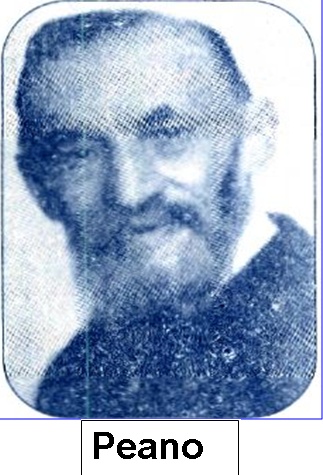 Κάθε μια από αυτές τις δύο διαδοχές αποτελεί ένα επιχείρημα καθώς εκφράζει ένα συλλογισμό. Η κατά-γραφή των επιχειρημάτων έχει γίνει με τον εξής τρόπο:Γράφουμε τις υποθέσεις σε μια στήλη.Φέρουμε μια γραμμή που χωρίζει τις υποθέσεις από το συμπέρασμα.Γράφουμε το συμπέρασμα κάτω από αυτήν τη γραμμή.Το ότι μια πρόταση είναι συμπέρασμα δηλώνεται με κάποια χαρακτηριστική λέξη όπως άρα, συνεπώς, συνάγεται  κτλ. που τοποθετείται πριν από αυτήν. 
Παρατηρούμε ότι και τα δύο επιχειρήματα έχουν κάποια κοινά στοιχεία:Η πρώτη υπόθεση και των δύο είναι συνεπαγωγή.Η δεύτερη υπόθεση είναι ο ηγούμενος όρος της συνεπαγωγής.Το συμπέρασμα είναι ο επόμενος όρος της συνε-παγωγής.Είναι λοιπόν φανερό πως και τα δύο επιχειρήματα προκύπτουν από μια και μόνο μια ομάδα τύπων, που περιλαμβάνει τους Π Ρ, Π και Ρ διαταγμένους ως εξής:       Π  Ρ       Π      ΡΤο επιχείρημα I προκύπτει, αν στη θέση του Π τοποθε-τήσουμε την πρόταση «η θερμάστρα λειτουργεί» και στη θέση του Ρ την πρόταση «το δωμάτιο είναι ζεστό». Το επιχείρημα ΙΙ προκύπτει, αν στη θέση του Π τοπο-θετήσουμε την πρόταση «έχει δύσει ο ήλιος» και στη θέση του Ρ την πρόταση «έχει ανάψει ο προβολέας». Είναι φανερό λοιπόν ότι κάθε επιχείρημα ανάγεται σε μια διαδοχή τύπων και αντιστρόφως, μια διαδοχή τύπων μπορεί να παραγάγει επιχειρήματα. Κάθε διαδοχή τύπων υ1, υ2, υ3,..., υν-1, υν, σ καλείται σχήμα επιχειρήματος, αν θεωρήσουμε ότι οι υ1, υ1, υ1,..., υv-1, υν αντιστοιχούν στις υποθέσεις και ο σ αντιστοιχεί στο συμπέρασμα ενός επιχειρήματος. Οι τύποι υ1, υ2, υ3,..., υν-1, υν, σ καλούνται όροι του σχήματος επιχειρήματος.Στη συνέχεια, τους τύπους υ1, υ2, υ3, ..., υν-1, υν τους καλούμε, για λόγους ευκολίας, υποθέσεις και τον τύπο σ τον καλούμε  συμπέρασμα. Για να δηλώσουμε ότι η διαδοχή υ1, υ2, υ3,..., υν-1 , υν, σ αποτελεί σχήμα επιχειρήματος χρησιμοποιούμε κάποια από τις ακόλουθες εκφράσεις:• «υ1, υ2, υ3, ..., υν-1, υν άρα σ»• «από υ1, υ2, υ3, ..., υν-1, υν συνάγεται ότι ο»• «υ1, υ2, υ3,..., υν-1, υν ακολουθεί σ»• «υ1, υ2, υ3, ..., υν-1, υν παράγουν σ»ή την ακόλουθη διάταξη:υ1υ2υνσ1. Τι καλούμε επιχείρημα;2. Τι είναι ένα σχήμα επιχειρήματος;Σε ποια σχήματα επιχειρήματος αντιστοιχούν τα ακόλουθα επιχειρήματα;Αν η προσωπικότητα υπάρχει και μετά το θάνα-το, τότε αυτή δεν είναι ένα ζωντανό σώμα. 
Η προσωπικότητα δεν είναι ένα νεκρό σώμα. 
Αν η προσωπικότητα είναι σώμα, τότε είναι νεκρό ή ζωντανό. 
Η προσωπικότητα υπάρχει μετά θάνατον. 
Άρα η προσωπικότητα δεν είναι ένα σώμα.Αν διαβάζεις αυτό το βιβλίο, τότε αν το βιβλίο συμφωνεί με την Αγία Γραφή, χάνεις το χρόνο σου. 
Αν διαβάζεις αυτό το βιβλίο, τότε εάν το βιβλίο δε συμφωνεί με την Αγία Γραφή, αμαρτάνεις.
Αν χάνεις το χρόνο σου, τότε αμαρτάνεις. 
Άρα, αν διαβάζεις αυτό το βιβλίο, τότε αμαρ-τάνεις.Τα ανθρώπινα όντα εμφανίστηκαν για πρώτη φορά στην Αφρική και κατόπιν μετανάστευσαν σε άλλες περιοχές ή οι προγονοί τους μετανά-στευσαν πριν εξελιχθούν σε ανθρώπινα όντα σε άλλες περιοχές όπου και εξελίχθηκαν στη συνέχεια. 
Αν οι πρόγονοι των ανθρωπίνων όντων είχαν μεταναστεύσει από την Αφρική σε άλλες περιοχές πριν εξελιχθούν, τότε δε θα βρίσκονταν μόνο στην Αφρική απολιθώματά τους. 
Απολιθώματα των προγόνων των ανθρωπίνων όντων ευρίσκονται μόνο στην Αφρική .
Άρα, τα ανθρώπινα όντα εμφανίστηκαν για πρώτη φορά στην Αφρική.Ας θεωρήσουμε το ακόλουθο σχήμα επιχειρήματος:Σχήμα επιχειρήματος 1από το οποίο παράγονται τα επιχειρήματα I και II που είδαμε στα προηγούμενα. Ας καταστρώσουμε τον πίνακα αληθείας που περιλαμβάνει τις προτασιακές μεταβλητές Π και Ρ και τον τύπο Π Ρ από τις οποίες συγκροτείται αυτό το σχήμα επιχειρήματος.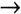 Πίνακας 20(Επαναλαμβάνουμε τις δύο στήλες που αντιστοιχούν στους δυνατούς συνδυασμούς αληθοτιμών των Π και Ρ αφού αυτές συμμετέχουν και αυτόνομες ως μια υπό-θεση και ως συμπέρασμα αντιστοίχως. Αυτό το κάνου-με για να φαίνεται καθαρά η φύση του σχήματος επιχειρήματος).Παρατηρούμε ότι δεν υπάρχει συνδυασμούς αληθο-τιμών που αντιστοιχούν στις προτασιακές μεταβλητές Π και Ρ για τον οποίο στις υποθέσεις Π και Π Ρ αντιστοι-χεί αληθοτιμή Α και στο συμπέρασμα Ρ αντιστοιχεί αληθοτιμή Ψ. Συνεπώς, σε κάθε περίπτωση οι Π Ρ και Π έχουν αληθοτιμή Α και η Ρ έχει αληθοτιμή Α, όπως φαίνεται από τη γραμμή 1 και τις στήλες 3, 4, και 5. Αυτό σημαίνει ότι είναι τέτοια η δομή του σχήματος επιχειρήματος, ώστε κατά τη μετάβαση από τις υποθέ-σεις στο συμπέρασμα δεν καταργείται η αληθοτιμή Α. Με άλλα λόγια, κατά τη μετάβαση από τις υποθέσεις στο συμπέρασμα διαφυλάσσεται η αληθοτιμή Α, δηλαδή μεταφέρεται η αλήθεια από τις υποθέσεις στο συ-μπέρασμα. Είναι φανερό, πως για κάθε επιχείρημα που γεννάται από αυτό το σχήμα επιχειρήματος, άρα και στα πιο πάνω I και II, ισχύει η εξής ιδιότητα: Δεν είναι δυνατόν όλες οι υποθέσεις του να είναι αληθείς προτά-σεις και το συμπέρασμα να είναι ψευδής πρόταση. Αν συνεπώς οι υποθέσεις του είναι όλες αληθείς, τότε το συμπέρασμα είναι αληθής πρόταση. Αυτό είναι βεβαίως το βασικό ζητούμενο από ένα συλλογισμό και το αντί-στοιχο επιχείρημα: Το να παράγεται αληθής πρόταση από αληθή δεδομένα ή, με άλλα λόγια να παράγεται γνώση από προϋπάρχουσα γνώση. Ένα σχήμα επιχειρήματος υ1, υ2, υ3, ...υν-1, υν, σ καλείται έγκυρο όταν δεν υπάρχει περίπτωση κατά την οποία κάθε ένας από τους υ1, υ2, υ3, ...υν-1, υν, έχει αληθοτιμή Α και ο σ έχει αληθοτιμή Ψ. Κατ' επέκταση, ένα επιχείρημα καλείται έγκυρο, αν γεννάται από έγκυ-ρο σχήμα επιχειρήματος.Είναι φανερό από όσα προηγήθηκαν ότι,  ένα επι-χείρημα είναι έγκυρο όταν δεν υπάρχει περίπτωση κατά την οποία είναι αληθείς όλες οι υποθέσεις του και ψευδές το συμπέρασμα. Με άλλα λόγια, ένα επιχείρημα είναι έγκυρο όταν είναι τέτοιο, ώστε σε κάθε περίπτωση κατά την οποία όλες οι υποθέσεις του είναι αληθείς και το συμπέρασμα είναι αληθές.Ας δούμε τώρα το εξής επιχείρημα:Αν ο διακόπτης είναι ανοιχτός, τότε ο φούρνος θερμαίνεται.Ο φούρνος θερμαίνεται.Άρα, ο διακόπτης είναι ανοιχτός.Παρατηρούμε ότι το επιχείρημα αυτό παράγεται από τον τύπο επιχειρήματοςΣχήμα επιχειρήματος 2αν στη θέση του Π τοποθετήσουμε την πρόταση «ο διακόπτης είναι ανοιχτός» και στη θέση του Ρ την πρό-ταση «ο φούρνος θερμαίνεται». Ας καταστρώσουμε τον πίνακα αληθείας που περιλαμβάνει τις προτασιακές μεταβλητές Π και Ρ και τον τύπο Π Ρ .Πίνακας 21Παρατηρούμε ότι για τους συνδυασμούς αληθοτιμών των προτασιακών μεταβλητών Π και Ρ που αντιστοιχούν στις γραμμές 1 και 3 και οι δύο υποθέσεις Π Ρ και Ρ του τύπου επιχειρήματος έχουν αληθοτιμή Α, αλλά το συμπέρασμα Π έχει αληθοτιμή Α μόνο για το συνδυασμό που αντιστοιχεί στη γραμμή 1. Στο συνδυα-σμό που αντιστοιχεί στη γραμμή 3 το συμπέρασμα έχει αληθοτιμή Ψ. Συνεπώς αυτό το σχήμα επιχειρήματος δεν είναι έγκυρο. Αυτό σημαίνει ότι είναι τέτοια η δομή του, ώστε κατά τη μετάβαση από τις υποθέσεις στο συ-μπέρασμα δε διατηρείται αναγκαστικά η αληθοτιμή Α. Είναι φανερό πως για κάθε επιχείρημα, όπως είναι και το πιο πάνω, που παράγεται από αυτό το σχήμα επι-χειρήματος ισχύει η εξής ιδιότητα: Υπάρχει τουλάχιστον μια περίπτωση κατά την οποία όλες οι υποθέσεις του είναι αληθείς προτάσεις και το συμπέρασμα είναι ψευδής πρόταση.Ένας συνδυασμός αληθοτιμών των προτασιακών μεταβλητών που εμφανίζονται σε ένα σχήμα επιχειρή-ματος τέτοιος, ώστε όλες οι υποθέσεις να έχουν αληθοτιμή Α και το συμπέρασμα αληθοτιμή Ψ ονομάζεται αντιπαράδειγμα (σε σχέση προς το ζητούμενο της εγκυρότητας του σχήματος επιχειρήματος).Από τους πίνακες 20 και 21 αντίστοιχα βλέπουμε ότι το σχήμα επιχειρήματος 1 δεν επιδέχεται αντιπαρά-δειγμα, ενώ το 2 επιδέχεται ένα αντιπαράδειγμα που καλύπτει τη γραμμή 3. Από όσα προηγήθηκαν συμπε-ραίνουμε ότι:Ένα σχήμα επιχειρήματος είναι έγκυρο όταν και μόνον όταν δεν χει κανένα αντιπαράδειγμα. Ένα σχήμα επιχειρήματος είναι μη έγκυρο όταν και μόνον όταν έχει ένα τουλάχιστον αντιπαράδειγμα.Από όσα έχουμε δει μέχρι τώρα γίνεται αντιληπτό ότι το έγκυρο επιχείρημα έχει μεγάλη σημασία στη λογική διότι εκφράζει ορθό συλλογισμό. Για το λόγο αυτό ένα σημαντικό μέρος της λογικής ασχολείται με το ζήτημα του τρόπου με τον οποίο ελέγχουμε το αν ένα σχήμα ε-πιχειρήματος είναι έγκυρο. Από όσα προηγήθηκαν είναι φανερό πως ένας τρόπος να ελέγξουμε το αν ένα επιχείρημα είναι έγκυρο ή όχι είναι ο εξής:1. εντοπίζουμε το σχήμα επιχειρήματος από το οποίο παράγεται (ή στο οποίο αντιστοιχεί) το επιχείρημα2. καταστρώνουμε τον πίνακα αληθείας του σχήματος επιχειρήματος3. διαπιστώνουμε αν το σχήμα επιχειρήματος και συνεπώς το αντίστοιχο επιχείρημα είναι έγκυρο ή όχι.Στη συνέχεια αναφερόμαστε σε μερικά σχήματα επιχειρημάτων, τα οποία παίζουν σημαντικό ρόλο στη λογική διότι χρησιμοποιούνται συχνότατα αυτόνομα στην καθημερινή μας επικοινωνία και νοητική λειτουρ-γία, αλλά και στην απόδειξη της εγκυρότητας άλλων ευρύτερων σχημάτων επιχειρημάτων.1. Modus Ponens: Σε κάθε περίπτωση κατά την οποία μια συνεπαγωγή και ο ηγούμενος όρος της έχουν αλη-θοτιμή Α, ο επόμενος όρος της έχει επίσης αληθοτιμή Α. Με άλλα λόγια: Από μια συνεπαγωγή και τον ηγούμενο όρο της συνάγεται ο επόμενος όρος της.2. Modus Tollens: Σε κάθε περίπτωση κατά την οποία μια συνεπαγωγή και ηάρνηση του επομένου όρου της έχουν αληθοτιμή Α, η άρνηση του ηγουμένου όρου της έχει επίσης αληθοτιμή Α. Αλλιώς: Από μια συνεπαγωγή και την άρνηση του επομένου όρου της συνάγεται η άρνηση του ηγουμένου όρου της.3. Υποθετικός συλλογισμός: Αν ο επόμενος όρος μιας συνεπαγωγής είναι ίδιος με τον ηγούμενο όρο μιας δεύτερης συνεπαγωγής, τότε, σε κάθε περίπτωση κατά την οποία αυτές οι δύο έχουν αληθοτιμή Α, και η συνεπαγωγή με ηγούμενο όρο εκείνον της πρώτης και επόμενο όρο εκείνον της δεύτερης συνεπαγωγής, έχει αληθοτιμή Α. Με άλλα λόγια: Από δύο συνεπαγωγές στις οποίες ο επόμενος όρος της πρώτης είναι ο ηγούμενος της δεύτερης συνάγεται μια συνεπαγωγή της οποίας ο ηγούμενος όρος είναι εκείνος της πρώτης συνεπαγωγής και ο επόμενος όρος εκείνος της δεύτερης.4.Διαζευκτικός Συλλογισμός: Σε κάθε περίπτωση κατά την οποία μια διάζευξη έχει αληθοτιμή Α και ένα από τα δύο συνδεόμενα μέρη της έχει αληθοτιμή Ψ, τότε το άλλο μέρος έχει αληθοτιμή Α. Αλλιώς: Από μια διάζευξη και την άρνηση ενός από τα μέρη της συνάγεται το άλλος μέρος της.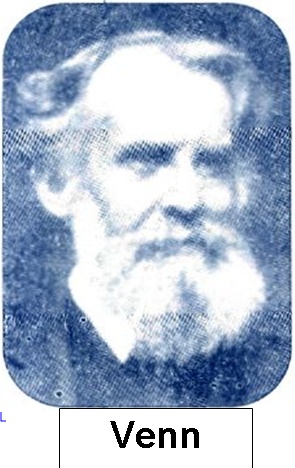 Παραθέτουμε εδώ έναν πίνακα με τα πιο πάνω επιχειρήματα.Πίνακας 22Αποδεικνύεται ότι  ένα σχήμα επιχειρήματος είναι έγκυρο όταν και μόνον όταν η συνεπαγωγή που έχει ως ηγούμενο όρο τη σύζευξη των υποθέσεων του και επόμενο όρο το συμπέρασμά του, είναι ταυτολογία. Με άλλα λόγια: Το σχήμα επιχειρήματος υ1, υ2, υ3, ...υν-1, υν, σ είναι έγκυρο όταν και μόνον όταν η συνεπαγωγή (υ1 υ2 υ3 ...  υν-1 υν, ) σ είναι ταυτολογία. Αυτό είναι πολύ σημαντικό διότι καταδεικνύει τη στενή σχέση των εννοιών επιχείρημα, συνεπαγωγή και ταυτολογία. Ουσιαστικά ένα έγκυρο σχήμα επιχειρήματος δεν είναι τίποτε άλλο παρά μια ταυτολογία της μορφής φ χ όπου φ και χ είναι τύποι. (Ο φ είναι η σύζευξη των υποθέσεων και ο χ είναι το συμπέρασμα). Συνεπώς, όσα έχουμε πει για τη σχέση των ταυτολογιών με τη σκέψη και τη γλώσσα ισχύουν και για τα έγκυρα επιχειρήματα. Αποδεικνύεται επίσης, ότι,  ένα σχήμα επιχειρήματος παραμένει έγκυρο αν αντικατα-στήσουμε μια ή περισσότερες υποθέσεις ή το συμπέ-ρασμα με λογικά ισοδύναμους τύπους.1. Πότε ένα επιχείρημα καλείται έγκυρο;2. Τι ονομάζουμε αντιπαράδειγμα;3. Να διατυπωθεί ο Modus Ponens.1. Να αποδείξετε ότι τα ακόλουθα σχήματα επιχειρήματος είναι έγκυρα:i. ΠΡ,  Ρ,  Π   ii. ΠΡ, ΡΤ, ΠΤiii. ΠΡ,  Π, ΡΠ, Ρ, ΠΡΠΡ, ΠΠ, ΠΡΠΡ, ΠΤ, ΡΣ, Τ Σ Τ Σ, ΠΤ, ΡΣ,  Π Ρ2. Να εξετάσετε αν τα ακόλουθα επιχειρήματα είναι έγκυρα.i. Αν ο Καρτέσιος σκέπτεται, τότε γνωρίζει ότι υπάρχει.Αν γνωρίζει ότι υπάρχει, τότε υπάρχει. Άρα, αν σκέπτεται, τότε γνωρίζει ότι υπάρχει και υπάρχει,ii. Αν είμαι ελεύθερος, τότε είμαι υπεύθυνος για τις πράξεις μου.Αν είμαι ελεύθερος, τότε επιλέγω μόνος μου τις πράξεις μου.Είμαι ελεύθερος.Άρα, επιλέγω μόνος μου τις πράξεις μου και είμαι υπεύθυνος γι' αυτές.Ας υποθέσουμε ότι έχουμε τη διαδοχή των τύπων υ1, υ2, υ3,..., υν-1, υν, σ.Ας υποθέσουμε επίσης ότι υπάρχει μια διαδοχή τύ-πων τ1, τ2, τ3,..., τμ-1, τμ, σ, τέτοια, ώστε κάθε ένας από τους τ1, τ2, τ3,..., τμ-1, τμ, σ είναι:κάποιος από τους υ1, υ2, υ3, ... , υν-1, υν, ήκάποια ταυτολογία ήτύπος λογικά ισοδύναμος προς κάποιον από τους τ1, τ2, τ3, ..., τμ-1, τμ, που προηγούνται αυτού ή τέλοςτο συμπέρασμα ενός εγκύρου σχήματος επιχειρήματος, του οποίου οι υποθέσεις είναι κάποιοι από τους τ1, τ2, τ3, ..., τμ-1, τμ, που προηγούνται αυτού.Σε αυτήν την περίπτωση λέμε ό-τι η διαδοχή τ1, τ2, τ3 ..., τμ-1, τμ, σ είναι μια απόδειξη του σ από τους υ1, υ2, υ3, ..., υν-1, υν.Αποδεικνύεται, ότι, αν υπάρχει μια απόδειξη του τύπου σ από τους τύπους υ1, υ2, υ3, ..., υ ν-1, υν, τότε το σχήμα επιχειρήματος υ1, υ2, υ3, ..., υν-1, υν, σ είναι έγκυρο. Αυτό είναι πολύ σημαντικό διότι είναι φανερό πως μπορούμε να προβούμε σε έλεγχο της εγκυρότητας ενός σχήματος επιχειρήματος με το να συγκροτήσουμε μια απόδειξη του συμπεράσματος του από τις υποθέσεις του. Σε μια τέτοια απόδειξη σημαντικό ρόλο παίζουν οι ταυτολογίες, κυρίως οι λογικές ισοδυναμίες οι οποίες διατηρούν την αληθοτιμή Α, καθώς και τα στοιχειώδη επιχειρήματα του πίνακα 22, τα οποία λειτουργούν ως αποδεικτικοί κανόνες.Από όσα προηγήθηκαν είναι φανερό πως για να διαπιστώσουμε την εγκυρότητα ενός επιχειρήματος ακολουθούμε τα εξής βήματα:1. εντοπίζουμε το σχήμα επιχειρήματος από το οποίο παράγεται το επιχείρημα.2. συγκροτούμε μια απόδειξη του συμπεράσματος του από τις υποθέσεις του,3. συμπεραίνουμε την εγκυρότητα του σχήματος επι-χειρήματος και συνεπώς και του αντιστοίχου επιχει-ρήματος.Συχνά όμως όταν θέλουμε να ελέγξουμε την εγκυ-ρότητα ενός επιχειρήματος αντί να συγκροτήσουμε μια απόδειξη του συμπεράσματος του αντίστοιχου σχήματος επιχειρήματος από τις υποθέσεις του, την εμφανί-ζουμε κατ' ευθείαν ως μια διαδοχή προτάσεων της φυσικής γλώσσας και όχι ως διαδοχή τύπων. Είναι η συνήθης πρακτική που χρησιμοποιούμε κάθε φορά που εργαζόμαστε γιαΌλα πήγαιναν μια χαρά στον κήπο της Εδέμ μέχρι που κάποιος έφαγε ένα μήλο από το δέντρο της γνώσης. Το αποτέλεσμα ήταν ότι κανένας δεν εμπιστευόταν πια τους άλλους. Όταν ρωτήθηκαν οι ένοικοι του κήπου για το γεγονός έδωσαν τις εξής απαντήσεις:Αδάμ:
1. Το φίδι έφαγε το μήλο. 
2. Το φίδι ήταν στον κήπο. 
3. Η Εύα δεν έχει ξεχορταριάσει τον κήπο. 
4. Ο Άβελ δεν έκανε τη δουλειά του.Εύα: 
5. Ο Αδάμ έφαγε το μήλο. 
6. Δε λέμε όλοι στον ίδιο βαθμό την αλήθεια. 
7. Ήμουν έξω ξεχορταριάζοντας τον κήπο. 
8. Το φίδι λέει ψέματα.Κάιν: 9. Ο Άβελ έφαγε το μήλο. 
10. Ο Άβελ δεν λέει πάντα την αλήθεια. 
11. Η μητέρα πάντα προτιμούσε τον Άβελ. 
12. Το φίδι δε λέει ποτέ ψέματα.Άβελ: 
13. Ο Κάιν έφαγε το μήλο. 
14. Το φίδι δεν μπορεί να δει πάνω από το φράχτη. 
15. Έκανα τη δουλειά μου. 
16. Το φίδι έφαγε το μήλο. Φίδι: 
17. Δεν ήμουν στον κήπο. 
18. Η Εύα έφαγε το μήλο. 
19.Ο Κάιν είναι ο αγαπημένος γιος της Εύας. 
20. Δεν μπορώ να δω πάνω από το φράχτη.Γνωρίζοντας ότι: 
(α) μόνο ένας από αυτούς έδωσε απαντήσεις που ήταν όλες αληθείς και 
(β) οι υπόλοιποι είπαν κάποια ψέματα, αλλά δεν υπήρχαν δυο που έδωσαν τον ίδιο αριθμό ψευδών α-παντήσεων, 
να βρείτε ποιος έφαγε το μήλο.παράδειγμα, στη Γεωμετρία ή όταν αναλύουμε κάποιες έννοιες σε ένα δοκίμιο ή στην καθημερινή επικοινωνία μας κτλ. Αυτήν τη διαδοχή των προτάσεων την ονομάζουμε επίσης απόδειξη του συμπεράσματος του επιχειρήματος από τις υποθέσεις του.Ας δούμε τώρα με ένα παράδειγμα πως συγκροτεί-ται μια απόδειξη. Εργαζόμαστε σε δύο παράλληλες στήλες. Στην πρώτη συγκροτούμε μια απόδειξη του συμπεράσματος ενός επιχειρήματος από τις υποθέσεις του που απαρτίζεται από προτάσεις της φυσικής γλώσ-σας. Στη δεύτερη στήλη θα συγκροτήσουμε μια απόδει-ξη σχετική με το αντίστοιχο σχήμα επιχειρήματος που αποτελείται από τύπους. Το επιχείρημα είναι το εξής:«Αν ο Γιώργος βρίσκεται στο σαλόνι, τότε ακούει μουσική. Βρίσκεται στο σαλόνι ή στην κρεβατοκάμαρα. Όμως δεν είναι στην κρεβατοκάμαρα. Άρα ο Γιώργος ακούει μουσική». Μια παράφρασή του είναι η ακό-λουθη:«Αν ο Γιώργος βρίσκεται στο σαλόνι, τότε ο Γιώργος ακούει μουσική. Ο Γιώργος βρίσκεται στο σαλόνι ή ο Γιώργος βρίσκεται στην κρεβατοκάμαρα. Ο Γιώργος δε βρίσκεται στην κρεβατοκάμαρα. Άρα ο Γιώργος ακούει μουσική».Το σχήμα επιχειρήματος από το οποίο παράγεται αυτό είναι το ακόλουθο:ΠΡ, ΠΤ ,  T , Ρ.Η διαδοχή των πιο πάνω πέντε βημάτων αποτελεί απόδειξη της πρότασης «ο Γιώργος ακούει μουσική» (Ρ) από τις υποθέσεις. Άρα, το επιχείρημα είναι έγκυρο.Υπάρχει πληθώρα μεθόδων ή στρατηγικών με τις οποίες διεκπεραιώνουμε μιαν απόδειξη. Στη συνέχεια ασχολούμαστε με ορισμένες από αυτές.1. Τι ονομάζουμε απόδειξη του συμπεράσματος από τις υποθέσεις;2. Αν υπάρχει μια απόδειξη του συμπεράσματος ενός επιχειρήματος από τις υποθέσεις του, τότε τι συμπεραί-νουμε γι' αυτό;1.Να αποδείξετε ότι το επιχείρημα iii της άσκησης 1 της ενότητας 14 είναι έγκυρο.Πώς αποδεικνύουμε μια συνεπαγωγή από κάποιες υποθέσεις.Ένας τρόπος για να αποδείξουμε  μια συνεπαγωγή στηρίζεται στο ότι ισχύει πως μια συνεπαγωγή απο-δεικνύεται από μια ομάδα υποθέσεων όταν και μόνον όταν ο επόμενος όρος της αποδεικνύεται από αυτή την ομάδα αυξημένη κατά τον ηγούμενο όρο της. Από αυτό συμπεραίνουμε ότι, αν θέλουμε να αποδείξουμε μια συνεπαγωγή, μπορούμε να ακολουθήσουμε την εξής διαδικασία, η οποία καλείται υποθετική απόδειξη:1. Επισυνάπτουμε τον ηγούμενο όρο του συμπερά-σματος στις υποθέσεις του επιχειρήματος ή του τύπου επιχειρήματος.2. Παράγουμε από τη διευρυμένη ομάδα υποθέσεων τον επόμενο όρο του συμπεράσματος.Ας δούμε πως εφαρμόζεται η υποθετική απόδειξη με το ακόλουθο επιχείρημα:«Αν το δωμάτιο είναι ζεστό, τότε είναι αναμμένο το τζάκι ή το καλοριφέρ. Όμως το τζάκι δεν είναι αναμ-μένο. Άρα, αν το δωμάτιο είναι ζεστό, τότε το καλοριφέρ είναι αναμμένο».Μια παράφραση αυτού είναι η ακόλουθη: «Αν το δωμάτιο, είναι ζεστό, τότε το τζάκι είναι αναμμένο ή το καλοριφέρ είναι αναμμένο. Το τζάκι δεν είναι αναμμένο. Άρα, αν το δωμάτιο είναι ζεστό, τότε το καλοριφέρ είναι αναμμένο». Αυτό παράγεται από το σχήμα επιχειρήματος ΠΡΤ,T , ΠΡ.Δεύτερος τρόπος για να αποδείξουμε από κάποιες υποθέσεις μια συνεπαγωγή ΠΡ είναι να αποδείξουμε από αυτές την ΡΠ, που είναι λογικά ισοδύναμή της. (Νόμος αντιθετοαντιστροφής, 8η γραμμή πίνακα 18). Τρίτος τρόπος για να αποδείξουμε μια συνεπαγωγή ΠΡ είναι να αποδείξουμε την ΠΡ, που είναι λογικά ισοδύναμή της. (Νόμος αντικαταστάσεως της συνεπα-γωγής, 7η γραμμή πίνακα 18).1.Τι καλούμε υποθετική απόδειξη;1.Να αποδείξετε ότι το επιχείρημα ii της άσκησης 1 της ενότητας 14 είναι έγκυρο.Πώς αποδεικνύουμε συμπέρασμα που είναι απλή πρόταση ή η άρνηση της, ή, αλλιώς, έναν τύπο που είναι προτασιακή μεταβλητή ή άρνηση προτασιακής μεταβλητής.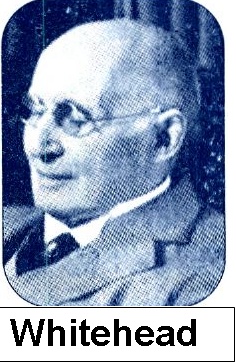 Ένας τρόπος για μια τέτοια απόδειξη στηρίζεται στο ότι ισχύει πως  ένα συμπέρασμα αποδεικνύεται από μια ομάδα υποθέσεων όταν και μόνον όταν από αυτήν την ομάδα διευρυμένη με την άρνηση του συμπεράσματος αποδεικνύεται ένας τύπος που είναι η άρνηση ενός τύπου που συναντάται σε κάποια βαθμίδα της απόδειξης.(Δηλαδή, παράγεται μια αντίφαση της μορφής φφ, όπου φ τυχαίος τύπος).Για να αποδείξουμε, με τη βοήθεια των πιο πάνω, ένα συμπέρασμα από μια ομάδα υποθέσεων κάνουμε τα ακόλουθα βήματα.• Στις υποθέσεις επισυνάπτουμε την άρνηση του συμπεράσματος.• Από τη διευρυμένη ομάδα των υποθέσεων αποδει-κνύουμε την άρνηση ενός τύπου που συναντάται σε κάποια βαθμίδα της απόδειξης. (Αυτό το χαρακτηρί-ζουμε ως «άτοπο»)Η διαδικασία αυτή καλείται έμμεση απόδειξη ή απα-γωγή σε άτοπο.Ας δούμε ένα παράδειγμα εφαρμογής της απαγωγής σε άτοπο στο ακόλουθο επιχείρημα:«Αν η Πάρνηθα έχει υψόμετρο πάνω από 2000 μέτρα, τότε στην κορυφή της δεν υπάρχουν δένδρα. Όμως, στην κορυφή της Πάρνηθας και της Πεντέλης υπάρχουν δένδρα. Άρα η Πάρνηθα δεν έχει υψόμετρο πάνω από 2000 μέτρα».Αυτό παραφράζεται ως εξής: «Αν η Πάρνηθα, έχει υψόμετρο πάνω από 2000 μέτρα, τότε στην κορυφή της Πάρνηθας δεν υπάρχουν δένδρα. Όμως στην κορυφή της Πάρνηθας υπάρχουν δένδρα και στην κορυφή της Πεντέλης υπάρχουν δένδρα. Άρα η Πάρνηθα δεν έχει υψόμετρο πάνω από 2000 μέτρα». Το αντίστοιχο σχήμα επιχειρήματος είναι το ΠΡ , ΡΤ , Π.Είναι φανερό πως αποδεχόμενοι την άρνηση (Π) του συμπεράσματος (Π) υπόθεση, καταλήξαμε σε άτοπο, αφού η πιο πάνω διαδοχή συνιστά απόδειξη μιας πρότασης (Ρ) που είναι η άρνηση μιας προηγούμενης (Ρ) στη διαδοχή αυτή. (Bήματα 4 και 5). Επομένως, το συμπέρασμα αποδεικνύεται από τις υποθέσεις και συνεπώς το επιχείρημα είναι έγκυρο. Για να εισάγουμε την άρνηση του συμπεράσματος που θέλουμε να απο-δείξουμε ως υπόθεση του επιχειρήματος χρησιμοποι-ούμε συνήθως την έκφραση «έστω ότι δεν». Ένας άλλος τρόπος για να αποδείξουμε το Ρ είναι η χρήση του εγκύρου τύπου επιχειρήματος ΠΡ, ΠΡ , Ρ. Επίσης, για να αποδείξουμε το Ρ μπορούμε να εφαρμόσουμε τον Modus Ponens.Πώς αποδεικνύουμε μια διάζευξηΈνας τρόπος για να αποδείξουμε μια διάζευξη ΠΡ είναι να αποδείξουμε τη λογικά ισοδύναμή της συνεπα-γωγή ΠΡ. Ένας άλλος τρόπος για να αποδείξουμε μια διάζευξη ΠΡ είναι να εφαρμόσουμε την απαγωγή σε άτοπο. (Η άρνησή της είναι λογικά ισοδύναμη προς την  ΠΡ , Νόμος De Morgan για τη διάζευξη, 6η γραμμή πίνακα 18). Τρίτος τρόπος είναι η εφαρμογή του εγκύρου επιχειρήματος ΤΣ, ΤΠ, ΣΡ, ΠΡ. (Δημιουργικό δίλημμα). (Η απόδειξη της εγκυρότητάς του αφήνεται ως άσκηση).Πώς αποδεικνύουμε μια σύζευξηΈνας τρόπος για να αποδείξουμε μια σύζευξη ΠΡ από μια ομάδα υποθέσεων είναι να αποδείξουμε από αυτήν την ομάδα τα Π και Ρ. Δεύτερος τρόπος απόδειξης της ΠΡ είναι η απαγωγή σε άτοπο.Πώς αποδεικνύουμε μια ισοδυναμίαΓια να αποδείξουμε μια ισοδυναμία ΠΡ από μια ομάδα υποθέσεων αρκεί να αποδείξουμε από αυτήν τις συνεπαγωγές ΠΡ και ΡΠ.Τι καλούμε απαγωγή σε άτοπο;1. Να αποδείξουμε ότι το επιχείρημα i της άσκησης 1 της ενότητας 14 είναι έγκυρο.ΚΕΦΑΛΑΙΟ I: Σύντομη Ιστορία της Λογικής1. Απαρχές της Λογικής…………………………………..5 2. Η Λογική του Αριστοτέλη……………………….…….103. Περί Ερμηνείας………………….................................11 4. Η θεωρία Συλλογισμών……...………………………..14 5. Το Έργο του Θεόφραστου……………………………18 6. Στωική Λογική…………………………………………..18 7. Η Λογική στην Ύστερη Αρχαιότητα, στουςΆραβες και στο Μεσαίωνα…………….………………...22 8. Η Νεότερη Λογική………………………………………24ΚΕΦΑΛΑΙΟ II: Προτασιακή Λογική 1. Γλώσσα, Πρόταση, Αληθοτιμή Πρότασης………………………………………………..…28 2. Σύνδεσμοι, Πίνακες Αληθοτιμών………………………….35 3. Συμβολική Γλώσσα, Προτασιακές Μεταβλητές…………………….………………………….424. Σύζευξη………………………………………………….485. Διάζευξη…………………………………………….…..556. Άρνηση………………………………………………….617. Συνεπαγωγή……………………………………………648. Διπλή Συνεπαγωγή ή Ισοδυναμία……………………………………………………..719. Προτασιακός Τύπος………………………………….7310. Πίνακας Αλήθειας ενός Τύπου……………………………………………………....8111. Παράφραση, Μετάφραση, Τυποποίηση………………………..................................8612. Παραδείγματα Τυποποίησης………………………9213.Ταυτολογία, Αντίφαση……………………………..…9614.Το επιχείρημα…………………………………………10315. Το έγκυρο επιχείρημα……………………………..11016. Απόδειξη……………………………………………..11817. Μέθοδοι Απόδειξης Ι – Υποθετική Απόδειξη………………………………………………….12318. Μέθοδοι Απόδειξης ΙΙ – Έμμεση Απόδειξη…………………………………………….……126Βάσει του ν. 3966/2011 τα διδακτικά βιβλία του Δημοτικού, του Γυμνασίου, του Λυκείου, των ΕΠΑ.Λ. και των ΕΠΑ.Σ. τυπώνονται από το ΙΤΥΕ - ΔΙΟΦΑΝΤΟΣ και διανέμονται δωρεάν στα Δημόσια Σχολεία. Τα βιβλία μπορεί να διατίθενται προς πώληση, όταν φέρουν στη δεξιά κάτω γωνία του εμπροσθόφυλλου ένδειξη «ΔIΑΤΙΘΕΤΑΙ ΜΕ ΤΙΜΗ ΠΩΛΗΣΗΣ». Κάθε αντίτυπο που διατίθεται προς πώληση και δεν φέρει την παραπάνω ένδειξη θεωρείται κλεψίτυπο και ο παραβάτης διώκεται σύμφωνα με τις διατάξεις του άρθρου 7 του νόμου 1129 της 15/21 Μαρτίου 1946 (ΦΕΚ 1946, 108, Α').  Απαγορεύεται η αναπαραγωγή οποιουδήποτε τμήματος αυτού του βιβλίου, που καλύπτεται από δικαιώματα (copyright), ή η χρήση του σε οποιαδήποτε μορφή, χωρίς τη γραπτή άδεια  του Υπουργείου Παιδείας και Θρησκευμάτων / IΤΥΕ - ΔΙΟΦΑΝΤΟΣ.Τα γράμματα α,ε,ι,ο αποσπάσθηκαν αντίστοιχα από τους όρους:πάντες (α), ουδείς (ε), τινές (ι), ου πας (ο).Οι σχέσεις που αναφέρει ρητά ο Αριστοτέλης, ότι υπάρχουν στο τετράγωνο αντίθεσης, είναι οι εξής:(α) Οι προτάσεις α, ο, αφενός και ε, ι, αφετέρου είναι «αντιφατικές» μεταξύ τους, δηλαδή δεν είναι δυνα-τό να είναι ταυτόχρονα αληθείς ούτε ταυτόχρονα ψευ-δείς. Πράγματι, δεν είναι δυνατόν η «Κάθε άνθρωπος είναι λευκός» να αληθεύει ταυτόχρονα με την «Κανένας άνθρωπος δεν είναι λευκός», ούτε είναι δυνατόν οι προτάσεις αυτές να είναι ταυτόχρονα ψευδείς, (β) Οι προτάσεις α, ε είναι «ενάντιες», δηλαδή δεν είναι δυνατό να είναι ταυτόχρονα αληθείς, αλλά είναι δυνατό να είναι ταυτόχρονα ψευδείς. Πράγματι, δεν είναι δυνατό ταυτόχρονα να αληθεύει η «Κάθε άνθρω-πος είναι λευκός» και η «Κανένας άνθρωπος δεν είναι λευκός», είναι όμως δυνατό να μην αληθεύει η «Κάθε άνθρωπος είναι λευκός» και ταυτόχρονα να μην αλη-θεύει η «Κανένας άνθρωπος δεν είναι λευκός», δηλαδή να αληθεύει η «Μερικοί άνθρωποι δεν είναι λευκοί» και ταυτόχρονα να αληθεύει η «Μερικοί άνθρωποι είναι λευκοί». Επίσης, ο Αριστοτέλης υποθέτει και τα εξής: (γ) Οι προτάσεις ι, ο είναι «υποενάντιες» (μεταγενέ-στερος όρος), δηλαδή δεν είναι δυνατό να είναι ταυτό-χρονα ψευδείς, αλλά είναι δυνατό να είναι ταυτόχρονα αληθείς. Αυτό είναι συνέπεια του γεγονότος, ότι η ι είναι αντιφατική της ε, η ο είναι αντιφατική της α και οι α, ε είναι ενάντιες, (δ) Η πρόταση ι είναι «υπάλληλη» της α και η πρό-ταση ο είναι «υπάλληλη» της ε, δηλαδή η πρόταση α συνεπάγεται την ι και η πρόταση ε συνεπάγεται την ο.Ο Κώστας βρίσκεται
στο γραφείο Ο Νίκος βρίσκεται
στο δικό του γραφείοΟύτε ο Κώστας βρίσκεται στο
γραφείο του ούτε ο Νίκος
βρίσκεται στο δικό του γραφείοΑληθήςΑληθήςΨευδήςΑληθήςΨευδήςΨευδήςΨευδήςΑληθήςΨευδήςΨευδήςΨευδήςΑληθήςούτε…ούτεΑΑΨΑΨΨΨΑΨΨΨΑ12345678910111213141516Α
Α
Ψ
ΨΑ
Ψ
Α
ΨΑ
Α
Α
ΑΑ
Α
Α
ΨΑ
Α
Ψ
Α Α
Ψ
Α
Α Α
Α
Ψ
ΨΑ
Ψ
Α 
ΨΑ
Ψ
Ψ
ΑΑ
Ψ
Ψ
ΨΨ
Α
Α
Α Ψ
Α
Α
ΨΨ
Α
Ψ
Α Ψ
Ψ
Α
Α Ψ
Α
Ψ
ΨΨ
Ψ
Α
ΨΨ
Ψ
Ψ
ΑΨ
Ψ
Ψ
ΨΟ Κώστας βρίσκεται
στο γραφείο τουΟ Νίκος βρίσκεται
στο δικό του γραφείοΟύτε ο Κώστας βρίσκεται στο
γραφείο του ούτε ο Νίκος
βρίσκεται στο δικό του γραφείοΑληθήςΑληθήςΑληθήςΑληθήςΨευδήςΨευδήςΨευδήςΑληθήςΨευδήςΨευδήςΨευδήςΨευδήςΠΡΠΡΑΑΑΑΨΨΨΑΨΨΧΨ(3)(4)(2)αληθήςαληθήςαληθήςαληθήςψευδήςαληθήςψευδήςαληθήςαληθήςψευδήςψευδήςψευδήςΠΡΠΡΑΑΑΑΨΑΑΑΑΨΨΨΠΡΠΡΑΑΑΑΨΑΨΑΑΨΨΨΠ ΠΑψψΑ(1)(2)(3)ΑΑAΑΨΨΨΑΑΨΨΑΠΡΠ ΡΑΑΑΑΨΨΨΑΑΨΨΑΠΡΠ ΡΑΑΑΑΨΨΨΑΨΨΨΑΣΛΣΛi. Πii. Π (Ρiii. (ΠΡ) Τiv. εάν Π, τότε Pv. ()vii.(ΠΡ)vi.  ΠΡviii.  (ΠΡ) TΠΡΤΡ TΠ  (Ρ T)ΑΑΑΑΑΑΑΨΑΑΑΨΑΑΑΑΨΨΨΨΨΑΑΑΨΨΑΨΑΨΨΨΑΑΨΨΨΨΨΨΠΡΤΠ Ρ(Π Ρ)  TΑΑΑΑΑΑΑΨΑΑΑΨΑΨΑΑΨΨΨΨΨΑΑΨΑΨΑΨΨΨΨΨΑΨΑΨΨΨΨΨΙστορία 1η  Ο Ράσελ και ο ΠάπαςΈνας φιλόσοφος ταράχτηκε όταν ο Ράσελ του είπε ότι μια ψευδής πρόταση συνεπάγεται οποιαδήποτε πρότα-ση. Ο φιλόσοφος είπε: Εννοείς ότι από την πρόταση "δύο και δύο κάνουν πέντε" έπεται ότι εσύ είσαι ο Πάπας; Ο Ράσελ απάντησε: Ναι, και κατασκεύασε την εξής απόδειξη:
• Έστω ότι 2+2=5
• Αφαιρώντας το 2 και από τα δύο μέλη της εξίσωσης παίρνουμε 2=3 • Εναλλάσσοντας τα μέλη της εξίσωσης παίρνουμε 3=2 
• Αφαιρώντας το 1 και από τα δύο μέλη της εξίσωσης παίρνουμε 2=1. 
Ο Πάπας και εγώ είμαστε δύο, αλλά αφού δύο ίσον ένα, έπεται ότι ο Πάπας και εγώ είμαστε ένα. Συνεπώς, εγώ είμαι ο Πάπας.ΠΠφ:ΠΠΑΨΑΨΑΑΠΠΠΠΑΨΨΨΑΨΠΡΠΡΠΡ(ΠΡ) (ΠΡ)ΑΑΑΑΑΑΨΨΨΨΨΑΨΑΑΨΨΨΑΑ1 νόμος διπλής άρνησης (Π)Π2 νόμος αντιφάσεως (ΠΠ)3 νόμος συμπληρώματος ή αποκλείσεως τρίτουΠΠ4 νόμος αντιμεταθετικότητας σύζευξης(ΠΡ) (ΡΠ)5 νόμος De Morgan για τη σύζευξη (ΠΡ)( ΠΡ)6 νόμος De Morgan για τη διάζευξη (ΠΡ)(  ΠΡ)7 νόμος αντικαταστάσεως συνεπαγωγής(ΠΡ)( ΠΡ)8 νόμος αντιθετοαντιστροφής(ΠΡ) (ΡΠ)ΠΡΠΡφ: ΠΡχ:ΡΠφχΑΑΨΨΑΑΑΑΨΨΑΨΨΑΨΑΑΨΑΑΑΨΨΑΑΑΑΑI. Αν η θερμάστρα λειτουργεί, τότε το δωμάτιο είναι ζεστό. 
Η θερμάστρα λειτουργεί
Άρα, το δωμάτιο είναι ζεστό.ΙΙ. Αν έχει δύσει ο ήλιος, τότε έχει ανάψει ο προβολέας 
Έχει δύσει ο ήλιος
Άρα, έχει ανάψει ο προβολέας.Π  ΡΠΡ12345(υπόθεση)(υπόθεση)(συμπέρασμα)ΠΡΠΡΠΡ1ΑΑΑΑΑ2ΑΨΨΑΨ3ΨΑΑΨΑ4ΨΨΑΨΨΠ  ΡΠΡ12345(υπόθεση)(υπόθεση)(συμπέρασμα)ΠΡΠ ΡΡΠ1ΑΑΑΑΑ2ΑΨΨΨΑ3ΨΑΑΑΨ4ΨΨΑΨΨModus PonensModus  TollensΥποθετικός ΣυλλογισμόςΔιαζευκτικός ΣυλλογισμόςΜε την πιο πάνω διαδικασία αποδείξαμε από τις υ-ποθέσεις την πρόταση «το καλοριφέρ είναι αναμμένο» έχοντας θεωρήσει ως υπόθεση και την πρόταση «το δωμάτιο είναι ζεστό». Συνεπώς, η συνεπαγωγή «αν το δωμάτιο είναι ζεστό, τότε το καλοριφέρ είναι αναμμέ-νο» (ΠΡ) αποδεικνύεται από τις υποθέσεις, δηλαδή το επιχείρημα είναι έγκυρο. Για να εισάγουμε τον ηγούμενο όρο της συνεπαγωγής που θέλουμε να απο-δείξουμε ως υπόθεση του επιχειρήματος χρησιμο-ποιούμε συνήθως την έκφραση «έστω ότι».Απόδειξη σχετική με το επιχείρημαΑπόδειξη σχετική με το σχήμα επιχειρήματος1. Αν η Πάρνηθα έχει υψόμετρο πάνω από 2000 μέτρα, τότε στην κορυφή της Πάρνηθας δεν υπάρχουν δένδρα.1. ΠΡ2. Όμως στην κορυφή της Πάρνηθας υπάρχουν δένδρα και στην κορυφή της Πεντέλης υπάρχουν δένδρα.2. ΡΤ3. (Έστω ότι) η Πάρνηθα έχει υψόμετρο πάνω από 2000 μέτρα3. Π [Η άρνησηΠ του συμπεράσματος είναι λογικά ισοδύναμη προς την Π. (Νόμος διπλής άρνησης). Εισάγουμε λοιπόν ως υπόθεση το Π].4. (Από το 1, το 3 και τον Modus Ponens συνάγεται ότι) στην κορυφή της Πάρνηθας δεν υπάρχουν δένδρα.4. P (1,3 Modus Ponens)5. (Από το 2 συνάγεται ότι) στην κορυφή της Πάρνη-θας υπάρχουν δένδρα.5. Ρ (2)